T.C.KARAMAN İL ÖZEL İDARESİPERFORMANS PROGRAMI(2014 YILI)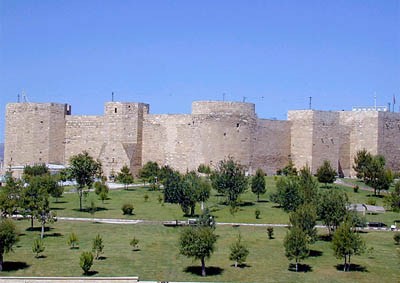 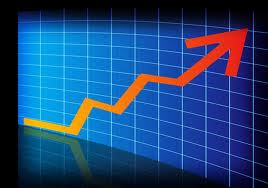 MALİ HİZMETLER MÜDÜRLÜĞÜKARAMAN İL ÖZEL İDARESİ 2014 MALİ YILI PERFORMANS PROGRAMI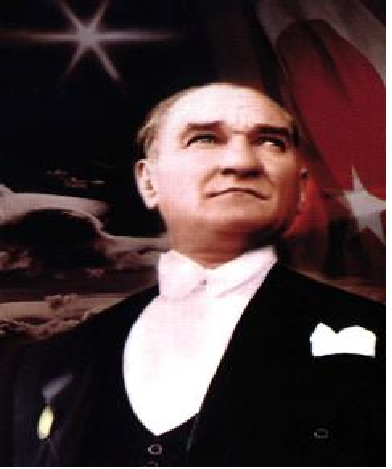 .............Hususi “İdareler (özel idareler) büyük kalkınma savaşımızda başarı hasılasını artıracak vazifeler almalı ve hususiyle hayat ucuzluğunu temin edecek, yerine göre tedbirler bulmalı ve salahiyetlerini tam kullanmalıdır.Mustafa Kemal ATATÜRKÜST YÖNETİCİ SUNUŞU5018 sayılı Kamu Mali Yönetimi ve Kontrol Kanunu ile Kalkınma Planları ve Programlarında yer alan politika ve hedefler doğrultusunda, kamu kaynaklarının etkili, ekonomik ve verimli bir şekilde üretilmesi, kullanılması, hesap verebilirlik ve mali saydamlığı sağlamak için; kamu mali yönetiminin yapısı ve işleyişi, kamu bütçelerinin hazırlanması, uygulanması, tüm mali işlemlerin muhasebeleştirilmesi, raporlanması ve mali kontrolünü sağlamak amaçlanmaktadır. Söz konusu Kanunun, kamu kaynaklarının kullanılmasına yönelik genel esaslarının düzenlendiği bölümünde; kamu idarelerinin stratejik plan hazırlayarak geleceğe ilişkin misyon ve vizyonlarını oluşturmaları, stratejik amaçlar ve ölçülebilir hedefler saptamaları ve bütçelerini de stratejik planlarında yer alan misyon, vizyon, stratejik amaç ve hedeflerle uyumlu olarak performans esasına dayalı şekilde hazırlamaları gerekliliği belirtilmiştir. Performans programı; İl Özel İdaresinin, bir mali yılda stratejik plan doğrultusunda yürütmesi gereken faaliyetlerini, bu faaliyetlerin kaynak ihtiyacını, performans hedef ve göstergelerini içeren, idare bütçesinin ve idare faaliyet raporunun hazırlanmasına dayanak oluşturan programıdır.2014 Mali Yılı hedef ve göstergelerin doğru ve tam olarak oluşturulması, mali yılsonunda hazırlanacak faaliyet raporu ile performans değerlendirmesine temel oluşturacağından, bu hedef ve göstergelerin mümkün olduğunca sağlıklı tespit edilmesine gayret edilmiştir. Performans programında kullandığımız verilerde idarenin gereksinimleri ve kaynakları dikkate alınmıştır. İl Özel İdaresince belirlenen stratejik amaç ve hedeflere ulaşmak için izlenen yol, performans hedeflerine ulaşmak üzere kullanılan yöntemler ile yürütülen faaliyet ve projeler ve bunların sonucunda elde edilen çıktı ve sonuçlar, her mali yılsonunda performans değerlendirmesine tabi tutulmaktadır.Hazırlamış olduğumuz performans programının, değerlendirme ve sonuçlarından hareketle, yöneticilerin geleceğe ilişkin doğru kararlar vermelerinde, karar alma süreçlerini güçlendirmelerinde, kurumsal gelişmenin sağlanmasında, etkin kaynak kullanımı ve dağılımının sağlanmasında, ayrıca hesap verebilirlik için zemin oluşturulmasında yararlı olmasını temenni ediyor, performans programının hazırlanmasında emeği geçen tüm yönetici ve çalışanlarına teşekkür ediyorum.Murat KOCA          Karaman_Valisil-GENEL BİLGİLERMİSYON VE VİZYONMisyonumuz	Karaman İl Özel İdaresi misyonu geçmişte, İl Özel İdaresi Kanunu  ve diğer kanunlarla verilen görevleri demokratik, çağdaş, katılımcı, şeffaf, sürekli ve hesap verebilir bir yönetim anlayışı ile kıt olan kaynakların hizmet öncelikleri dikkate alınarak, etkin, verimli ve kaliteli bir şekilde İl halkının yerel müşterek ihtiyaçlarının kanun ve yönetmeliklere uygun olarak yerine getirmektir. Vizyonumuz	Çağdaş, katılımcı, ihtiyaç odaklı, verimli, ulaşılabilir ve şeffaf yerel yönetim anlayışı ile istenen ve hedeflenen eğitim-öğretim, kültür, sağlık, spor, imar ulaşım, tarım ve hayvancılık ile AB standartlarını yakalamış, havası ve suyu temiz, yeşili bol üreten  ve her sahada başarılı olan model bir Karaman yapmaktır.         	Karaman İl Özel İdaresi Kanunun kendisine yüklediği görevleri yerine getirirken öngördüğü vizyona ulaşmak için bu ilkeler doğrultusunda çalışmalarını aralıksız yürütecektir. YETKİ, GÖREV VE SORUMLULUKLARİl özel İdareleri; kanunların öngördüğü belli ve ortak hizmetleri yürütmekte görevli taşınır ve taşınmaz malları ile müstakil bütçesi ve karar organları bulunan, tüzel kişiliğe sahip bir kamu kuruluşudur. Türk demokrasisinin temel okulları sayılmakta, yapıları itibariyle de kökleri yüzyıl öncesine uzanan vazgeçilmez bir idare şekli olarak bilinmektedir. Bu yönü ile de Türkiye Cumhuriyeti’nin her dönem Anayasalarında varlıkları kabul edile gelmiştir.İl Özel İdaresinin amacı; İl halkının yol, su, eğitim, kültür, sağlık, tarım, ekonomi gibi ortak ve mahalli ihtiyaçlarını karşılamak, ülke ekonomisine katkıda bulunmak ve kalkınma planlarının İl düzeyinde başarısını sağlamaktır.         5302 sayılı İl Özel İdaresi Kanununun 6. maddesi, il özel idaresinin görev ve sorumluluklarını iki bölümde ele almıştır. Birinci bölümde yer alan görev ve sorumluluklar “il sınırları içinde”, ikinci bölümde yer alan görev ve sorumluluklar “belediye sınırları dışında” il özel idarelerine görev olarak verilmiştir. 5302 sayılı Kanunun dışında, diğer bazı kanunlarla da İl Özel İdaresine verilmiş görevler mevcuttur.İl Sınırları İçindeki Görevleri       Gençlik ve Spor, Sağlık, Tarım, Sanayi ve Ticaret, İlin Çevre Düzeni Planı, Bayındırlık ve İskan, Toprağın Korunması, Erozyonun Önlenmesi, Kültür, Sanat, Turizm, Sosyal Hizmetler ve Yardımlar, Yoksullara Mikro Kredi Verilmesi, Çocuk Yuvaları ve Yetiştirme Yurtları, İlk ve Orta Öğretim Kurumlarının Arsa Temini,  Binalarının Yapım-Bakım ve Onarımları ile Diğer İhtiyaçlarının Giderilmesi.Belediye Sınırları Dışındaki Görevleri       İmar, yol, su, kanalizasyon, katı atık, çevre, acil yardım ve kurtarma, orman köylerinin desteklenmesi, ağaçlandırma, park ve bahçe tesisiBakanlıklar ve diğer merkezi idare kuruluşlarıYapım, bakım ve onarım işleri,  devlet ve il yolları,  içme suyu, sulama suyu, kanalizasyon, enerji nakil hattı, sağlık, eğitim, kültür, turizm, çevre, imar, bayındırlık, iskan, gençlik ve spor gibi, hizmetlere ilişkin yatırımlar ile bakanlıklar ve diğer merkezi idare kuruluşlarının görev alanına giren diğer yatırımları, kendi bütçelerinde bu hizmetler için ayrılan ödenekleri il özel idarelerine aktarmak suretiyle gerçekleştirebilir. Aktarma işlemi ilgili bakanın onayıyla yapılır ve bu ödenekler tahsis amacı dışında kullanılamaz. İş, il özel idaresinin tabi olduğu usul ve esaslara göre sonuçlandırılır. İl özel idareleri de bütçe imkanları ölçüsünde bu yatırımlara kendi bütçesinden ödenek aktarabilir. Bu fıkraya göre, bakanlıklar ve diğer merkezi idare kuruluşları tarafından aktarılacak ödenekler ile gerçekleştirilecek yatırımlar, birinci fıkrada öngörülen görev alanı sınırlamasına tabi olmaksızın bütün il sınırları içinde yapılabilir.Diğer Kanunlarla Verilen Görevler
-3202 sayılı Köye Yönelik Hizmetler Hakkında Kanun
-222 sayılı İlköğretim ve Eğitim Kanunu
-3194 sayılı İmar Kanunu
-4562 sayılı Organize Sanayi Bölgeleri Kanunu
-2872 sayılı Çevre Kanunu
-3285 sayılı Hayvan Sağlığı ve Zabıtası Kanunu-5543 sayılı İskan Kanunu
-7478 sayılı Köy İçme Suları Kanunu
-3998 sayılı Köy Mezarlıklarının Korunması Hakkında Kanun
-7402 sayılı Sıtmanın İmhası Hakkında Kanun
-1593 sayılı Umumi Hıfzısıhha Kanunu
-3213 sayılı Maden Kanunu
-İşyeri Açma ve Çalışma Ruhsatlarına İlişkin Yönetmelik        Bu görevlerin hemen hemen tamamı, devletin bizzat kendisine ait görevleri ve fonksiyonları kadar geniş yer tutmaktadır. Ancak bu kanunların kapsamında bulunan görevlerin çoğu, bu gün için merkezi idare kuruluşlarınca, bazıları ise ikili sistemle yani; Özel İdare ve Bakanlık veya çeşitli kamu kuruluşlarıyla birlikte yürütülmektedir.TEŞKİLAT YAPISI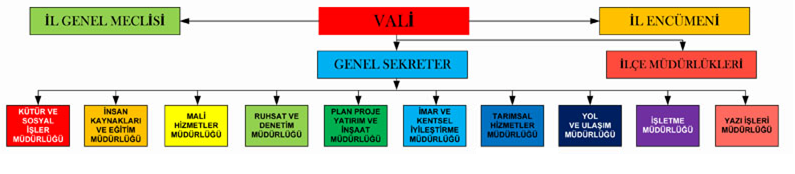 İl Özel İdaresinin Organları1) İl Genel Meclisiİl özel idaresi yönetiminin karar organıdır. İlçeler adına seçilen üyelerden oluşur. Meclisin üye sayısı ilçe sayısına ve nüfus oranına göre ilden ile farklılık gösterir. Görev süresi beş yıldır. İl genel meclisine, kendi üyeleri arasından seçilmiş meclis başkanı başkanlık eder. İl genel meclisi, kendi belirleyeceği bir ay dışında her ay toplanır. Kasım ayı toplantısı dönem başı toplantısıdır. Bütçe görüşmesine rastlayan toplantı süresi en çok yirmi gün, diğer toplantıların süresi en çok beş gündür. İl genel meclisi, üye tam sayısının salt çoğunluğuyla toplanır ve katılanların salt çoğunluğuyla karar verir. Ancak, karar yeter sayısı üye tam sayısının dörtte birinden az olamaz. İl genel meclisi; kendisine kanunla verilen görevleri süresi içinde yapmayı ihmal eder ve bu durum il özel idaresine ait işleri aksatırsa, il özel idaresine verilen görevlerle ilgisi olmayan siyasî konularda karar alırsa İçişleri Bakanlığının bildirisi üzerine Danıştayın kararı ile feshedilir. İlimizdeki İl Genel Meclis Üyesi sayısı 17 adettir.Dağılımı;Merkez İlçe			: 6 ÜyeAyrancı İlçesi		            : 2 ÜyeBaşyayla İlçesi		: 2 ÜyeErmenek İlçesi		: 3 ÜyeKazımkarabekir İlçesi	: 2 ÜyeSarıveliler İlçesi		: 2 Üyeİl Genel Meclisinin Görevleri Stratejik plân ile yatırım ve çalışma programlarını, il özel idaresi faaliyetlerini ve personelinin performans ölçütlerini görüşmek ve karara bağlamak. Bütçe ve kesin hesabı kabul etmek, bütçede kurumsal kodlama yapılan birimler ile fonksiyonel sınıflandırmanın birinci düzeyleri arasında aktarma yapmak. İl çevre düzeni plânı ile belediye sınırları dışındaki alanların imar plânlarını görüşmek ve karara bağlamak. Borçlanmaya karar vermek. Bütçe içi işletmeler ile Türk Ticaret Kanununa tâbi ortaklıklar kurulmasına veya bu ortaklıklardan ayrılmaya, sermaye artışına ve gayrimenkul yatırım ortaklığı kurulmasına karar vermek. Taşınmaz mal alımına, satımına, trampa edilmesine, tahsisine, tahsis şeklinin değiştirilmesine veya tahsisli bir taşınmazın akar haline getirilmesine izin; üç yıldan fazla kiralanmasına ve süresi yirmi beş yılı geçmemek kaydıyla bunlar üzerinde sınırlı aynî hak tesisine karar vermek. Şartlı bağışları kabul etmek. Vergi, resim ve harç dışında kalan miktarı beşbinden yirmibeşbin Türk Lirasına kadar ihtilaf konusu olan özel idare alacaklarının anlaşma ile tasfiyesine karar vermek. İl özel idaresi adına imtiyaz verilmesine ve il özel idaresi yatırımlarının yap-işlet veya yap-işlet-devret modeli ile yapılmasına, il özel idaresine ait şirket, işletme ve iştiraklerin özelleştirilmesine karar vermek. Encümen üyeleri ile ihtisas komisyonları üyelerini seçmek. İl özel idaresi tarafından çıkarılacak yönetmelikleri kabul etmek. Norm kadro çerçevesinde il özel idaresinin ve bağlı kuruluşlarının kadrolarının ihdas, iptal ve değiştirilmesine karar vermek. Yurt içindeki ve yurt dışındaki mahallî idareler ve mahallî idare birlikleriyle karşılıklı işbirliği yapılmasına karar vermek. Diğer mahallî idarelerle birlik kurulmasına, kurulmuş birliklere katılmaya veya ayrılmaya karar vermek. İl özel idaresine kanunlarla verilen görev ve hizmetler dışında kalan ve ilgililerin isteğine bağlı hizmetler için uygulanacak ücret tarifesini belirlemek. 2) İl Encümeniİl encümeni valinin başkanlığında, il genel meclisinin her yıl kendi üyeleri arasından bir yıl için gizli oyla seçeceği beş üye ile biri malî hizmetler birim amiri olmak üzere valinin her yıl birim amirleri arasından seçeceği beş üyeden oluşur. Valinin katılamadığı encümen toplantısına genel sekreter başkanlık eder. Encümenin Görevleri Stratejik plan ve yıllık çalışma programı ile bütçe ve kesin hesabı inceleyip il genel meclisine görüş bildirmek. Yıllık çalışma programına alınan işlerle ilgili kamulaştırma kararlarını almak ve uygulamak. Öngörülmeyen giderler ödeneğinin harcama yerlerini belirlemek. Bütçede fonksiyonel sınıflandırmanın ikinci düzeyleri arasında aktarma yapmak. Kanunlarda öngörülen cezaları vermek. Vergi, resim ve harçlar dışında kalan ve miktarı beşbinTürkLirasına kadar olan ihtilafların sulhen halline karar vermek. Taşınmaz mal satımına, trampa edilmesine ve tahsisine ilişkin kararları uygulamak, süresi üç yılı geçmemek üzere kiralanmasına karar vermek. Belediye sınırları dışındaki umuma açık yerlerin açılış ve kapanış saatlerini belirlemek.Vali tarafından havale edilen konularda görüş bildirmek. Kanunlarla verilen diğer görevleri yapmak. 3) ValiVali, il özel idaresinin başı ve tüzel kişiliğinin temsilcisidir. Vali, il özel idaresini stratejik plâna uygun olarak yönetir, il özel idaresinin kurumsal stratejilerini oluşturur, bu stratejilere uygun olarak bütçeyi, il özel idaresi faaliyetlerinin ve personelinin performans ölçütlerini hazırlar ve uygular bunlarla ilgili raporları meclise sunar. İl genel meclisi ve encümen kararlarını uygular. Vali ilçe düzeyindeki il özel idare hizmetlerini kaymakam eliyle yürütebilir. Kaymakamlar il özel idare hizmetlerinin yürütülmesinden dolayı valiye karşı sorumludurlar. Vali, mart ayı toplantısında bir önceki yıla ait faaliyet raporunu meclise sunar. Faaliyet raporundaki açıklamalar, meclis üye tam sayısının dörtte üç çoğunluğuyla yeterli görülmezse, yetersizlik kararıyla görüşmeleri kapsayan tutanak, meclis başkanı tarafından gereği yapılmak üzere İçişleri Bakanlığına gönderilir. Genel Sekreter, il özel idaresi hizmetlerini vali adına ve onun emirleri yönünde, mevzuat hükümlerine, il genel meclisi ve il encümeni kararlarına, il özel idaresinin amaç ve politikalarına, stratejik plan ve yıllık çalışma programına göre düzenler ve yürütür. Bu amaçla il özel idaresi kuruluşlarına gereken emirleri verir ve bunların uygulanmasını gözetir ve sağlar. Genel sekreter yukarıda belirtilen hizmetlerin yürütülmesinden valiye karşı sorumludur. Toplam nüfusu 3.000.000'a kadar olan illerde, ihtiyaca göre en fazla iki, nüfusu bunun üzerinde olan illerde en fazla dört genel sekreter yardımcılığı kadrosu ihdas edilebilir. İlçelerde, özel idare işlerini yürütmek amacıyla kaymakama bağlı ilçe özel idare teşkilâtı oluşturulabilir. Vali, görev ve yetkilerinden bir kısmını uygun gördüğü takdirde, vali yardımcılarına, yöneticilik sıfatı bulunan il özel idaresi görevlileri ile ilçelerde kaymakamlara devredebilir. İl Özel İdaresi Teşkilatı; genel sekreterlik, malî işler, sağlık, tarım, imar, insan kaynakları, hukuk işleri birimlerinden oluşur. İlin nüfusu, fiziki ve coğrafi yapısı, ekonomik, sosyal, kültürel özellikleri ile gelişme potansiyeli dikkate alınarak norm kadro sistemine ve ihtiyaca göre oluşturulacak diğer birimlerin kurulması, kaldırılması veya birleştirilmesi il genel meclisinin kararıyla olur. Bu birimler büyükşehir belediyesi olan illerde daire başkanlığı ve müdürlük, diğer illerde müdürlük şeklinde kurulur.İl Özel İdaresi Birimleri aşağıda belirtildiği şekilde kurulmuştur;Genel SekreterlikMali Hizmetler MüdürlüğüKültür ve Sosyal İşler Müdürlüğüİnsan Kaynakları ve Eğitim MüdürlüğüPlan Proje Yatırım ve İnşaat MüdürlüğüTarımsal Hizmetler Müdürlüğüİmar ve Kentsel İyileştirme MüdürlüğüRuhsat ve Denetim MüdürlüğüYol ve Ulaşım Hizmetleri MüdürlüğüYazı İşleri Müdürlüğüİşletme MüdürlüğüAyrancı İlçe Özel İdare MüdürlüğüBaşyayla İlçe Özel İdare MüdürlüğüErmenek İlçe Özel İdare MüdürlüğüKazımkarabekir İlçe Özel İdare MüdürlüğüSarıveliler İlçe Özel İdare MüdürlüğüD-FİZİKSEL KAYNAKLARBilgi ve Teknolojik Kaynaklar	İdaremiz tarafından Web sitesi kurarak vatandaşların daha hızlı bilgi edinmesi sağlanmıştır. İdarede internet bağlantısı bulunup, yeterli sayıda bilgisayar ve donanım mevcuttur. İdaremizde ve bağlı ilçelerde analitik bütçe tahakkuk esaslı muhasebe sistemi bilgisayar ortamında yürütülmekte olup; bulunmaktadır. Bilgisayar ve internet ortamında yürütülen işlemler sayesinde idaremizin daha hızlı ve etkin hizmet sunmasını sağlamaktadır.         İçişleri Bakanlığı Mahalli İdareler Genel Müdürlüğü, e-devlet uygulamalarına paralel olarak mahalli idarelerin mali iş ve işlemlerini yürütmek üzere internet üzerinden kullanıma sunulan bir program geliştirmiştir. Bütçe ve muhasebe işlemleri bu program kullanılarak yürütülmektedir. Uygulamanın yeni olması ve yeni bir mali sisteme girilmesi nedeniyle birtakım aksaklıklarla karşılaşılması muhtemeldir.E- İNSAN KAYNAKLARIKADRO VE  PERSONEL DURUMU   :İl Özel İdaresi Memur Norm KadrosuToplam Kadro   : 171Boş Kadro          :   72Dolu Kadro        :   99  A- MEMUR PERSONEL:Merkezde Çalışan Kadrolu Memur Sayısı  : 88İlçede Çalışan Kadrolu Memur Sayısı         : 11B- İŞÇİ PERSONEL      :Merkezde Çalışan Kadrolu İşçi Sayısı  :  187İlçede Çalışan Kadrolu İşçi Sayısı         :    11Toplam Kadrolu İşçi Sayısı                    :  198C- GEÇİCİ İŞÇİ PERSONEL    :  Merkezde Çalışan Geçici İşçi Sayısı   :  25İlçede Çalışan Geçici İşçi Sayısı           :    5Toplam Geçici İşçi Sayısı                      :  30 BİRİMLERGENEL SEKRETERLİKGörev Tanımları	İl Özel İdaresi hizmetlerini Vali adına ve onun emirleri yönünde, mevzuat hükümlerine, İl Genel Meclisi ve İl Encümeni kararlarına, İl Özel İdaresinin amaç ve politikalarına, stratejik plan ve yıllık çalışma programına göre düzenler ve yürütür. Bu amaçla; İl Özel İdaresi kuruluşlarına gereken emirleri verir ve bunların uygulanmasını gözetir ve sağlar. Genel Sekreter, yukarıda belirtilen hizmetlerin yürütülmesinden Vali’ye karşı sorumludur.Bağlı Birimler,Genel Sekreter Yardımcılığı2- Hukuk Müşavirliği3- İlçe Özel İdareleri4-  Müdürlükler,     4.1. Mali Hizmetler Müdürlüğü     4.2. İnsan Kaynakları ve Eğitim Müdürlüğü       4.3. Ruhsat ve Denetim Müdürlüğü       4.4. İmar ve Kentsel İyileştirme Müdürlüğü       4.5. Yol ve Ulaşım Hizmetleri Müdürlüğü       4.6. Kültür ve Sosyal İşler Müdürlüğü       4.7. Plan Proje Yatırım ve İnşaat Müdürlüğü       4.8. İşletme Müdürlüğü       4.9. Tarımsal Hizmetler Müdürlüğü      4.10. Yazı İşleri Müdürlüğü1-GENEL SEKRETER YARDIMCILIĞIGörev Tanımları	Genel Sekreter tarafından verilen görevleri yapmak, İlçe Özel İdare Müdürleri ve Bağlı Birim Müdürlükleri arasında koordinasyonu sağlamak, idarenin bankalardaki hesaplarını takip ederek, değerlendirmeler yapmak ve Genel Sekreter adına tüm iş ve işlemlerin düzenli bir şekilde yürütülmesine yardımcı olmakla görevlidir.2-HUKUK MÜŞAVİRLİĞİGörev Tanımları	Genel Sekretere bağlı olarak görev yapar. Karaman İl Özel İdaresinin ve bağlı birimlerinin hukuki danışmanlığı ve idareyle ilgili tüm davaların takibinden sorumludur.İdarenin bağlı birimleri tarafından iletilen hukuki konularda görüş vermek.İdareye ait her türlü hukuk ve ceza davaları ile icra işlemlerini ait olduğu yargı organı ve dairelerde ikame ve takip etmek.İdare ve bağlı birimlerin ihale kanunları ve ihale sözleşme tasarıları ile ilgili inceleme yapmak ve görüş bildirmek.Her türlü yargı organı, hakim ve icra daireleri ile noterler tarafından İl Özel İdaresine izafeten İl Özel İdaresi tüzel kişiliğine yapılan tebligatları kabul ve gereğini yerine getirmek.Sendika ile toplu iş sözleşmeleri görüşmelerine katılmak.Vali, Genel Sekreter ve mevzuatın verdiği benzer diğer iş ve işlemleri yapmak.Birimin faaliyet ve hizmet alanı ile ilgili, stratejik plan doğrultusunda aylık ve yıllık raporlarını hazırlamak ve ilgili makama sunmak.3-İLÇE ÖZEL İDARELERİGörev Tanımları:	5302 sayılı İl Özel İdaresi Kanunun 35.maddesine göre İlçelerde Özel İdare işlemlerini yürütmek amacıyla İlçe Özel İdare teşkilatının oluşturulması öngörülmüştür.Bağlı olduğu üst birim: Genel Sekreter5302 sayılı İl Özel İdaresi Kanunu çerçevesinde özel idare organlarınca alınan kararlar doğrultusunda hizmetleri yürütmek.5018 sayılı Kamu Mali Yönetimi ve Kontrol Kanunu gereği muhasebe yetkilisi görevlerini yürütmek.Mevzuat gereği ve kaymakamın verdiği diğer görevleri yürütmek. İl Özel İdaresinin iş ve işlemleriyle ilgili istenen her türlü bilgi, evrak, rapor vb. çalışma sonuçlarını zamanında ilgili birime göndermek. İl Özel İdaresi stratejik plan hedeflerine uygun ilçe faaliyetlerini gerçekleştirmek, sonuçlarını raporlamak.4.1 MALİ HİZMETLER MÜDÜRLÜĞÜGörevin Kısa Tanımı: İl Özel İdaresinin mevcut yapısında gidere ilişkin işlemler ile kayıtlar, gelirin tarh ve tahakkuku ile tahsili işlemleri Mali Hizmetler Müdürlüğünce yürütülmektedir.         Diğer taraftan, 01.01.2006 tarihinde bütçenin uygulanmasına ilişkin hükümleri yürürlüğe girmiş olan 5018 sayılı Kamu Mali Yönetimi ve Kontrol Kanunu ile kamu kaynaklarının etkili, ekonomik ve verimli bir şekilde elde edilmesi ve kullanılması, hesap verilebilirlik, mali saydamlık, tüm mali işlemlerin muhasebeleştirilmesi ve raporlanması amaçlanmıştır.         Bu amacın yerine getirilmesi için idarelerin gelir, gider ve varlıkları ile mali sonuç doğuran öz kaynağın artmasına veya azalmasına neden olan her türlü işlemlerin ve yükümlülüklerin belirlenmiş bir düzen içerisinde uygun, saydam ve erişilebilir bir şekilde muhasebe kayıtlarının tutulması, raporlanması, gelirlerin tahsili ile giderlerin hak sahiplerine ödenmesi, para ve parayla ifade edilebilen değerler ile emanetlerin alınması, saklanması, ilgililere verilmesi veya gönderilmesi sorumluluk olarak belirlemiş, sorumluluğunda tek yetkilide olmasını öngörmüştür.Söz konusu kanunun gerekli kıldığı yukarıda anılan iş ve  işlemlerin yapılmasının Mali Hizmetler Müdürlüğü çatısı altında toplanması uygun olacağı gibi 5302 sayılı İl Özel İdaresi Kanununun İl Özel İdaresi Teşkilatı başlıklı 35. maddesinde “Mali İşler Biriminin” kurulmasına hüküm tesis edilmiştir.         Mali Hizmetler Müdürlüğünce 5018 sayılı Kanunun 60.maddesinde belirtilen;       a) Bütçeyi hazırlamak, izleyen iki yılın bütçe tahminlerini yapmak, bütçe kayıtlarını tutmak.
       b) Bütçe ilke ve esasları çerçevesinde, ayrıntılı harcama programı ve hizmet gereksinimleri dikkate alınarak, ödenek gönderme belgelerini düzenlemek.        c) Harcama yapılması ve gelir elde edilmesine ilişkin mali işlemleri yürütmek.       d) Bütçe uygulama sonuçlarına ilişkin verileri toplamak, değerlendirmek ve bunların raporlanmasını sağlamak.       e) İdarenin bütçe kesin hesabını hazırlamak.       f) Stratejik plan ve performans programlarının hazırlanmasını koordine etmek ve sonuçlarının konsolide edilmesi çalışmalarını yürütmek.       g) İdarenin mülkiyetinde veya kullanımında bulunan taşınır ve taşınmazlara ilişkin kayıtları tutmak.        h) Mali kanunlar ile ilgili diğer mevzuatın uygulanması konusunda harcama yetkililerine gerekli bilgileri sağlamak, bu Müdürlük bünyesinde gerçekleştirilecektir. Görevleri:1- Banka iş ve işlemleri ile takip ve kontrolü.2- Ödemelerle ilgili ödenek kontrolünün yapılması ve takibi.3- Ödemeye ilişkin mevzuatında öngörülen belgelerin tamam olup olmadığı ile maddi hata bulunup bulunmadığının kontrol edilerek hak sahiplerine ödemelerinin yapılması.4- Ödemelerde yetkililerin imzasının aranması.5- Hak sahiplerinin kimliklerine ilişkin bilgilerin kontrolü.6- Muhasebe kayıtlarının bilgisayar ortamında tutulması.7- Muhasebe raporlarının alınması.8- İlgili mevzuat çerçevesinde İdare gelirlerini tahakkuk ettirmek, gelir ve alacaklarının takip ve tahsil işlemlerini yürütmek. Muhasebe iş ve işlemlerinin arşivlenerek denetime hazır halde bulundurulması.9- Vergi Daireleri ve Sosyal Güvenlik Kurumu kesintilerinin ödenmesi.10- Bütçe Emaneti ile ilgili iş ve işlemleri yapmak,11- İdarenin stratejik plan ve performans programının hazırlanmasını koordine etmek ve sonuçlarının konsolide edilmesi çalışmalarını yürütmek.  İcra, ilam ve lahiyaların takibi.12- İzleyen iki yılın bütçe tahminlerini de içeren idare bütçesini, stratejik plan ve yıllık performans programına uygun olarak hazırlamak ve idare faaliyetlerinin bunlara uygunluğunu izlemek ve değerlendirmek, Mevcut yapıdaki Bütçe Müdürlüğünün planlama, programlama dışındaki görevlerini aynen sürdürmesi, İl Özel İdaresinin mali yıl bütçesinin hazırlanması. 13- Mevzuatı uyarınca belirlenecek bütçe ilke ve esasları çerçevesinde, ayrıntılı harcama programı hazırlamak ve hizmet gereksinimleri dikkate alınarak ödeneğin ilgili birimlere gönderilmesini sağlamak.14- Bütçe kayıtlarını tutmak, bütçe uygulama sonuçlarına uygun verileri toplamak, değerlendirmek ve bütçe kesin hesabı ile mali istatistikleri hazırlamak. Harcama birimleri tarafından hazırlanan birim faaliyet raporlarını da esas alarak idarenin faaliyet raporunu hazırlamak. 15- İdarenin mülkiyetinde veya kullanımında bulunan taşınır ve taşınmazlara ilişkin icmal cetvellerini düzenlemek. 16- İdarenin kesin hesabının ve yönetim dönemi hesabının düzenlenmesi.17- Ödeneklerin tenkis işlemlerinin takip ve kontrolünün yapılması.18- Harcama yetkilisine bütçeye ilişkin gerekli bilgilerin aktarılması.19- Mali konularla ilgili diğer mevzuatın uygulanması konusunda üst yöneticiye ve harcama yetkililerine gerekli bilgileri sağlamak ve danışmanlık yapmak, Ön mali kontrol faaliyetini yürütmek.20- İç kontrol sisteminin kurulması, standartlarının uygulanması ve geliştirilmesi konularında çalışmalar yapmak. Mali konularda üst yönetici tarafından verilecek diğer görevleri de gerçekleştirmek.21- İdarenin yatırım programının hazırlanmasını koordine etmek, uygulama sonuçlarını izlemek ve yıllık yatırım değerlendirme raporunu hazırlamak. 22- Genel bütçe kapsamı dışında kalan idarelerde muhasebe hizmetlerini yürütmek. İlgili kurumlara bütçe ile ilgili  bilgilerin gönderilmesi.23- Yılsonu bakiye ödeneklerin iptal ve devir işlemlerinin yapılması.24- Gerektiğinde ek bütçe hazırlanması.25- Mevzuatın öngördüğü ölçüde bütçe tertipleri arasında aktarma yapılması.26- Tahsisi mahiyetteki paraların gelir-ödenek kaydının ve takibinin yapılması27- Kanunlar gereği bütçeden ayrılan payların ilgili kurumlara gönderilmesi.28- Muhtar maaşlarına ait ödeneklerin takip ve kontrolünün yapılması. 29-Mevcut yapıdaki tarh, tahakkuk, takip ve tahsil işlemlerine ilaveten yine mevcut yapıda  başka birimlerce gerçekleştirilen yasal payların tahsili ve kiralık işyerleri ile lojman kira gelirlerinin tahsili işlemleri de dahil olmak üzere tüm gelire ilişkin iş ve işlemler yürütülecektir. 30- İl Özel İdaresi Kanunundan doğan her türlü gelirin tahakkuk ve tahsili.31- 3213 sayılı Maden Kanunu kapsamındaki tüm maden gruplarının devlet hakkı tutarından %50 Özel İdare payının tahsili işlemleri, mevzuatla verilen diğer yasal payların takip ve tahsili.32-Büyükşehir Belediyesi Kanunundan önce 3194 sayılı İmar Kanunu kapsamında kaçak inşaatlardan dolayı tahakkuk etmiş imar para cezalarının tahsiline ait iş ve işlemler.33-Yürürlükten kaldırılmış olan Taşocakları Nizamnamesi kapsamında verilmiş olup da maktu tahakkuk etmiş idari alacaklar ile kaçak malzeme bedellerinin tahsiline ait iş ve işlemler.34-Kiralamalar ile ilgili ortaya çıkabilecek hukuki konuların ilgili birimlere intikali ile ilgili iş ve işlemler.35-İl Özel İdaresinin her türlü İşletme ve iştiraklerinden doğan gelirlerin takip ve tahsili.36-İl Özel İdaresinin stratejik plan (üniversiteler, meslek odaları ve sivil toplum kuruluşlarının görüşleri alınarak) ve yıllık performans planlarının hazırlanması, ilgili yasal mevzuat ve planlar çerçevesinde Özel idare hizmet politikasının belirlenmesi ve hizmetlerinin geliştirilmesi, etkinlik ve verimliliğin artırılması için çalışma ve araştırma yapmak ve yaptırmak.37- Ulusal kalkınma strateji ve politikaları, yıllık program ve hükümet programı çerçevesinde idarenin orta ve uzun vadeli strateji ve politikalarını belirlemek, amaçlarını oluşturmak üzere gerekli çalışmaları yapmak.38- İdarenin görev alanına giren konularda performans ve kalite ölçütleri geliştirmek ve bu kapsamda verilecek diğer görevleri yerine getirmek.39- İdarenin yöntemi ile hizmetlerin geliştirilmesi ve performansla ilgili bilgi ve verileri toplamak, analiz etmek ve yorumlamak.40-Geçici ve kesin teminat mektuplarının teslim alınması, muhafazası ve iade işlemleri takip etmek ve yürütmek.41-  KÖYDES projelerinin takibi, envanter bilgilerini tutmak(planlama ve kontrollük hariç).42- İdarenin görev alanına giren konularda, hizmetleri etkileyecek dış faktörleri incelemek, kurum içi kapasite araştırması yapmak, hizmetlerin etkinliğini ve tatmin düzeyini analiz etmek ve genel araştırmalar yapmak.43- Yönetim bilgi sistemlerine ilişkin hizmetleri yerine getirmek.44- İdarede kurulmuşsa Strateji Geliştirme Kurulunun sekretarya hizmetlerini yürütmek.45- İdarenin stratejik plan ve performans programının hazırlanmasını koordine etmek ve sonuçlarının konsolide edilmesi çalışmalarını yürütmek.46- Mevzuatı uyarınca belirlenecek bütçe ilke ve esasları çerçevesinde, ayrıntılı harcama programı hazırlamak ve hizmet gereksinimleri dikkate alınarak ödeneğin ilgili birimlere gönderilmesini sağlamak.47-Harcama birimleri tarafından hazırlanan birim faaliyet raporlarını da esas alarak idarenin faaliyet raporunu hazırlamak.48- İdarenin yatırım programının hazırlanmasını koordine etmek, uygulama sonuçlarını izlemek ve yıllık yatırım değerlendirme raporunu hazırlamak.49- Mevzuata uygun program değişikliklerini sunmak.50- Avans verilmesine ilişkin iş ve işlemler ile mahsup işlemlerinin yapılması.51-BİMER aracılığı ile gönderilen müracaatların takip ve koordinasyonunun sağlanması.52- İdare ile vatandaş arasındaki iletişimin sağlanması. Bu amaçla;-Halkın doğrudan ulaşabileceği telefon hattı kurulması.
-Şikayet ve talep kabul masaları kurulması.
-İnternet üzerinden oluşturulmuş internet sitesine gelen iletilerin değerlendirilmesi.53- 5018 sayılı Kamu Mali Yönetimi Kontrol Kanunu ile kamu idarelerince hazırlanacak faaliyet raporları hakkında yönetmelik hükümlerine göre birimiyle ilgili yıllık faaliyet raporu hazırlamak.54-Diğer kanunlarla verilecek görevleri yapmak, amirlerin ve mevzuatın verdiği benzer nitelikteki diğer iş ve işlemleri yapmak veya yaptırmak.55- Diğer müdürlüklerin görev alanına girmeyen iş ve işlemlerde Vali ve Genel Sekreterin vereceği iş ve işlemleri yürütmek.4.2 İNSAN KAYNAKLARI VE EĞİTİM MÜDÜRLÜĞÜ1-İl özel idaresinin daha etkin ve verimli yürütülebilmesi için insan kaynaklarının kısa ve uzun vadeli olarak planlanması.2-İnsan kaynağından daha etkin ve verimli bir şekilde yararlanılabilmesi için gerekli çalışmaların yapılması.3-Özel İdare hizmetlerindeki değişme ve gelişmelerin ışığında norm kadro çalışmalarının sürekliliğinin sağlanması.4-Memur, işçi ve diğer personelin özlük işlemlerinin ilgili mevzuata uygun bir şekilde yürütülmesi.5-Personel hukukuna ilişkin yeniliklerin ve mevzuat değişiklilerinin takip edilerek uygulanmasının sağlanması.6-Toplu iş sözleşmesi dönemlerinde yasal işlemlerin hazırlanması ve takibi.7-İl Özel İdaresi personeli ile ilgili bilgilerin veri tabanı haline getirilmesinin sağlanması.8-İl Özel İdaresinin iş ve işlemleriyle ilgili yasal mevzuat ve planlar çerçevesinde hizmet politikalarının belirlenmesi, bu hizmetlerin geliştirilmesi, etkinlik ve verimliliğin arttırılması, ortaya çıkacak aksaklıkların giderilmesi hususlarında gerekli çalışma ve araştırmaların yapılması ve yaptırılması.9- Personelin (memur-işçi-geçici işçi-sözleşmeli)özlük ve sicil kayıtlarının tutulması.10- Atama ve nakil ile ilgili işlerin yürütülmesi.11- Personel derece ve kademe terfilerinin yapılması.12- Personelin emeklilik işlemlerinin yapılması.13- Personelin izin, istirahat ve sağlık kuruluşlarına sevki ile benzer işlemler ile ilgili hizmetlerinin yürütülmesi ve yıllık izin onaylarının hazırlanması.14- Sicil raporlarının yasalar çerçevesinde tutulması.15- Disiplin ile ilgili işlemleri yürütmek.16- Sendika ilişkileri ile toplu iş sözleşmelerinin yürütülmesi.17- Geçici işçi iş ve işlemlerini yürütmek, vize işlemlerini yapmak.18- İnsan kaynakları bilgi bankası oluşturulması.19- Personel hareketlerinin belirli periyotlar halinde nicel ve nitel istatistikî bilgilerinin düzenlenmesi.20- Özel İdare birimlerinde ilgili mevzuat gereği staj çalışmaları ile ilgili işlemleri yürütmek.21- Personele eğitim amacıyla seminer verilmesi.22-Ölçme, değerlendirme ve eğitim çalışmaları yapılması.23-Kanun gereği alınması gerekli sözleşmeli personel ile ilgili kişilerin işe alınması, işçi statüsündeki çalışanların işe alınması ve özlük işlemlerinin takibi ve sicil dosyalarının düzenlenmesi.24-Norm kadro ilke ve standartlarının uygulamasını yapmak.25-Sözleşmeli personel, geçici ve daimi işçilerin özlük işlemlerini takip etmek.26- 5233 sayılı Terörle Mücadeleden Doğan Zararların Karşılanması Hakkında Kanun gereği iş ve işlemleri yapmak.27- 3628 sayılı Mal Bildiriminde Bulunulması, Rüşvet Ve Yolsuzluklarla Mücadele Kanun gereği mal bildirimi beyannameleri ile ilgili iş ve işlemleri yapmak.28- 5018 sayılı Kamu Mali Yönetimi Kontrol Kanunu ile Kamu İdarelerince hazırlanacak faaliyet raporları hakkında yönetmelik hükümlerine göre birimle ilgili yıllık faaliyet raporu hazırlamak.29-İl Özel İdaresinin ana hizmet binası, ek hizmet binalarını sabotajlar ve saldırılara karşı koruma ve güvenliği için koruyucu güvenlik özel talimatını hazırlamak, koruma planını yapmak, uygulaması ve bu amaçla koruma personelinin göreve hazır bulundurulması, sevk ve idare edilmesi, nöbetçi ve devriyelerin çalışma usul ve esaslarının tespit ve kontrolünü yapmak. Çevre otopark, bina girişleri ve blok geçişlerini kontrol altına almak, bina içinde personel, evrak güvenliğini sağlayacak tedbirler ile diğer her türlü fiziki güvenlik önlemlerini almak ve takibini yapmak.30-İl Özel İdaresi ana hizmet binası, ek hizmet binalarını yangından korunması için gerekli tedbirleri almak, yangın yönergesi ve talimatını hazırlamak, yangın ekiplerini kurmak, eğitimini yaptırmak ve sürekli göreve hazır bulunmalarını sağlamak.31-Yetkili makamlar tarafından bildirilecek alarm haberlerinin sürat ve emniyetle ilgililere ulaştırılmasını sağlamak amacıyla; ana hizmet binalarında birer nöbetçi memurluğu kurmak, nöbetçi memurluğu özel talimatı hazırlamak, nöbet hizmetlerinin düzenlenmesi, nöbetçilerin seçimi, takip ve kontrolünü yapmak.32-İl Özel İdaresi ana hizmet binası, ek hizmet binalarının sivil savunma planlarını Sivil Savunma Genel Müdürlüğü ile koordineli olarak hazırlamak, güncelliğini sağlamak, plan çerçevesinde oluşturulacak sivil savunma servislerini kurmak, eğitimlerini yaptırmak ve sürekli olarak göreve hazır halde bulunmalarını sağlamak, gerektiğinde sevk ve idaresini yapmak.33-Görevin gerektirdiği malzeme ve teçhizatın hazır bulundurulmasını sağlamak, bu amaçla gerekli ödeneğin bütçeye konulması için teklifte bulunmak.34- Hizmet binalarının güvenliği ile ilgili gece bekçilerinin ve danışma memurluğunun çalışma düzenini sağlamak, kontrol etmek.35- 5018 sayılı Kamu Mali Yönetimi Kontrol Kanunu ile kamu idarelerince hazırlanacak faaliyet raporları hakkında yönetmelik hükümlerine göre birimiyle ilgili yıllık faaliyet raporu hazırlamak.36-Diğer kanunlarla verilecek görevleri yapmak, amirlerin ve mevzuatın verdiği benzer nitelikteki diğer iş ve işlemleri yapmak veya yaptırmak.37- Diğer müdürlüklerin görev alanına girmeyen iş ve işlemlerde Vali ve Genel Sekreterin vereceği iş ve işlemleri yürütmek.4.3 KÜLTÜR VE SOSYAL İŞLER MÜDÜRLÜĞÜ1- İdarenin yönetimi altında bulunan misafirhane, yemekhane ve diğer sosyal tesislerin işletilmesi ile ilgili iş ve işlemlerini yürütmek.2-Tabldot (yemekhane) komisyonunu oluşturmak.3-Yemekhanede ve çay ocaklarında çalışan personelin portör muayenelerinin yapılamasını sağlamak.4-Yemekhane ve yemek ile ilgili hizmetlerin her türlü iş ve işlemlerini yürütmek.5-Misafirhane ile ilgili iş ve işlemlerin yürütülmesi.6-Kültürel etkinlik faaliyetlerin yapılması.7-Meslek edindirme kursları.8-Sportif faaliyetler (il özel idaresi ve diğer amatör spor kulüplerinin desteklenmesi).9-Sivil toplum faaliyetleri.10- Mülkiyeti İl özel İdaresine ait 2946 sayılı Kamu Konutları Kanununa tabi  lojmanların hak sahiplerine tahsis edilmesi için komisyon kurulması ve hak sahiplerine lojman tahsis iş ve işlemlerinin yürütülmesi.11-İl Özel İdaresine ait misafirhanenin bakım ve temizliği, misafirlerin yerleştirilmesi iş ve işlemlerini yapmak.12-4109 sayılı Asker Ailelerinden Muhtaç Olanlara Yardım Hakkında Kanuna göre muhtaç asker ailelerine yardım yapılması.13-İlimiz ve diğer illerde yapılacak sanat, bilim, kültür, spor gibi faaliyetlerin organizasyonu ve desteklenmesi.14- Sosyal güvenlik ve sosyal yardım hizmetlerinin yürütülmesi ve takibi.15-Yoksul ve muhtaçlara yardım yapılması ve mikro kredi projelerinin yürütülmesi ve takibi.16- 5018 sayılı Kamu Mali Yönetimi Kontrol Kanunu ile kamu idarelerince hazırlanacak faaliyet raporları hakkında yönetmelik hükümlerine göre birimiyle ilgili yıllık faaliyet raporu hazırlamak.17-Diğer kanunlarla verilecek görevleri yapmak, amirlerin ve mevzuatın verdiği benzer nitelikteki diğer iş ve işlemleri yapmak veya yaptırmak.18- İdarenin ihtiyaç duyacağı demirbaşların temini ve birimlere transferini sağlamak. Kendi demirbaş kaydını Taşınır Mal Yönetmeliği hükümlerine göre tutmak.19-Her türlü taşınır malların, alım, satım, kiraya verme, mali işlemlerden; İdarenin tamamını ilgilendiren hizmetleri yürütmek. (İş makinesi hariç)21- Matbu evrak basma işlerini yapmak.22- Telefon, internet, elektrik, su, doğalgaz gibi hizmetlerinin bakım onarım alacak ve ödemelerinin yapılması.23- Satın alma birimince alınan demirbaş, araç, gereç ve malzemelerin Taşınır İşlem Fişlerinin düzenli olarak hazırlanması, her üç ayda bir kurumun konsolide yetkilisine rapor verilmesi.24- Bunlarla ilgili kendi bünyesindeki kayıtların tutulması.25-Kendi bünyesindeki demirbaşların yıl sonu sayımlarının yapılması, düşülmesi gerekenlerin düşümünün sağlanması.26- Kendi bünyesinde mevcut ambar mevcutlarını saymak, kayıtlarını tutmak.27-İl Özel İdaresinin ihtiyaç duyacağı mal ve malzemeleri satın alarak ilgili yerlere teslimini sağlamak.29- Diğer müdürlüklerin görev alanına girmeyen iş ve işlemlerde Vali ve Genel Sekreterin vereceği iş ve işlemleri yürütmek.Bilgi İşlem Biriminin Görev ve Sorumlulukları;Kurumsal bilgi-işlem faaliyetlerini planlamak, yönlendirmek ve koordinasyonunu sağlamak. Gerekli kayıtları tutmak.(Kurum içi IP loglarını)Tüm birimlerin elektronik ortamda faaliyetlerini yürütebilmesi için birimler arası ağ, yapısal kablolama ve internet erişim hizmetleri çalışmalarını yapmak ve takip etmek. Bilgisayar işletim sistemlerinin ve diğer bilgisayar programlarının kurulması ve işletilmesini sağlamak. E-İçişleri Projesi uyum işleyiş çalışmalarının yürütülmesi, temel altyapısının oluşturulması. Bilişim ve teknolojik gelişmeleri takip ederek kuruma entegrasyon çalışmalarını yapmak. Bilgisayar cihazlarının, bunlara ait destek ünitelerinin ve ağların bakım ve onarımlarını yapmak ve yaptırmak. İnternet, mail servisleri ve kurum web sayfası yönetim ve yönlendirilmesini sağlamak. İdaremizin tüm bilgisayar, bilgisayar donanımı, yazılımı ve sarf malzemelerine ait taleplerinin değerlendirilmesinin yapılarak, uygun görülen alımların ilgili birime sevk edilmesi. Bilgisayar, telefon, güvenlik, UPS ve uyarı sistemleri ağı, kurulumu ve yapımı için gerekli işlemleri yürütmek.  4.4 RUHSAT VE DENETİM MÜDÜRLÜĞÜGörevin Kısaca Tanımı:5302 sayılı İl Özel İdare Kanunu İle İl Özel İdarelerine verilen belediye sınırları dışındaki sıhhi ve gayri sıhhi müesseseler ile umuma açık istirahat ve eğlence yerlerine ruhsat vermek ve denetlemek, 5177 sayılı Kanunla I(a) grubu madenlere ruhsat vermek ve verilen bu ruhsatları ve ayrıca Maden İşleri Genel Müdürlüğünce verilen yetki çerçevesinde il sınırları dahilinde bulunan tüm ruhsat alanlarını denetlemek, ayrıca 4916 sayılı Kanuna göre yer altı ve yerüstü suları ile ilgili (memba suyu, maden suyu, sıcak su ve su ürünleri) ruhsatlandırma işlemlerini yürütmek için Ruhsat ve Denetim Müdürlüğünün kurulması öngörülmüştür. Kanuni Dayanak:5302 sayılı İl Özel İdaresi Kanunu, ilgili mevzuat.1- Membaların ihtilaflı olması durumunda ihtilaflı memba tahsis kararı almak.2- Köy ve bağlı yerleşim birimleri ile askeri garnizonlara sağlıklı ve yeterli içme suyu temin etmek, gerektiğinde baraj, gölet gibi tesislerden su almak.3- İçme suyu temin ve kanalizasyon yatırım ve hizmetleri için ihtiyaç duyulan her türlü etüt ve projeleri yapmak veya yaptırmak, onaylatmak.4-Projesi mevcut içme suyu, kanalizasyon ve arıtma tesislerinin ihalesini yapmak, ihalesi yapılan işlerin denetim işlemler geçici-kesin kabul işlemleri ile kesin hesabı yapmak.5- Hazırlanan projelerden devlet-vatandaş işbirliği  ile yapılacak olanların malzeme ihalelerini yapmak, iş programına göre  dağıtımını takip etmek, teknik denetimini yerine getirmek.6-Kaynak suları ve yüzeysel su kaynakları ile ihtiyacı karşılanamayan yerleşim birimlerinin (grup, köy, ünite, askeri garnizon) hidrojeolojik etütlerini yapmak ve uygun görülmesi halinde sondaj kuyularını açmak veya açtırmak.7-Mevcut motopompların yenileme, bakım, onarım ve montaj işlerini yapmak, yaptırtmak.8-Orta gerilim-alçak gerilim enerji nakil hattı projeleri hazırlamak veya hazırlatmak, ilgili makama tasdik ettirmek, projelerin ihalelerini, kontrollük ve denetim işlerini yapmak, geçici ve kesin kabullerini yaptırmak, kesin hesapları yapmak.9- Talepte bulunulması halinde KHGB’lerince yapılacak içme suyu ve kanalizasyon tesisi inşaatlarının kontrol ve denetim işleri ile geçici, kesin kabuller ile kesin hesaplarını yapmak.10- Yapılmış veya yapılması planlanan tesislerdeki içme ve kullanım suları ile atık suların numunelerini alarak analizlerini yapmak, yaptırmak.11-İçme suları ile evsel atık suların arıtma tesislerine ait her türlü etüt projelerini yapmak, yaptırmak ve onaylatmak.12- Ekonomik ömrünü tamamlamış veya mücbir sebeplerle hasar görmüş olan mevcut içme suyu ve kanalizasyon tesislerinin bakım ve onarımı ile tesis genişletme-geliştirmesini yapmak, gerek görülmesi halinde yenilemek.13- İçme suyu temini, kanalizasyon ve arıtma tesislerine ait proje-denetim işleri için ihtiyaç duyulması halinde müşavirlik hizmeti satın almak.14-İçme suyu ve kanalizasyon işleri ile ilgili tüzük, yönetmelik, teknik şartname, fiyat analizi ve birim fiyat hazırlamak.15- İçme suyu ve kanalizasyon işlerine ait yatırım program teklifleri hazırlamak, sonuçlandırmak. İhtiyaç duyulması halinde program veya proje değişikliklerini hazırlayarak Onay’a sunmak.16-İş yeri açma ve çalışma ruhsatı iş ve işlemlerini yapmak.17- Sıhhi ve Gayri Sıhhi Müesseselerin ruhsatlandırma iş ve işlemlerini yürütmek18-Mevzuata aykırı işletilen umuma açık işyerlerine idari para cezası uygulanması için Encümene teklifte bulunmak.19- 3213 sayılı Maden Kanunu gereği ilimiz sınırları içerisinde faaliyet gösteren maden ocaklarının yıllık satış tutarından, İl Özel İdaresine yatırılması gereken, devlet hakkının takibinin yapılması ve her yıl haziran ayına kadar tahsil edilmesi gereken tutarların Mali Hizmetler Müdürlüğüne bildirilmesi.  20- I(a) grubu (kum-çakıl) madenlerin işletme ruhsatı vermesiyle ilgili iş ve işlemleri yürütmek.
21- I(a) grubu (kum-çakıl) madenlerin hammadde üretim izni talepleriyle ilgili  iş ve işlemleri yürütmek.
22- Taş ocakları ve kum-çakıl ocaklarıyla ilgili denetimleri yapmak.23- I(a) grubu (kum-çakıl) ve II. grup (taşocağı) madenleri kaçak üreten, taşıyan veya satışını yapanlara idari para cezası uygulanması için  Encümene teklifte bulunmak.24-Jeotermal kaynaklar ve doğal mineralli sularla ilgili işletme ruhsatı işlemlerini yürütmek.25- Jeotermal kaynaklar ve doğal mineralli sularla ilgili denetimleri yapmak.26- Ruhsatsız işletilen jeotermal ve doğal mineralli suları işletenlerle ilgili uygulanacak idari para cezası uygulanması için  Encümene teklifte bulunmak.27- Maden Kanunu kapsamında özel idareye verilen denetim ve diğer görevleri yapmak.28- Yasalarca özel idare tarafından verilmesi öngörülen ruhsatları vermek ve denetlemek aynı zamanda  raporlama işini yapmak.29- İl Özel İdaresinin alanına giren yerlerde yapılan imar planlarıyla ilgili sağlık koruma bandı mesafelerini belirlemek ve İmar ve Kentsel İyileştirme Müdürlüğüne bildirmek.30-Mevzuatta İl Özel İdaresinin alanına giren işyerlerinin denetimini yapmak.31- 3213 sayılı Maden Kanunun gereği ilimiz sınırları içerinde faaliyet gösteren maden ocaklarının yıllık satış tutarlarından, İl Özel İdaresine yatırılması gereken, devlet hakkının takibinin yapılması ve her yıl haziran ayı sonuna kadar tahsil edilmesi gereken tutarların Mali Hizmetler Müdürlüğüne bildirilmesi.32-4916 sayılı kanun 167 sayılı Yer altı Suları Hakkındaki, 927 sayılı Sıcak ve Soğuk Maden Sularının İstismarı ile Tesisatı Hakkındaki Kanunla Yeraltı ve Kaynak sularının kiraya verilmesi.33- 5018 sayılı Kamu Mali Yönetimi Kontrol Kanunu ile Kamu İdarelerince hazırlanacak faaliyet raporları hakkında yönetmelik hükümlerine göre birimiyle ilgili yıllık faaliyet raporu hazırlamak.34-Diğer kanunlarla verilecek görevleri yapmak, amirlerin ve mevzuatın verdiği benzer nitelikteki diğer iş ve işlemleri yapmak veya yaptırmak.35- Diğer müdürlüklerin görev alanına girmeyen iş ve işlemlerde Vali ve Genel Sekreterin vereceği iş ve işlemleri yürütmek.4.6 PLAN PROJE YATIRIM VE İNŞAAT MÜDÜRLÜĞÜGörevin Kısa Tanımı: Kanunlarla İl Özel İdaresine verilen görevler ile ilgili yapım, bakım ve onarım işlerinin etüt proje ihale ve inşaat işlerini yapmak veya yaptırmak. Bu nedenle DPT’nin uygun görüşü, ilgili bakanlığın onayı ile İl Özel İdaresine aktarılan ödeneklerin, ilgili mevzuat hükümlerine göre kullanımı, yatırım ve hizmetler için ihtiyaç duyulan her türlü projeleri yapmak, yaptırmak uygulanmasını takip etmek, kesin hesapların tetkik ve tasdikini sağlamak için anılan birimin kurulması öngörülmüştür.Görevleri:1-İl Özel İdare bütçesine aktarılan kamu yatırım programı kapsamında bakanlıkların ve taşra teşkilatlarının yapım, bakım ve onarım işlerinin ihale iş ve işlemlerini yapmak ve yaptırmak2- Yatırım ve hizmetler için ihtiyaç duyulan her türlü etüt ve projeleri yapmak, yaptırmak ve işlemleri yürütmek,3- İl Özel İdaresine ait idari bina ve diğer bina ve tesislerin ihtiyaç programlarının, proje, inşaat ve onarımlarının yapılması, acil durum planlarının hazırlanması ve donanımlarının temini,4- Birim envanter bilgileri ve faaliyet raporlarını hazırlamak, birimler arası koordinasyonu sağlamak.5-İl Özel İdaresinin ihtiyaç duyacağı bina ve her türlü tesislerin yapım, bakım ve onarımlarını yapmak veya yaptırmak.6-Yatırım ve hizmetler için ihtiyaç duyulan etüt ve projeleri yürütmek,7-İl Özel İdaresinin yatırım programında yer alan ve merkezi idarenin taşra teşkilatına ilişkin yatırımların ihale öncesi arazi çalışmalarının ve proje çalışmalarının, yaklaşık maliyetlerin, ihale işlem dosyalarının hazırlanması ve ihalelerinin gerçekleştirilmesi, denetimi üstlenilen yapım işinin fen ve sanat kurallarına uygun yapılıp yapılmadığı ile hakediş, kabuller ve iş artışı ile revize fiyatlarının hazırlanmasını yapmak,8-Yatırımlara ait ihale öncesi arazi ve proje çalışmalarını yapmak,9-İhalesi yapılacak işlerin yaklaşık maliyetlerini hazırlamak,10-İhale işlem dosyasını hazırlamak, her türlü tatbikat projesi ve detayları tasdik işlemleri,11-Plan ve Proje Müdürlüğünce ihalesi yapılan işlerin; sözleşmesi, yer teslimi, hak ediş, geçici ve kesin kabul  işlemleri ile gerektiğinde tasfiye ve fesih işlemlerini yapmak,12-İhalesi yapılan işlerin kontrol ve denetimini yapmak,13-Kesin hesabı düzenlemek.14-Yeni birim fiyat tanzimi, iş artışı, revize birim fiyatları hazırlamak,15-İdarenin uygulama projeleri ile ilgili planlamaları yapmak,16-KUDEP (koruma uygulama denetim büroları) ile ilgili iş ve işlemleri yürütmek17-Korunması gerekli taşınmaz kültür ve tabiat varlıklarıyla ilgili röleve, restitüsyon ve restorasyon projelerine göre ihale iş ve işlemlerinin yürütülmesi,18- 5018 sayılı Kamu Mali Yönetimi Kontrol Kanunu ile kamu idarelerince hazırlanacak faaliyet raporları hakkında yönetmelik hükümlerine göre birimiyle ilgili yıllık faaliyet raporu hazırlamak,19-Diğer kanunlarla verilecek görevleri yapmak, amirlerin ve mevzuatın verdiği benzer nitelikteki diğer iş ve işlemleri yapmak veya yaptırmak.20- Diğer müdürlüklerin görev alanına girmeyen iş ve işlemlerde Vali ve Genel Sekreterin vereceği iş ve işlemleri yürütmek.4.7 İMAR VE KENTSEL İYİLEŞTİRME MÜDÜRLÜĞÜ:Görevin Kısaca Tanımı: 5302 sayılı İl Özel İdaresi Kanuna verilen il çevre düzeni planı ve 2863 sayılı Kültür ve Tabiat Varlıklarını Koruma Kanuna verilen koruma amaçlı planlar, 5366 sayılı Yıpranan Tarihi ve Kültürel Taşınmaz Varlıkların Yenilenerek Korunması ve Yaşatılarak Kullanılması Hakkında Kanuna göre ilan edilen yenileme alanları projeleri, mücavir alan sınırları dışındaki imar planları parselasyon planları, mücavir alan sınırlarının tespiti ifraz ve tevhit işlemleri, kaçak yapıların denetimi ve yıkım için gerekli tespit işlemlerinin yapımı, afet ve acil durum planlarını yapmak, bu Müdürlüğe bağlı birimlerince gerçekleştirilmiş olacaktır. 5302 Sayılı Kanunla verilen; çevre planı ve 2863 sayılı kanunla verilen koruma amaçlı imar planı ve 5366 sayılı kanuna göre ilan edilen yenileme alanları projelerinin, mücavir alan sınırları dışındaki imar planları, parselasyon planları, mücavir alan sınırlarının tespiti, ifraz ve tevhit işlemleri, kaçak yapıların denetimi ve yıkım için gerekli tespit işlemlerinin  yapımı, afet ve acil durum planlarının yapımı için  İmar ve Kentsel İyileştirme Müdürlüğünün kurulması öngörülmüştür.Görevler:1- Mücavir alanlar dışındaki yapılanmalara ilişkin imar ve parselasyon planlarını, yapmak ve yaptırmak
2- Köylerde, belediye sınırları ve mücavir alanlar dışında kalan yerleşim birimlerinde iç iskanın düzenlenmesi ve köy geliştirme merkezlerinin kurulması ile ilgili çalışmaları yürütmek.3-Bu Yapılanmaların ruhsat ve fen kuralarına uygun yapılıp yapılmadığını denetlemek.4- Kaçak yapıları denetlemek, kurallara uygun olmayanların cezalarının kesilmesini ve yıkımı gereken kaçak yapılar için gerekli bütün işlemleri yürütmek,5- İfraz ve tevhit işlemlerini yapmak.6- İl çevre düzenini planının yapmak/yaptırmak,7- Sivil toplum örgütleri, dernekler ve yerel yönetimlerle işbirliği yaparak ortak proje üretilmesinin sağlanması,8- İl Özel İdaresi, yangın, sanayi kazaları, deprem ve diğer doğal afetlerden korunmak veya bunların zararlarını azaltmak amacıyla İlin özelliklerini de dikkate alarak gerekli afet ve acil durum planlarını yapıp, ekip ve donanımı hazırlamak.9-Koruma amaçlı imar planlarını yapmak veya yaptırmak.10-İnşaat İzin Belgeleri ( inşaat ruhsatları ) İşlemleri.11- İl Çevre Düzeni Planı ile alt ölçekli planları yapmak veya yaptırmak.12- Köy gelişme alanlarını tespit etmek veya ettirmek 13- Köy yerleşik alan tespiti14- 442 sayılı Köy Kanunu ve ek olarak hazırlanan 3367 sayılı Köy Gelişme Alanları ile İlgili Kanun hükümleri çerçevesinde, köylerde ilave yerleşim alanına ihtiyaç duyulduğu takdirde gerekli çalışmaları yürütmek.15- Adrese Dayalı Nüfus Kayıt Sisteminin tutulması, Ulusal Adres Veri Tabanında yeni kayıt işlemlerini yapmak.16-İl Özel İdaresinin mülkiyetinde bulunan gayrimenkullerin envanterinin çıkarılması ve sicil kayıtlarının tutulması iş ve işlemlerini yapmak. 17- Gayrimenkullerin tapularının alınması, beyannamelerin verilmesi iş ve işlemlerini yapmak. 
18- İmar planlarında okul alanında kalan ve mülkiyeti kamu kurum ve kuruluşları adına kayıtlı olan (belediyeler, Maliye Hazinesi) taşınmazların Özel İdare adına tahsis ve devirleri ile ilgili iş ve işlemleri yapmak. 19- Mülkiyeti Özel İdare adına kayıtlı taşınmazların tevhit, ifraz ve yola terk edilmesi ile ilgili iş ve işlemlerini yapmak. 20- İl Özel İdaresinin görev alanına giren hizmetler ile ilgili taşınmaz alımına, satımına, trampa edilmesine, tahsisine, tahsis şeklinin değiştirilmesine veya tahsisli bir taşınmazın akar haline getirilmesine dair yetkili organlardan karar alınması için gerekli iş ve işlemleri yapmak.21- Mülkiyeti İl Özel İdaresine ait olup, kiraya verilebilecek nitelikteki arsa, iş merkezi, müstakil dükkân, otopark, büfeler vb. kiraya verilmesi iş ve işlemlerini yapmak.22- Mülkiyeti İl Özel İdaresine ait hizmet binası niteliğindeki gayrimenkullerin resmi kurumlara kiraya verilmesi ile ilgili iş ve işlemleri yapmak. 23-Mülkiyeti İl Özel İdaresine ait olup, özel ve tüzel kişilerin işgalinde bulunan taşınmazların işgalden arındırılması ile işgalcilere ecri misil uygulanması iş ve işlemlerini yapmak.24-Taşınmazlar üzerinde işgalci olup, işgalden vazgeçmeyenlere yönelik ecri misil, meni müdahale ve kal davası açılması için gerekli girişimlerde bulunulması iş ve işlemlerini yapmak. 
25- Mülkiyeti İl Özel İdaresine ait bulunan taşınmazların yapım, bakım ve onarımları ile ilgili iş ve işlemleri yapmak. 26- Kiralamalar ve gayrimenkuller ile ilgili ortaya çıkabilecek hukuki konuların ilgili birimlere intikali ile ilgili iş ve işlemleri yapmak.   27-İl Özel İdare mülkiyetindeki taşınmazlar ile ilgili diğer her türlü idari iş ve işlemleri yapmak. 
28-Bir kamu hizmetinin görülmesi amacı ile resmi bina ve tesisler için imar planlarında yer ayrılması veya bu amaçla değişiklik yapılması gerektiği takdirde ilgili birimlere talimat vermek ve gerçekleştirilmesini sağlamak.29-İmar planında kamu yararına ayrılan ve Özel İdare görev alanına giren özel ve tüzel kişilere ait taşınmazların kamulaştırılması için gerekli görüşme, yazışma ve anlaşmaların yapılması veya yargıya intikali için gerekli olan iş ve işlemleri yürütmek. 30- İmar planlarında okul veya kamu hizmetleri alanında kalmayan özel ve tüzel kişilere ait taşınmazların, kamu hizmetinde kullanılmak üzere kamulaştırılması için alınacak kamu yararı kararı ile ilgili iş ve işlemler ile kamulaştırma işlemlerini yapmak31-Çevrenin korunması ve iyileştirilmesi32-Çocuk oyun alanlarının ve parkların tesis edilmesi, köy konaklarının yapım, bakım ve onarım işlerinin yürütülmesi.33-Yeşil alanların ve köy meydanlarının düzenlenmesi.34-İl Özel İdaresinin hazırladığı projeler olmak kaydıyla, köylerdeki yapıların fenni mesuliyetlerinin yürütülmesi,35- 5018 sayılı Kamu Mali Yönetimi Kontrol Kanunu ile kamu idarelerince hazırlanacak faaliyet raporları hakkında yönetmelik hükümlerine göre birimiyle ilgili yıllık faaliyet raporu hazırlamak,36-Diğer kanunlarla verilecek görevleri yapmak, amirlerin ve mevzuatın verdiği benzer nitelikteki diğer iş ve işlemleri yapmak veya yaptırmak.37- Diğer müdürlüklerin görev alanına girmeyen iş ve işlemlerde Vali ve Genel Sekreterin vereceği iş ve işlemleri yürütmek.  4.8 TARIMSAL HİZMETLER MÜDÜRLÜĞÜ  Görevin Kısa Tanımı: 5302 sayılı yasa ile İl Özel İdaresinin görev alanında sayılan alanlardan sulama, hayvan içme suyu, taşkın koruma ve toprak muhafazası için gerekli çalışmaları yürütmek üzere bu birimin kurulması öngörülmüştür.Görevleri:1-Sulama, hayvan içme suyu, taşkın koruma ve toprak muhafazası için gerekli tesislerin kurulması, baraj ve göletlerden su almak, ıslahı ve tevsii ile ilgili inşaatları yapmak veya yaptırmak.2- Devletin hüküm ve tasarrufu altında veya özel mülkiyetinde  bulunan yabani fıstıklık, zeytinlik, sakızlık, harnupluk, fundalık, makilik ve taşlı arazilerin ıslahı ve ihyası ile bunların alt yapı tesislerini yapmak veya yaptırmak.3- Devlet arazilerinin ıslahı, imarı ve tarıma uygun hale getirilmesi ile ilgili hizmetleri yapmak veya yaptırmak.4- Bakanlar Kurulu kararıyla ilan edilen proje alanlarında tarım arazilerinin verimli şekilde işletilmesini, istihdam imkanlarının oluşturulmasını, toprak muhafaza ve ıslahı, sulama ve ulaşımla ilgili önlemlerin alınmasını güçleştirecek ve ekonomik üretime imkan vermeyecek şekilde parçalanmasını önleyecek tedbirlerin alınmasını ve hala bu durumda bulunan tarım arazilerinin toplulaştırılmasını, gerektiğinde ve imkanlar ölçüsünde genişletilmesini ve yeteneğine uygun bir şekilde kullanılmasını doğanın ve çevrenin korunmasını, kırsal yerleşim yerlerinin düzenlemesini ve yeni yerleşim yerinin veya merkez ünitelerinin oluşturulmasını sağlayacak projeleri yapmak yaptırmak denetlemek ve ödenek kullanılmasını sağlamaktır.5-Toplulaştırma sonucunda verilen yeni parselleri malikleri adına tescil ettirme, ifraz işlerine konu olmasını önlemek için tapu siciline şerh vermek ve uygulamada gerekli görüldüğü zaruri hallerde kamulaştırma yapmak.6- Devlet sulama şebekelerinde arazi tesviyesi, tarla içi drenaj, yüzey tahliye, yol münferit drenaj gibi hizmetleri yapmak veya yaptırmak, devlet arazilerinin ıslahını, imarını ve bunların tarıma elverişli hale getirilmesi için gerekli çalışmaları yapmak veya yaptırmak.7-Tarım içi geliştirme hizmetlerinin geliştirilmesi ile ilgili olarak DSİ ve diğer kuruluşlarla yapılan protokollerin uygulanmasını sağlamak.8-Sulama göledi ile ilgili tesislerin inşaatını yapmak9-Saniyede 500 litreye kadar olan sulama suyu ile ilgili tesislerin kurulması, ıslahı ve tevsii ile ilgili etüt, planlama, proje ve programları yapmak veya yaptırmak ve bunların uygulanmasını sağlamak.10-Toprak etüdü ve her türlü toprak analizleri, sınıflandırmaları ve toprak harita raporları yapmak, yaptırmak ve toprak analizlerinin yapımı için hizmet satın alınması ödemesinin yapılması.11-Hizmet ve görevleri için her türlü harita, istikşaf, zemin etüdü, araştırma, etüt proje, rasat istatistik, envanter, birim fiyat ve analiz gibi işleri yapmak, yaptırmak.12-Terfili sulama tesislerini kurma, bakım-onarım ve malzeme tedariklerini karşılamak.13-Talepte bulunulması halinde KHGB’lerince yapılacak sulama tesislerinin proje ve kontrol işleri ile geçici-kesin kabul ve kesin hesaplarını yapmak ve yaptırmak.14- Gıda, Tarım ve Hayvancılık Bakanlığı tarafından uygulanan kırsal alt yapıyı desteklemek amacıyla uygulanacak projelerin yapımı, uygulaması ve ödenek tefriki hususlarının sağlanması.
15-İl Özel İdaresi bütçesinden tarımsal faaliyetler için ayrılan ödeneklerin, kamu kurum ve kuruluşları ile koordinasyonu sağlamak, harcanan ödeneklerin denetimini yapmak ve yaptırmak.16-Organik tarım konusunda yapılacak çalışmalara katkıda bulunmak.17- 5018 sayılı Kamu Mali Yönetimi Kontrol Kanunu ile kamu idarelerince hazırlanacak faaliyet raporları hakkında yönetmelik hükümlerine göre birimiyle ilgili yıllık faaliyet raporu hazırlamak.18-Diğer kanunlarla verilecek görevleri yapmak, amirlerin ve mevzuatın verdiği benzer nitelikteki diğer iş ve işlemleri yapmak veya yaptırmak.19- Diğer müdürlüklerin görev alanına girmeyen iş ve işlemlerde Vali ve Genel Sekreterin vereceği iş ve işlemleri yürütmek.4.9 YOL VE ULAŞIM HİZMETLERİ MÜDÜRLÜĞÜKaraman İl Özel İdaresi Yol ve Ulaşım Hizmetleri Müdürlüğü görev alanında bulunan yollar 3 (üç) sınıfa ayrılmıştır.1-Köy ve özel idare envanterinde bulunan belde merkezlerine ait yollar,2-Bunlara bağlı yerleşim yerlerine  ait yollar,3-Köyler ve özel idare envanterin de bulunan belde yollarını, devlet ve İl yollarına bağlayan yollar, bu bentlerde belirtilen yol ağı; kamu yararı, milli savunma ihtiyaçları, bu yolların gelişmesine etki eden ekonomik unsurlar göz önünde tutularak,  Köy Yolları Yönetmeliğinin esaslarına göre tespit edilir, Valinin onayı ile uygulanır. Gerektiğinde aynı usulle değiştirilir.Görevleri:1- Devlet ve il yolları ağı dışında kalan köyler ile özel idare envanterinde yer alan belde ve bunlara bağlı yerleşme birimlerinin yolları, mücavir alan sınırları dışında kalan yerleşme birimlerinin  yollarının  yapımını, onarımını, bakımını gerektiğinde asfaltlanmasını yapmak veya yaptırmak.2-Sanat yapılarını ve köprülerini, müdürlüğü ile ilgili protokollü işleri, Trafik Kanunu ile verilen görevleri yapmak veya yaptırmak, trafik güvenliği yönünden gerekli istikamet ve kilometre levhaları ile diğer işaretleri düzenlemek, bu maksatla gerekli teknik ve idari işleri yürütmek.3- Kara ikliminin hüküm sürdüğü ilimizde kış mevsiminin sert geçmesi nedeniyle vatandaşlarımızın olumsuz hava şartlarından etkilenmemesi için tüm makine–ekipman ve personelle birlikte kar mücadelesi çalışmalarını işletme müdürlüğü ile koordine ederek yapmak veya yaptırmak ve köylünün ulaşım sorununu çözümlemek.4-Tabii afetlerde felakete uğrayan insanların can ve mal kaybının korunmasında, enkaz kaldırma çalışmalarını işletme müdürlüğü ile koordine ederek yapmak veya yaptırmak.5-Yıllık uygulama programlarında yer alan projelerin gerçekleştirilmesini sağlamak.6-İl Özel İdaresi envanterinde bulunan altyapı, mevcut köy yolları ile köy içi yolları ve diğer tesislerin bakım, onarım ve işletilmesini, yapmak veya yaptırmak.7-Projelerin kesin hesaplarını yapmak ve yaptırmak.8-Köy yolları yönetmeliğindeki iş ve işlemlerin yürütülmesi.9- Faal durumdaki iş makinelerinin ve araçların birim müdürlüklerinden gelen talepler doğrultusunda görev yerlerine sevkini sağlamak.10- 5018 sayılı Kamu Mali Yönetimi Kontrol Kanunu ile kamu idarelerince hazırlanacak faaliyet raporları hakkında yönetmelik hükümlerine göre birimiyle ilgili yıllık faaliyet raporu hazırlamak.11-Diğer kanunlarla verilecek görevleri yapmak, amirlerin ve mevzuatın verdiği benzer nitelikteki diğer iş ve işlemleri yapmak veya yaptırmak.12- Diğer müdürlüklerin görev alanına girmeyen iş ve işlemlerde Vali ve Genel Sekreterin vereceği iş ve işlemleri yürütmek.4.10 YAZI İŞLERİ MÜDÜRLÜĞÜGörevin Kısa Tanımı: 5302 sayılı İl Özel İdaresi Kanununun 36.maddesi gereği oluşturulması öngörülen bu müdürlük, İl Özel İdaresine İdare birimlerine gelen evraklar ile idare birimleri tarafından dış kurumlara gönderilecek olan evrakların iş ve işlemlerini takip etmek ve İl Özel İdaresinin karar organı olan İl Genel Meclisi ile yürütme organı olan İl Encümeni’nin iş ve işlemlerini  yürütmek üzere oluşturulmuştur. Ayrıca yazı işleri Müdürlüğü adı altında Encümen Şefliğinin kurulması öngörülmüştür. Yazı İşleri Müdürlüğünün Görevleri:1- İdare içi ve dışı yazışmaların dağıtım ve koordinasyonunun sağlanması.2- İdare içi Valilik ve Genel Sekreterlik emirlerinin, yönetmelik, yönerge, genelge ve talimatlarını yazı şeklinde düzenleyerek ilgili birim ve kurumlara dağıtımının sağlanması.3- İdareye gelen tüm evrakların kayıt altına alınarak ilgili birimlere dağıtımının sağlanması. Gerekli iç ve dış kurumlarla görev alanına giren yazışmaların yapılması.4- Doküman yönetim sisteminin oluşturulması evrak dolaşımının sayısal ortama aktarılması.5- Arşiv mevzuatı gereği "Arşiv Yönetmeliği’nin ve "Dosya Tasnif ve Saklama Planlarının hazırlanması, güncellenmesi ve uygulanmasının sağlanması.6- Belirli bir süre saklanması gereken arşivlik malzeme için "Birim Arşivi" kurulması.7- İl Özel İdaresi ve bağlı birim arşivlerinin düzenlenmesi çalışmalarının koordine edilmesi ve bu konuda gerekli danışmanlık hizmetinin verilmesi ve sonuçların izlenmesi.8- Birim arşivlerinden kurum arşivine evrak intikalinin gerçekleşmesinin takibi ve kontrolü,9- Kurum arşivinin kurulması ve yönetimi.  10- Birim ve kurum arşivlerinin elektronik ortamda değerlendirilmesi ve bu amaçla projeler üretilmesi.11- Kurum arşivine gelen malzemelerden muhafazasına gerek kalmayanların ayıklanması için komisyon oluşturulması ve komisyon kararları doğrultusunda imha işlemlerinin yürütülmesi.12- Ayıklama ve imha işlemleri neticesinde, kurum arşivinde saklanmak üzere kalan malzemelerin mevzuata göre tasnif edilmesi.13- Birim arşivi ve kurum arşivi bünyesindeki arşivlerin ve arşiv malzemelerinin her türlü zarar ve zararlılardan korunması.14-Karaman İl Özel İdaresi bünyesinde kullanılan evraklar, formlar ve dosyalama teknikleri konusunda standardizasyon çalışmaları yapılması.15- Tarihi değerdeki malzemeleri (evrak, yayınlar vb.) kapsayan ve araştırmacıların kullanımına açık tutulan, kurum arşivi bünyesinde “İl Özel İdaresi tarihi arşivinin oluşturulması.         16- Dosya tasnif ve saklama planlarını yılda bir kez gözden geçirerek güncelleme işleminin gerçekleştirilmesi.17-Bilgi edinme hakkının kullanılması konusunda yapılan başvuruları, kanunda belirtilen sınırlar dahilinde, süresi içinde cevaplandırarak, bilgi veya belgeye erişimde gereken kolaylıkların sağlanması.18-Mülki İdare Teftiş iş ve işlemlerini yürütmek.19- 5018 sayılı Kamu Mali Yönetimi Kontrol Kanunu ile kamu idarelerince hazırlanacak faaliyet raporları hakkında yönetmelik hükümlerine göre birimiyle ilgili yıllık faaliyet raporu hazırlamak.20-Diğer kanunlarla verilecek görevleri yapmak, amirlerin ve mevzuatın verdiği benzer nitelikteki diğer iş ve işlemleri yapmak veya yaptırmak.21- Diğer müdürlüklerin görev alanına girmeyen iş ve işlemlerde Vali ve Genel Sekreterin vereceği iş ve işlemleri yürütmek. Encümen Şefliğinin Görevleri:1-Muhtarlardan ve vatandaşlardan gelen dilekçelerin 3 aylık dönemler halinde il genel meclisine bilgi verilmesi.2-Encümen Başkanının emir ve gözetimi doğrultusunda encümen gündeminin hazırlanması ve hazırlanan gündemin encümen üyelerine dağıtılması.3- Encümen gündeminin gündem sırasına göre encümen karar defterine kaydedilmesi.4- Encümene görüşülmek üzere gönderilen, ancak usul ve esas yönünden eksik olan belgelerin gerekçeleriyle birlikte ilgili birimlere geri gönderilmesi.5- Tamam olan evrakların, encümen gündemine alınmak üzere kaydedilmesi.6- Encümen toplantıları konusunda ilgilileri haberdar ederek toplantı mekânının hazır bulundurulması.7- Encümende alınan kararların varsa muhalefet şerhleriyle beraber encümen karar defterine kaydedilmesi ve üyelere imzalattırılması.8- Encümende verilen kararların raportörlük görevinin yapılması.9- Encümende görüşülen karalarla ilgili tutanakların düzenlenmesi.10- Encümen kararı olarak işlemi tamamlanan dosyaların ilgili birimlere gönderilmesi.11- İl Encümenin aynı zamanda 2886 sayılı Devlet İhale Kanunu göre ihale komisyonu olmasından dolayı, ihale komisyonu sekretarya hizmetlerinin yürütülmesi.12- Meclis’in toplanması ile ilgili ilan ve duyuruların süresinde ilgililere ulaştırılmasının sağlanması.
13- Meclis toplantılarına ait gündem ve eklerinin divana düzenli bir şekilde sunulmasının sağlanması.

14- Meclis Başkanlığınca komisyonlara havale edilen tekliflerin seyrinin takip edilmesi.15- Komisyonlardan düzenlenen raporların kaydının yapılarak rapor ve eklerinin çoğaltılması sağlanarak Meclis üyeleri ve ilgililere zamanında dağıtılmasının sağlanması.16- Meclis oturumlarının ses veya görüntü kayıt cihazları ile kaydının yazılarak zapta geçirilmesinin sağlanması.17- Zabıtlara, uygun olarak meclis kararlarının yazılması, kontrolü, meclis katip ve başkanına imzalatılması.18- Meclis kararlarının Valiliğe süresi içerisinde sunulmasının sağlanması ve takibi.19-Meclis kararlarının usulüne uygun olarak ilan edilmesi ve meclis üyelerine duyurulmasının sağlanması.20-Meclis ve İhtisas Komisyonlarını çalışmalarına müteakip ödenecek huzur hakları ile ilgili puantajların hazırlanması.21- Birimi ilgilendiren mevzuatın takibi ve uygulanmasının sağlanması.22- Meclis üyelerinin yoklama cetvellerinin düzenli bir şekilde tutulmasının sağlanması.23- Meclis başkanı tarafından komisyonlara havale edilen önerge, yazı ve benzeri evrakların ilgili komisyon başkanlarına ulaştırılması.24- Komisyonların diğer kamu kurum ve kuruluşları ile yapacağı yazışmaları düzenleyip koordine etmek.25- Komisyonlarca hazırlanan raporların yazılıp imzalanmasını ve Meclis Başkanlığına ulaştırılmasını sağlamak.26- İhtiyaç duyulması halinde komisyona yardımcı olmak üzere teknik eleman, bilirkişi temini için gerekli çalışmaları yapmak.27- Meclisin temsil ve ağırlama programlarını yapmak ve organizasyonları sağlamak,28-Meclisin güvenlik ve temizlik işlerinin organizasyonlarında bulunmak.29-Meclis üyelerinin, ihtisas komisyonlarının ve meclis faaliyetleri için gereken ihtiyaçları ve binek araçları temin edilmesinde organizasyonu ve irtibatı sağlamak.30-Meclis Başkanlık Divanının, parti gruplarının il genel meclisi üyelerinin tanınma ve tanıtmak faaliyetlerinde bulunmak.31- Sivil toplum örgütleri, vatandaşlar ve devlet kurum ve kuruluşları ile meclisin yapacağı ortak programları organize etmek.32- İl Özel İdaresinin karar ve yürütme organları  ile görsel ve yazılı basın ve yayın kuruluşları arasındaki ilişkilerin sağlanması.33- İhtiyaç duyulan günlük, haftalık, aylık, gazete ve dergilerinin alınarak arşivlenmesi.34- Köşe yazıları, fotoğraflar ve basın yoluyla halkın yapmış olduğu istek ve şikayetlerin kupür halinde çoğaltılması ve bunları ilgili makam ve birimlere ulaştırılması.35- İdare etkinliklerinin ve çalışmalarının fotoğraf ve film olarak kaydedilmesi ve arşivlenmesi, idarenin etkin bir şekilde tanıtımının sağlanması.36- İdareye ait alanlarda yapılacak çekim izinleri ile ilgili işlemlerin yürütülmesi.37- Uygun görülen yayınlar ile haber ve duyuru bültenlerinin basımı ile dağıtılması.38- İdarenin resmi gazete ve ihtiyaç duyulan diğer resmi kurum yayınlarının abonelik işlemleri ile birimlere dağıtımının sağlanması.39-Karaman halkının İdareden beklentileri ve istekleri ile hali hazır durumlarının belirlenmesi için kamuoyu araştırması yapması ve yaptırması.40- Halkla ilişkiler konusunda idare personelinin eğitilmesi.41- İdare faaliyetleri açısından halkın bilgilendirilmesinin sağlanması.42- Yurtdışındaki mahalli idareler ve diğer kurum, kuruluşlarla ilgili iş işlemlerin organize edilmesi.43- Resmi Gazete ile diğer mevzuatlardan idareyi ilgilendiren konuların belirlenerek ilgili birimlere dağıtımını yapmak.44- Kurum kütüphanesinin oluşturulması.45- İl Genel Meclisini tanıtıcı yayınlar yapmak ve bu yayınlarda organizasyonu sağlamak.46-Yazılı veya görüntülü yayınlar ile İl Genel Meclisinin aldığı kararları halka duyurmak47- İl Özel İdare bütçesinden ayrılan ödeneklerle yapılan tesislerin tanıtımı, bu tesislerin açılışlarını yazılı veya görüntülü yayınlarla halka duyurmak.48- İl Özel İdare bütçesinden ödenek ayrılan ve bu ödeneklerle tesisler, hizmetler yapan kurum ve kuruluşların Özel İdare bütçesi ödeneği ile yaptığı tesislerin, faaliyetlerin tanıtımının yazılı veya görüntülü yayınlarla halka duyurmak.49- İl Özel İdare faaliyetlerinin tanıtımı için yapılan yazılı veya görüntülü yayınlarında İl Genel Meclisinin başkanlık divanını, siyasi parti gruplarını ve İl Genel Meclisi Üyelerinin çalışmalarını yansıtmak.İÇ KONTROL 	İç kontrol faaliyetleri; İdaremizin yönetim ve sorumluluğu çerçevesinde riskli alanlar dikkate alınarak mali ve mali olmayan işlemlerin mevzuata uygunluk, saydamlık hesap verebilirlik ve ekonomiklik, etkinlik, etkililik gibi iyi mali yönetim ilkeleri esas alınarak yürütülmektedir.  	Muhasebe yetkilileri, muhasebe kayıtlarının usulüne ve standartlara uygun saydam ve erişilebilir şekilde tutulmasından sorumludur. 	Yukarıda bahsedilen harcama yetkilileri ve diğer yöneticiler mesleki değerlere ve dürüst yönetim anlayışına sahip olunmasından, mali yetki ve sorumlulukların bilgili ve yeterli yöneticilerle personele verilmesinden, belirlenmiş standartlara uyulmasının sağlanmasından, mevzuata aykırı faaliyetlerin önlenmesinden, kapsamlı bir yönetim anlayışıyla uygun bir çalışma ortamının ve saydamlığın sağlanmasından görev ve yetkileri çerçevesinde sorumludurlar.	Bütçe ile ödenek tahsis edilen harcama yetkilileri, her yıl iş ve işlemlerinin amaçlara, iyi mali yönetim ilkelerine, kontrol düzenlemelerine ve mevzuata uygun bir şekilde gerçekleştirildiğini içeren ve bu raporun ekine konulacak iç kontrol güvence beyanını düzenler. 	İç kontrolün amacı kamu gelir, gider varlık ve yükümlülüklerinin etkili, ekonomik ve verimli bir şekilde yönetilmesini, kamu idarelerinin kanunlara ve diğer düzenlemeler uygun olarak faaliyet göstermesini, her türlü mali karar ve işlemlerde usulsüzlük ve yolsuzluğun önlenmesini, karar oluşturmak ve izlemek için düzenli, zamanında ve güvenilir rapor ve bilgi edinilmesini, varlıkların kötüye kullanılması ve israfını önlemek ve kayıplara karşı korunmasını sağlamaktır.II- PERFORMANS BİLGİLERİA- FAALİYET-PROJELERE İLİŞKİN BİLGİ VE DEĞERLENDİRMELERFAALİYET-PROJE MALİYETLERİ TABLOSUFAALİYET-PROJE MALİYETLERİ TABLOSUFAALİYET-PROJE MALİYETLERİ TABLOSUFAALİYET-PROJE MALİYETLERİ TABLOSUFAALİYET-PROJE MALİYETLERİ TABLOSUFAALİYET-PROJE MALİYETLERİ TABLOSUFAALİYET-PROJE MALİYETLERİ TABLOSUFAALİYET-PROJE MALİYETLERİ TABLOSUFAALİYET-PROJE MALİYETLERİ TABLOSUFAALİYET-PROJE MALİYETLERİTABLOSUFAALİYET-PROJE MALİYETLERİTABLOSUFAALİYET-PROJE MALİYETLERİTABLOSUFAALİYET-PROJE MALİYETLERİTABLOSUFAALİYET-PROJE MALİYETLERİTABLOSUFAALİYET-PROJE MALİYETLERİTABLOSUFAALİYET-PROJE MALİYETLERİTABLOSUFAALİYET-PROJE MALİYETLERİTABLOSUFAALİYET MAALİYETLERİ TABLOSUA-GİDER BÜTÇESİEkonomik Sınıflandırmaya Göre:(YirmiüçmilyonTürkLirası) gider tahmin edilmiştir.B-GELİR BÜTÇESİ (YirmialtımilyonTürkLirası) gider tahmin edilmiştirKARAMAN İL ÖZEL İDARESİ BİNALARIKARAMAN İL ÖZEL İDARESİ BİNALARIKARAMAN İL ÖZEL İDARESİ BİNALARIHİZMET BİNALARIADETAÇIKLAMAİl Özel İdaresi Hizmet Binası veYerleşim Yeri1140.706 m2    (Hazine tahsisli)Vali Konağı ve Devlet Konuk Evi1İl Genel Meclisi Hizmet Binası1LOJMANLARMerkez61.İstasyon Cad. Özel Fatih Apt. Özel İdare LojmanlarıMerkez5Alişahane Mahallesi özel idare Meclis binası üzeri lojmanlarıMerkez20Kırbağı Mah.Urgan Boğazı Mülga Köy Hizmetleri Lojmanları(Hazine tahsisli)Ayrancı1Kaymakam LojmanıBaşyayla1Kaymakam LojmanıErmenek1Kaymakam LojmanıErmenek1İlçe Özel İdaresi LojmanıKazımkarabekir1Kaymakam LojmanıSarıveliler1Kaymakam LojmanıARSALAR-TARLALAR-DÜKKANLARTarla (Merkez)1Pirireis MahallesiTarla (Merkez)1Hoşgörü Ormanı SahasıBahçe (Kazımkarabekir)122.500 m2Arsa (Merkez)1Kırbağı Mahallesi (üniversiteye tahsisli)Arsa (Ayrancı)1Ayrancı İlçesiArsa (Kazımkarabekir)1Kazımkarabekir İlçesiDükkan (Ermenek)5Toplam 323 m22013 YILI KARAMAN İL ÖZEL İDARESİ  MOTORLU ARAÇLARIN LİSTESİ2013 YILI KARAMAN İL ÖZEL İDARESİ  MOTORLU ARAÇLARIN LİSTESİ2013 YILI KARAMAN İL ÖZEL İDARESİ  MOTORLU ARAÇLARIN LİSTESİ2013 YILI KARAMAN İL ÖZEL İDARESİ  MOTORLU ARAÇLARIN LİSTESİ2013 YILI KARAMAN İL ÖZEL İDARESİ  MOTORLU ARAÇLARIN LİSTESİS.NOARACIN CİNSİMARKA VE MODELİADETMODELİ1Binek otomobilMercedes 350S120052Binek otomobilRenault Fluance320113Binek otomobilOpel Vectra120004Binek otomobilOpel Vectra320015Binek otomobilMegan Sedan220066Binek otomobilOpel Omega119987Binek otomobilDoğan SL119928Binek otomobilRenault Toros119929Binek otomobilKartal1199110Binek otomobilRenault-91198611Pikap çift kabinliIsuzu 4x44200212Pikap çift kabinliIsuzu 4x43201013Pikap çift kabinliIsuzu 4x43201314Pikap çift kabinliDodge2199115Kapalı kasa kamyonet(kargo tipi)Fiorino1201016Kapalı kasa kamyonet (kombi tipi)Fiorino2201017Kapalı kasa kamyonet(kombi tipi)Fiorino2201318Kamyonet çift kabinliMercedes Sprinter1201019(Minibüs) Panelvan araçFord Transit1200020MinibüsRenault Master2201021MinibüsMercedes Sprinter1200522MinibüsRenault Master1201323Damperli Kamyon(10m3 üzeri)     Mercedes 3031 K6200024Damperli Kamyon(10m3 üzeri)         Fatih5199325Damperli Kamyon(10m3 üzeri)      Fatih1199526Damperli Kamyon(10m3 üzeri)          Fatih4199727Damperli Kamyon(10m3 üzeri)        Fatih2200328Damperli Kamyon(10m3 altı)          Mercedes LK 15131197829Damperli Kamyon(10m3 altı)          Mercedes LK 15131197930Damperli kamyon (14 m3)Mercedes 3340 K 10201231Asfalt distribütörüFatih2199332VidanjörFatih1199533Treyler çekiciİveco1199034Treyler çekiciİveco1199835Treyler çekiciMercedes 3341 S1201136Seyyar tamir aracıMercedes 9112199037DozerKomatsu D1552200638DozerCaterpıllar D7G7198639GreyderKomatsu GD5551201240GreyderKomatsu GD 655 9198641GreyderMitsubishi MG 5303200042Last.Tek.YükleyiciKomatsu WA3201199243Last.Tek.YükleyiciKomatsu WA3202200044Last.Tek.YükleyiciCaterpıllar 938G21200645Last.Tek.YükleyiciKomatsu WA320-61201346Paletli EkskavatörFiat Hitachi1199747Paletli EkskavatörFiat Hitachi1199848Paletli EkskavatörCaterpıllar 320 DL1200649Paletli EkskavatörSumitomo SH 2102201050Paletli EkskavatörKomatsu PC200-81201251Paletli EkskavatörKomatsu PC 300-81201352Kan.Kaz.ön yük.JCB1200653Kan.Kaz.ön yük.Hidromek1199354Kazıcı-YükleyiciKomatsu WB97R-51201255Asfalt yama silindiriIngersoll-Rand2200656Dem.band. SilindirDynapac2199757Dem.band. SilindirKomatsu1198758Dem.band. SilindirHAMM1200059Last.Tek.SilindirBOMAG1200660Seyyar KompresörKOMSAN1199361TraktörTÜMOSAN1199962TraktörFord 1197263Vagondrill(Hidrolik Kaya Delicisi)Furukowa1200064KonkasörMetso LT 1213 S12013TOPLAM ARAÇ SAYISITOPLAM ARAÇ SAYISITOPLAM ARAÇ SAYISI125Merkezde(İdari Bina, Meclis Binası, Kültür Sitesi)262BilgisayarAyrancı İlçe Özel İdaresinde    1BilgisayarBaşyayla İlçe Özel İdaresinde    2BilgisayarErmenek İlçe Özel İdaresinde      3BilgisayarKazımkarabekir İlçe Özel İdaresinde    2BilgisayarSarıveliler İlçe Özel İdaresinde    2BilgisayarKARAMAN İL ÖZEL İDARESİ DOLU-BOŞ KADRO CETVELİKARAMAN İL ÖZEL İDARESİ DOLU-BOŞ KADRO CETVELİKARAMAN İL ÖZEL İDARESİ DOLU-BOŞ KADRO CETVELİKARAMAN İL ÖZEL İDARESİ DOLU-BOŞ KADRO CETVELİKARAMAN İL ÖZEL İDARESİ DOLU-BOŞ KADRO CETVELİKARAMAN İL ÖZEL İDARESİ DOLU-BOŞ KADRO CETVELİKARAMAN İL ÖZEL İDARESİ DOLU-BOŞ KADRO CETVELİKARAMAN İL ÖZEL İDARESİ DOLU-BOŞ KADRO CETVELİKARAMAN İL ÖZEL İDARESİ DOLU-BOŞ KADRO CETVELİKARAMAN İL ÖZEL İDARESİ DOLU-BOŞ KADRO CETVELİKARAMAN İL ÖZEL İDARESİ DOLU-BOŞ KADRO CETVELİKARAMAN İL ÖZEL İDARESİ DOLU-BOŞ KADRO CETVELİKARAMAN İL ÖZEL İDARESİ DOLU-BOŞ KADRO CETVELİKARAMAN İL ÖZEL İDARESİ DOLU-BOŞ KADRO CETVELİKARAMAN İL ÖZEL İDARESİ DOLU-BOŞ KADRO CETVELİKARAMAN İL ÖZEL İDARESİ DOLU-BOŞ KADRO CETVELİSıra NoSıra NoÜNVAN ADIÜNVAN ADIÜNVAN ADISINIFIDOLUBOŞ11Genel SekreterGenel SekreterGenel SekreterGİH1022Genel Sekreter YardımcısıGenel Sekreter YardımcısıGenel Sekreter YardımcısıGİH1133Şube MüdürüŞube MüdürüŞube MüdürüGİH7344MüdürMüdürMüdürGİH0255İlçe Müdürüİlçe Müdürüİlçe MüdürüGİH3266Hukuk MüşaviriHukuk MüşaviriHukuk MüşaviriGİH0177AvukatAvukatAvukatAH2088Mali Hizmetler UzmanıMali Hizmetler UzmanıMali Hizmetler UzmanıGİH0299Mali Hizmetler Uzman Yrd.Mali Hizmetler Uzman Yrd.Mali Hizmetler Uzman Yrd.GİH101010İç Denetçiİç Denetçiİç DenetçiGİH031111UzmanUzmanUzmanGİH331212ŞefŞefŞefGİH1151313MühendisMühendisMühendisTH4181414Sanat TarihçisiSanat TarihçisiSanat TarihçisiTH011515ArkeologArkeologArkeologTH011616RestaratörRestaratörRestaratörTH011717Şehir PlancısıŞehir PlancısıŞehir PlancısıTH011818MimarMimarMimarTH201919TeknikerTeknikerTeknikerTH802020TeknisyenTeknisyenTeknisyenTH202121HemşireHemşireHemşireSHS012222TabipTabipTabipSHS012323PsikologPsikologPsikologSHS012424Sosyal ÇalışmacıSosyal ÇalışmacıSosyal ÇalışmacıSHS012525Veteriner Sağlık TeknikeriVeteriner Sağlık TeknikeriVeteriner Sağlık TeknikeriSHS012626Çocuk GelişimcisiÇocuk GelişimcisiÇocuk GelişimcisiSHS012727Ambar Memuru Ambar Memuru Ambar Memuru GİH202828Ayniyat MemuruAyniyat MemuruAyniyat MemuruGİH102929Ayniyat SaymanıAyniyat SaymanıAyniyat SaymanıGİH103030Bilgisayar İşletmeniBilgisayar İşletmeniBilgisayar İşletmeniGİH823131Çocuk EğiticisiÇocuk EğiticisiÇocuk EğiticisiGİH013232Çocuk EğitimcisiÇocuk EğitimcisiÇocuk EğitimcisiGİH023333ÇözümleyiciÇözümleyiciÇözümleyiciGİH013434Kontrol MemuruKontrol MemuruKontrol MemuruGİH103535MemurMemurMemurGİH323636MuhasebeciMuhasebeciMuhasebeciGİH013737MutemetMutemetMutemetGİH013838ProgramcıProgramcıProgramcıGİH013939Sivil Savunma UzmanıSivil Savunma UzmanıSivil Savunma UzmanıGİH014040TahsildarTahsildarTahsildarGİH014141Veri Hazırlama Kontrol İşletmeniVeri Hazırlama Kontrol İşletmeniVeri Hazırlama Kontrol İşletmeniGİH604242AşçıAşçıAşçıYHS014343BahçıvanBahçıvanBahçıvanYHS014444DağıtıcıDağıtıcıDağıtıcıYHS014545HizmetliHizmetliHizmetliYHS534646KaloriferciKaloriferciKaloriferciYHS024747Teknisyen YardımcısıTeknisyen YardımcısıTeknisyen YardımcısıYHS01TOPLAM KADRO SAYISI:TOPLAM KADRO SAYISI:TOPLAM KADRO SAYISI:TOPLAM KADRO SAYISI:TOPLAM KADRO SAYISI:TOPLAM KADRO SAYISI:9972KADROLARIN SINIFLARA GÖRE DAĞILIMIKADROLARIN SINIFLARA GÖRE DAĞILIMIKADROLARIN SINIFLARA GÖRE DAĞILIMIKADROLARIN SINIFLARA GÖRE DAĞILIMIKADROLARIN SINIFLARA GÖRE DAĞILIMIGenel İdari Hizmetler:Genel İdari Hizmetler:Genel İdari Hizmetler:8484Teknik Hizmetler:Teknik Hizmetler:Teknik Hizmetler:6565Sağlık Hizmetleri:Sağlık Hizmetleri:Sağlık Hizmetleri:66Avukatlık Hizmetleri:Avukatlık Hizmetleri:Avukatlık Hizmetleri:22Yardımcı Hizmetler:Yardımcı Hizmetler:Yardımcı Hizmetler:1414TOPLAMTOPLAMTOPLAM171171İdare Adı Karaman İl Özel İdaresiHarcama Birimi Adı Ayrancı İlçe Özel İdare MüdürlüğüPerformans HedefiKaraman İl Özel İdaresinin, Mahalli İdareler Reformu kapsamında yer alan mevzuatauygun biçimde yeniden yapılandırmak ve bu doğrultuda, ilin ihtiyaçlarının belirlenmesinde ve kaynak kullanımında diğer resmi ve özel kurumlarla işbirliği ve koordinasyon içerisinde, toplumun görüş ve katkılarına açık, katılımcı, saydam ve hesap verebilir bir anlayışla hizmet sunmayı özümsemiş, işlevsel, rasyonel ve çağdaş bir yönetsel yapı oluşturmaktır.Birim PerformansHedefiİlçedeki yerel hizmetlerin etkili ve verimli biçimde planlanması, uygulanması ve sunulmasında zorunlu olan kurumlar arası işbirliği ve koordinasyon, katılımcılık, saydamlık ve hesap verebilirlik ilkeleri göz önünde bulundurularak hizmet vermektir.KurumsalKodSıraNoFonksiyonel KodFinans KoduEkonomikKodHesap AdıTutarı44.70.00.62.01101.1.1.00.000503.2.2.01Su Alımları2.080,0044.70.00.62.01201.1.1.00.000503.2.2.02Temizlik Malzemesi Alımları2.600,0044.70.00.62.01301.1.1.00.000503.2.3.01Yakacak Alımları7.000,0044.70.00.62.01401.1.1.00.000503.2.3.02Akaryakıt ve Yağ Alımları5.000,0044.70.00.62.01501.1.1.00.000503.2.3.03Elektrik Alımları2.820,0044.70.00.62.01601.1.1.00.000503.5.2.02Telefon Abonelik ve Kullanım Ücretleri2.600,0044.70.00.62.01701.1.1.00.000503.5.2.03Bilgiye Abonelik Giderleri1.200,0044.70.00.62.01801.1.1.00.000503.5.4.02Sigorta Giderleri1.000,0044.70.00.62.01901.1.1.00.000503.7.3.03Taşıt Bakım ve Onarım Giderleri3.000,0044.70.00.62.011001.1.1.00.000503.8.2.01Lojman Bakım ve Onarımı Giderleri5.000,0044.70.00.62.011101.3.9.00.000501.1.1.01Temel Maaşlar36.400,0044.70.00.62.011201.3.9.00.000501.1.2.01Zamlar ve Tazminatlar31.200,0044.70.00.62.011301.3.9.00.000501.1.4.01Sosyal Haklar4.920,0044.70.00.62.011401.3.9.00.000502.1.6.01Sosyal Güvenlik Primi Ödemeleri15.600,0044.70.00.62.011501.3.9.00.000502.1.6.02Sağlık Primi Ödemeleri5.200,0044.70.00.62.011601.3.9.00.000503.2.1.01Kırtasiye Alımları2.000,0044.70.00.62.011701.3.9.00.000503.2.2.01Su Alımları500,0044.70.00.62.011801.3.9.00.000503.2.2.02Temizlik Malzemesi Alımları2.080,0044.70.00.62.011901.3.9.00.000503.2.3.03Elektrik Alımları3.120,0044.70.00.62.012001.3.9.00.000503.3.1.01Yurtiçi Geçici Görev Yollukları3.000,0044.70.00.62.012101.3.9.00.000503.4.3.90Diğer Vergi, Resim ve Harçlar ve Benzeri Giderler1.000,0044.70.00.62.012201.3.9.00.000503.5.2.01Posta ve Telgraf Giderleri1.500,0044.70.00.62.012301.3.9.00.000503.5.2.02Telefon Abonelik ve Kullanım Ücretleri1.000,0044.70.00.62.012401.3.9.00.000503.5.2.03Bilgiye Abonelik Giderleri1.000,0044.70.00.62.012501.3.9.00.000503.7.1.01Büro ve İşyeri Mal ve Malzeme Alımları3.000,0044.70.00.62.012601.3.9.00.000503.7.3.02Makine Teçhizat Bakım ve Onarım Giderleri1.500,00TOPLAM145.320,00Ekonomik Kod (I.Düzey)Ekonomik Kod (I.Düzey)BütçeÖdeneği Bütçe Dışı KaynaklarBütçe Dışı KaynaklarBütçe Dışı KaynaklarToplamEkonomik Kod (I.Düzey)Ekonomik Kod (I.Düzey)BütçeÖdeneği DönerSermayeDiğerYurtiçiYurtdışıToplam01Personel Giderleri72.520,0072.520,0002SGK Devlet Primi Giderleri20.800,0020.800,0003Mal ve Hizmet AlımGiderleri52.000,0052.000,0004Faiz Giderleri05Cari Transferler06Sermaye Giderleri07Sermaye Transferleri08Borç VermeToplam Kaynak İhtiyacıToplam Kaynak İhtiyacı145.320,00145.320,00İdare Adı Karaman İl Özel İdaresiHarcama Birimi AdıBaşyayla İlçe Özel İdare MüdürlüğüPerformans HedefiKaraman İl Özel İdaresinin, Mahalli İdareler Reformu kapsamında yer alan mevzuatauygun biçimde yeniden yapılandırmak ve bu doğrultuda, ilin ihtiyaçlarının belirlenmesinde ve kaynak kullanımında diğer resmi ve özel kurumlarla işbirliği ve koordinasyon içerisinde, toplumun görüş ve katkılarına açık, katılımcı, saydam ve hesap verebilir bir anlayışla hizmet sunmayı özümsemiş, işlevsel, rasyonel ve çağdaş bir yönetsel yapı oluşturmaktır.Birim PerformansHedefiİlçedeki yerel hizmetlerin etkili ve verimli biçimde planlanması, uygulanması ve sunulmasında zorunlu olan kurumlar arası işbirliği ve koordinasyon, katılımcılık, saydamlık ve hesap verebilirlik ilkeleri göz önünde bulundurularak hizmet vermektir.44.70.00.62.02101.1.1.00.000503.2.2.01Su Alımları1.980,0044.70.00.62.02201.1.1.00.000503.2.2.02Temizlik Malzemesi Alımları1.650,0044.70.00.62.02301.1.1.00.000503.2.3.01Yakacak Alımları7.000,0044.70.00.62.02401.1.1.00.000503.2.3.02Akaryakıt ve Yağ Alımları5.000,0044.70.00.62.02501.1.1.00.000503.2.3.03Elektrik Alımları2.820,0044.70.00.62.02601.1.1.00.000503.5.2.02Telefon Abonelik ve Kullanım Ücretleri2.460,0044.70.00.62.02701.1.1.00.000503.5.2.03Bilgiye Abonelik Giderleri1.200,0044.70.00.62.02801.1.1.00.000503.5.4.02Sigorta Giderleri1.000,0044.70.00.62.02901.1.1.00.000503.7.1.01Büro ve İşyeri Mal ve Malzeme Alımları2.000,0044.70.00.62.021001.1.1.00.000503.7.3.03Taşıt Bakım ve Onarım Giderleri3.000,0044.70.00.62.021101.1.1.00.000503.8.2.01Lojman Bakım ve Onarımı Giderleri5.000,0044.70.00.62.021201.3.9.00.000501.1.1.01Temel Maaşlar28.980,0044.70.00.62.021301.3.9.00.000501.1.2.01Zamlar ve Tazminatlar27.000,0044.70.00.62.021401.3.9.00.000501.1.4.01Sosyal Haklar4.920,0044.70.00.62.021501.3.9.00.000502.1.6.01Sosyal Güvenlik Primi Ödemeleri7.320,0044.70.00.62.021601.3.9.00.000502.1.6.02Sağlık Primi Ödemeleri4.380,0044.70.00.62.021701.3.9.00.000503.2.1.01Kırtasiye Alımları2.000,0044.70.00.62.021801.3.9.00.000503.2.2.01Su Alımları500,0044.70.00.62.021901.3.9.00.000503.2.2.02Temizlik Malzemesi Alımları750,0044.70.00.62.022001.3.9.00.000503.2.3.01Yakacak Alımları2.000,0044.70.00.62.022101.3.9.00.000503.2.3.03Elektrik Alımları1.500,0044.70.00.62.022201.3.9.00.000503.3.1.01Yurtiçi Geçici Görev Yollukları3.000,0044.70.00.62.022301.3.9.00.000503.4.3.90Diğer Vergi, Resim ve Harçlar ve Benzeri Giderler800,0044.70.00.62.022401.3.9.00.000503.5.2.01Posta ve Telgraf Giderleri500,0044.70.00.62.022501.3.9.00.000503.5.2.02Telefon Abonelik ve Kullanım Ücretleri840,0044.70.00.62.022601.3.9.00.000503.5.2.03Bilgiye Abonelik Giderleri760,0044.70.00.62.022701.3.9.00.000503.5.5.05Hizmet Binası Kiralama Giderleri2.000,0044.70.00.62.022801.3.9.00.000503.5.9.03Kurslara Katılma ve Eğitim Giderleri2.000,0044.70.00.62.022901.3.9.00.000503.7.1.01Büro ve İşyeri Mal ve Malzeme Alımları5.000,0044.70.00.62.023001.3.9.00.000503.7.1.02Büro ve İşyeri Makine ve Teçhizat Alımları3.750,0044.70.00.62.023101.3.9.00.000503.7.3.02Makine Teçhizat Bakım ve Onarım Giderleri1.500,0044.70.00.62.023201.3.9.00.000503.7.3.90Diğer Bakım ve Onarım Giderleri1.500,00TOPLAM134.110,00Ekonomik Kod (I.Düzey)Ekonomik Kod (I.Düzey)BütçeÖdeneği Bütçe Dışı KaynaklarBütçe Dışı KaynaklarBütçe Dışı KaynaklarToplamEkonomik Kod (I.Düzey)Ekonomik Kod (I.Düzey)BütçeÖdeneği Döner SermayeDiğerYurtiçiYurtdışıToplam01Personel Giderleri60.900,0060.900,0002SGK Devlet Primi Giderleri11.700,0011.700,0003Mal ve Hizmet AlımGiderleri61.510,0061.510,0004Faiz Giderleri05Cari Transferler06Sermaye Giderleri07Sermaye Transferleri08Borç VermeToplam Kaynak İhtiyacıToplam Kaynak İhtiyacı134.110,00134.110,00İdare Adı Karaman İl Özel İdaresiHarcama Birimi AdıErmenek İlçe Özel İdare MüdürlüğüPerformans HedefiKaraman İl Özel İdaresinin, Mahalli İdareler Reformu kapsamında yer alan mevzuatauygun biçimde yeniden yapılandırmak ve bu doğrultuda, ilin ihtiyaçlarının belirlenmesinde ve kaynak kullanımında diğer resmi ve özel kurumlarla işbirliği ve koordinasyon içerisinde, toplumun görüş ve katkılarına açık, katılımcı, saydam ve hesap verebilir bir anlayışla hizmet sunmayı özümsemiş, işlevsel, rasyonel ve çağdaş bir yönetsel yapı oluşturmaktır.Birim PerformansHedefiİlçedeki yerel hizmetlerin etkili ve verimli biçimde planlanması, uygulanması ve sunulmasında zorunlu olan kurumlar arası işbirliği ve koordinasyon, katılımcılık, saydamlık ve hesap verebilirlik ilkeleri göz önünde bulundurularak hizmet vermektir.44.70.00.62.03101.1.1.00.000503.2.2.01Su Alımları2.400,0044.70.00.62.03201.1.1.00.000503.2.2.02Temizlik Malzemesi Alımları3.000,0044.70.00.62.03301.1.1.00.000503.2.3.01Yakacak Alımları7.000,0044.70.00.62.03401.1.1.00.000503.2.3.02Akaryakıt ve Yağ Alımları5.000,0044.70.00.62.03501.1.1.00.000503.2.3.03Elektrik Alımları3.000,0044.70.00.62.03601.1.1.00.000503.5.2.02Telefon Abonelik ve Kullanım Ücretleri2.460,0044.70.00.62.03701.1.1.00.000503.5.2.03Bilgiye Abonelik Giderleri1.200,0044.70.00.62.03801.1.1.00.000503.7.3.03Taşıt Bakım ve Onarım Giderleri4.000,0044.70.00.62.03901.1.1.00.000503.8.2.01Lojman Bakım ve Onarımı Giderleri3.000,0044.70.00.62.031001.3.9.00.000501.1.1.01Temel Maaşlar58.800,0044.70.00.62.031101.3.9.00.000501.1.2.01Zamlar ve Tazminatlar70.800,0044.70.00.62.031201.3.9.00.000501.1.4.01Sosyal Haklar9.000,0044.70.00.62.031301.3.9.00.000501.3.1.02Geçici İşçilerin Ücretleri90.000,0044.70.00.62.031401.3.9.00.000501.3.5.02Geçici İşçilerin Ödül ve İkramiyeleri7.370,0044.70.00.62.031501.3.9.00.000502.1.6.01Sosyal Güvenlik Primi Ödemeleri15.000,0044.70.00.62.031601.3.9.00.000502.1.6.02Sağlık Primi Ödemeleri9.000,0044.70.00.62.031701.3.9.00.000502.3.4.01İşsizlik Sigortası Fonuna1.170,0044.70.00.62.031801.3.9.00.000502.3.6.01Sosyal Güvenlik Primi Ödemeleri12.815,0044.70.00.62.031901.3.9.00.000503.2.1.01Kırtasiye Alımları4.000,0044.70.00.62.032001.3.9.00.000503.2.1.02Büro Malzemesi Alımları3.000,0044.70.00.62.032101.3.9.00.000503.2.2.01Su Alımları1.500,0044.70.00.62.032201.3.9.00.000503.2.2.02Temizlik Malzemesi Alımları3.000,0044.70.00.62.032301.3.9.00.000503.2.3.01Yakacak Alımları8.900,0044.70.00.62.032401.3.9.00.000503.2.3.03Elektrik Alımları4.200,0044.70.00.62.032501.3.9.00.000503.3.1.01Yurtiçi Geçici Görev Yollukları4.000,0044.70.00.62.032601.3.9.00.000503.4.3.90Diğer Vergi, Resim ve Harçlar ve Benzeri Giderler1.000,0044.70.00.62.032701.3.9.00.000503.5.2.01Posta ve Telgraf Giderleri1.000,0044.70.00.62.032801.3.9.00.000503.5.2.02Telefon Abonelik ve Kullanım Ücretleri1.800,0044.70.00.62.032901.3.9.00.000503.5.2.03Bilgiye Abonelik Giderleri2.400,0044.70.00.62.033001.3.9.00.000503.5.9.03Kurslara Katılma ve Eğitim Giderleri5.000,0044.70.00.62.033101.3.9.00.000503.7.3.02Makine Teçhizat Bakım ve Onarım Giderleri3.000,0044.70.00.62.033201.3.9.00.000503.8.2.01Lojman Bakım ve Onarımı Giderleri5.000,00TOPLAM352.815,00Ekonomik Kod (I.Düzey)Ekonomik Kod (I.Düzey)BütçeÖdeneği Bütçe Dışı KaynaklarBütçe Dışı KaynaklarBütçe Dışı KaynaklarToplamEkonomik Kod (I.Düzey)Ekonomik Kod (I.Düzey)BütçeÖdeneği Döner SermayeDiğerYurtiçiYurtdışıToplam01Personel Giderleri235.970,00235.970,0002SGK Devlet Primi Giderleri37.985,0037.985,0003Mal ve Hizmet AlımGiderleri78.860,0078.860,0004Faiz Giderleri05Cari Transferler06Sermaye Giderleri07Sermaye Transferleri08Borç VermeToplam Kaynak İhtiyacıToplam Kaynak İhtiyacı352.815,00352.815,00İdare Adı Karaman İl Özel İdaresiHarcama Birimi AdıKazımkarabekir İlçe Özel İdare MüdürlüğüPerformans HedefiKaraman İl Özel İdaresinin, Mahalli İdareler Reformu kapsamında yer alan mevzuatauygun biçimde yeniden yapılandırmak ve bu doğrultuda, ilin ihtiyaçlarının belirlenmesinde ve kaynak kullanımında diğer resmi ve özel kurumlarla işbirliği ve koordinasyon içerisinde, toplumun görüş ve katkılarına açık, katılımcı, saydam ve hesap verebilir bir anlayışla hizmet sunmayı özümsemiş, işlevsel, rasyonel ve çağdaş bir yönetsel yapı oluşturmaktır.Birim PerformansHedefiİlçedeki yerel hizmetlerin etkili ve verimli biçimde planlanması, uygulanması ve sunulmasında zorunlu olan kurumlar arası işbirliği ve koordinasyon, katılımcılık, saydamlık ve hesap verebilirlik ilkeleri göz önünde bulundurularak hizmet vermektir.44.70.00.62.04101.1.1.00.000503.2.2.01Su Alımları720,0044.70.00.62.04201.1.1.00.000503.2.2.02Temizlik Malzemesi Alımları1.020,0044.70.00.62.04301.1.1.00.000503.2.3.01Yakacak Alımları7.000,0044.70.00.62.04401.1.1.00.000503.2.3.02Akaryakıt ve Yağ Alımları5.000,0044.70.00.62.04501.1.1.00.000503.2.3.03Elektrik Alımları1.500,0044.70.00.62.04601.1.1.00.000503.2.9.01Bahçe Malzemesi Alımları ile Yapım ve Bakım Giderleri1.560,0044.70.00.62.04701.1.1.00.000503.5.2.02Telefon Abonelik ve Kullanım Ücretleri500,0044.70.00.62.04801.1.1.00.000503.5.2.03Bilgiye Abonelik Giderleri1.000,0044.70.00.62.04901.1.1.00.000503.7.1.90Diğer Dayanıklı Mal ve Malzeme Alımları2.500,0044.70.00.62.041001.1.1.00.000503.7.3.03Taşıt Bakım ve Onarım Giderleri2.000,0044.70.00.62.041101.1.1.00.000503.8.2.01Lojman Bakım ve Onarımı Giderleri2.500,0044.70.00.62.041201.3.9.00.000501.1.1.01Temel Maaşlar29.543,0044.70.00.62.041301.3.9.00.000501.1.2.01Zamlar ve Tazminatlar41.476,0044.70.00.62.041401.3.9.00.000501.1.4.01Sosyal Haklar3.850,0044.70.00.62.041501.3.9.00.000502.1.6.01Sosyal Güvenlik Primi Ödemeleri7.500,0044.70.00.62.041601.3.9.00.000502.1.6.02Sağlık Primi Ödemeleri5.200,0044.70.00.62.041701.3.9.00.000503.2.1.01Kırtasiye Alımları1.000,0044.70.00.62.041801.3.9.00.000503.2.2.02Temizlik Malzemesi Alımları300,0044.70.00.62.041901.3.9.00.000503.3.1.01Yurtiçi Geçici Görev Yollukları500,0044.70.00.62.042001.3.9.00.000503.5.2.01Posta ve Telgraf Giderleri500,0044.70.00.62.042101.3.9.00.000503.5.2.02Telefon Abonelik ve Kullanım Ücretleri1.500,0044.70.00.62.042201.3.9.00.000503.5.2.03Bilgiye Abonelik Giderleri750,0044.70.00.62.042301.3.9.00.000503.5.9.03Kurslara Katılma ve Eğitim Giderleri3.000,0044.70.00.62.042401.3.9.00.000503.9.3.01Cenaze Giderleri500,00TOPLAM120.919,00Ekonomik Kod (I.Düzey)Ekonomik Kod (I.Düzey)BütçeÖdeneği Bütçe Dışı KaynaklarBütçe Dışı KaynaklarBütçe Dışı KaynaklarToplamEkonomik Kod (I.Düzey)Ekonomik Kod (I.Düzey)BütçeÖdeneği Döner SermayeDiğerYurtiçiYurtdışıToplam01Personel Giderleri74.869,0074.869,0002SGK Devlet Primi Giderleri12.700,0012.700,0003Mal ve Hizmet AlımGiderleri33.350,0033.350,0004Faiz Giderleri05Cari Transferler06Sermaye Giderleri07Sermaye Transferleri08Borç VermeToplam Kaynak İhtiyacıToplam Kaynak İhtiyacı120.919,00120.919,00İdare Adı Karaman İl Özel İdaresiHarcama Birimi AdıSarıveliler İlçe Özel İdare MüdürlüğüPerformans HedefiPerformans HedefiPerformans HedefiKaraman İl Özel İdaresinin, Mahalli İdareler Reformu kapsamında yer alan mevzuatauygun biçimde yeniden yapılandırmak ve bu doğrultuda, ilin ihtiyaçlarının belirlenmesinde ve kaynak kullanımında diğer resmi ve özel kurumlarla işbirliği ve koordinasyon içerisinde, toplumun görüş ve katkılarına açık, katılımcı, saydam ve hesap verebilir bir anlayışla hizmet sunmayı özümsemiş, işlevsel, rasyonel ve çağdaş bir yönetsel yapı oluşturmaktır.Karaman İl Özel İdaresinin, Mahalli İdareler Reformu kapsamında yer alan mevzuatauygun biçimde yeniden yapılandırmak ve bu doğrultuda, ilin ihtiyaçlarının belirlenmesinde ve kaynak kullanımında diğer resmi ve özel kurumlarla işbirliği ve koordinasyon içerisinde, toplumun görüş ve katkılarına açık, katılımcı, saydam ve hesap verebilir bir anlayışla hizmet sunmayı özümsemiş, işlevsel, rasyonel ve çağdaş bir yönetsel yapı oluşturmaktır.Karaman İl Özel İdaresinin, Mahalli İdareler Reformu kapsamında yer alan mevzuatauygun biçimde yeniden yapılandırmak ve bu doğrultuda, ilin ihtiyaçlarının belirlenmesinde ve kaynak kullanımında diğer resmi ve özel kurumlarla işbirliği ve koordinasyon içerisinde, toplumun görüş ve katkılarına açık, katılımcı, saydam ve hesap verebilir bir anlayışla hizmet sunmayı özümsemiş, işlevsel, rasyonel ve çağdaş bir yönetsel yapı oluşturmaktır.Karaman İl Özel İdaresinin, Mahalli İdareler Reformu kapsamında yer alan mevzuatauygun biçimde yeniden yapılandırmak ve bu doğrultuda, ilin ihtiyaçlarının belirlenmesinde ve kaynak kullanımında diğer resmi ve özel kurumlarla işbirliği ve koordinasyon içerisinde, toplumun görüş ve katkılarına açık, katılımcı, saydam ve hesap verebilir bir anlayışla hizmet sunmayı özümsemiş, işlevsel, rasyonel ve çağdaş bir yönetsel yapı oluşturmaktır.Karaman İl Özel İdaresinin, Mahalli İdareler Reformu kapsamında yer alan mevzuatauygun biçimde yeniden yapılandırmak ve bu doğrultuda, ilin ihtiyaçlarının belirlenmesinde ve kaynak kullanımında diğer resmi ve özel kurumlarla işbirliği ve koordinasyon içerisinde, toplumun görüş ve katkılarına açık, katılımcı, saydam ve hesap verebilir bir anlayışla hizmet sunmayı özümsemiş, işlevsel, rasyonel ve çağdaş bir yönetsel yapı oluşturmaktır.Birim PerformansHedefiBirim PerformansHedefiBirim PerformansHedefiİlçedeki yerel hizmetlerin etkili ve verimli biçimde planlanması, uygulanması ve sunulmasında zorunlu olan kurumlar arası işbirliği ve koordinasyon, katılımcılık, saydamlık ve hesap verebilirlik ilkeleri göz önünde bulundurularak hizmet vermektir.İlçedeki yerel hizmetlerin etkili ve verimli biçimde planlanması, uygulanması ve sunulmasında zorunlu olan kurumlar arası işbirliği ve koordinasyon, katılımcılık, saydamlık ve hesap verebilirlik ilkeleri göz önünde bulundurularak hizmet vermektir.İlçedeki yerel hizmetlerin etkili ve verimli biçimde planlanması, uygulanması ve sunulmasında zorunlu olan kurumlar arası işbirliği ve koordinasyon, katılımcılık, saydamlık ve hesap verebilirlik ilkeleri göz önünde bulundurularak hizmet vermektir.İlçedeki yerel hizmetlerin etkili ve verimli biçimde planlanması, uygulanması ve sunulmasında zorunlu olan kurumlar arası işbirliği ve koordinasyon, katılımcılık, saydamlık ve hesap verebilirlik ilkeleri göz önünde bulundurularak hizmet vermektir.İlçedeki yerel hizmetlerin etkili ve verimli biçimde planlanması, uygulanması ve sunulmasında zorunlu olan kurumlar arası işbirliği ve koordinasyon, katılımcılık, saydamlık ve hesap verebilirlik ilkeleri göz önünde bulundurularak hizmet vermektir.44.70.00.62.06101.1.1.00.00001.1.1.00.000501.5.1.90Diğer Personele Yapılan Diğer Ödemeler1.000,001.000,0044.70.00.62.06201.1.1.00.00001.1.1.00.000503.2.2.01Su Alımları1.840,001.840,0044.70.00.62.06301.1.1.00.00001.1.1.00.000503.2.2.02Temizlik Malzemesi Alımları1.150,001.150,0044.70.00.62.06401.1.1.00.00001.1.1.00.000503.2.3.01Yakacak Alımları7.000,007.000,0044.70.00.62.06501.1.1.00.00001.1.1.00.000503.2.3.02Akaryakıt ve Yağ Alımları5.000,005.000,0044.70.00.62.06601.1.1.00.00001.1.1.00.000503.2.3.03Elektrik Alımları3.000,003.000,0044.70.00.62.06701.1.1.00.00001.1.1.00.000503.2.6.03Zirai Malzeme ve İlaç Alımları1.000,001.000,0044.70.00.62.06801.1.1.00.00001.1.1.00.000503.5.1.08Temizlik Hizmet Alım Giderleri1.000,001.000,0044.70.00.62.06901.1.1.00.00001.1.1.00.000503.5.2.02Telefon Abonelik ve Kullanım Ücretleri3.000,003.000,0044.70.00.62.061001.1.1.00.00001.1.1.00.000503.5.2.03Bilgiye Abonelik Giderleri1.230,001.230,0044.70.00.62.061101.1.1.00.00001.1.1.00.000503.7.3.03Taşıt Bakım ve Onarım Giderleri3.000,003.000,0044.70.00.62.061201.1.1.00.00001.1.1.00.000503.8.2.01Lojman Bakım ve Onarımı Giderleri3.000,003.000,0044.70.00.62.061301.3.9.00.00001.3.9.00.000501.1.1.01Temel Maaşlar66.240,0066.240,0044.70.00.62.061401.3.9.00.00001.3.9.00.000501.1.2.01Zamlar ve Tazminatlar58.415,0058.415,0044.70.00.62.061501.3.9.00.00001.3.9.00.000501.1.4.01Sosyal Haklar7.768,007.768,0044.70.00.62.061601.3.9.00.00001.3.9.00.000502.1.6.01Sosyal Güvenlik Primi Ödemeleri8.971,008.971,0044.70.00.62.061701.3.9.00.00001.3.9.00.000502.1.6.02Sağlık Primi Ödemeleri6.000,006.000,0044.70.00.62.061801.3.9.00.00001.3.9.00.000503.2.1.01Kırtasiye Alımları3.000,003.000,0044.70.00.62.061901.3.9.00.00001.3.9.00.000503.2.1.90Diğer Kırtasiye ve Büro Malzemesi Alımları1.000,001.000,0044.70.00.62.062001.3.9.00.00001.3.9.00.000503.2.2.01Su Alımları460,00460,0044.70.00.62.062101.3.9.00.00001.3.9.00.000503.2.2.02Temizlik Malzemesi Alımları1.000,001.000,0044.70.00.62.062201.3.9.00.00001.3.9.00.000503.2.3.01Yakacak Alımları3.000,003.000,0044.70.00.62.062301.3.9.00.00001.3.9.00.000503.2.3.02Akaryakıt ve Yağ Alımları3.000,003.000,0044.70.00.62.062401.3.9.00.00001.3.9.00.000503.2.3.03Elektrik Alımları2.000,002.000,0044.70.00.62.062501.3.9.00.00001.3.9.00.000503.3.1.01Yurtiçi Geçici Görev Yollukları3.860,003.860,0044.70.00.62.062601.3.9.00.00001.3.9.00.000503.4.3.90Diğer Vergi, Resim ve Harçlar ve Benzeri Giderler2.530,002.530,0044.70.00.62.062701.3.9.00.00001.3.9.00.000503.5.1.08Temizlik Hizmet Alım Giderleri1.000,001.000,0044.70.00.62.062801.3.9.00.00001.3.9.00.000503.5.2.01Posta ve Telgraf Giderleri2.200,002.200,0044.70.00.62.062901.3.9.00.00001.3.9.00.000503.5.2.02Telefon Abonelik ve Kullanım Ücretleri2.100,002.100,0044.70.00.62.063001.3.9.00.00001.3.9.00.000503.5.2.03Bilgiye Abonelik Giderleri1.600,001.600,0044.70.00.62.063101.3.9.00.00001.3.9.00.000503.5.9.03Kurslara Katılma ve Eğitim Giderleri2.000,002.000,0044.70.00.62.063201.3.9.00.00001.3.9.00.000503.7.3.02Makine Teçhizat Bakım ve Onarım Giderleri3.850,003.850,0044.70.00.62.063301.3.9.00.00001.3.9.00.000503.7.3.03Taşıt Bakım ve Onarım Giderleri3.000,003.000,0044.70.00.62.063401.3.9.00.00001.3.9.00.000503.9.3.01Cenaze Giderleri1.840,001.840,0044.70.00.62.063501.3.9.00.00001.3.9.00.000505.3.1.05Memurların Öğle Yemeğine Yardım3.200,003.200,00TOPLAM219.254,00219.254,00Ekonomik Kod (I.Düzey)Ekonomik Kod (I.Düzey)BütçeÖdeneği Bütçe Dışı KaynaklarBütçe Dışı KaynaklarBütçe Dışı KaynaklarToplamEkonomik Kod (I.Düzey)Ekonomik Kod (I.Düzey)BütçeÖdeneği Döner SermayeDiğerYurtiçiYurtdışıToplam01Personel Giderleri133.423,00133.423,0002SGK Devlet Primi Giderleri14.971,0014.971,0003Mal ve Hizmet AlımGiderleri67.660,0067.660,0004Faiz Giderleri05Cari Transferler3.200,003.200,0006Sermaye Giderleri07Sermaye Transferleri08Borç VermeToplam Kaynak İhtiyacıToplam Kaynak İhtiyacı219.254,00219.254,00İdare Adı Karaman İl Özel İdaresiHarcama Birimi AdıÖzel KalemPerformans HedefiKaraman İl Özel İdaresinin, Mahalli İdareler Reformu kapsamında yer alan mevzuatauygun biçimde yeniden yapılandırmak ve bu doğrultuda, ilin ihtiyaçlarının belirlenmesinde ve kaynak kullanımında diğer resmi ve özel kurumlarla işbirliği ve koordinasyon içerisinde, toplumun görüş ve katkılarına açık, katılımcı, saydam ve hesap verebilir bir anlayışla hizmet sunmayı özümsemiş, işlevsel, rasyonel ve çağdaş bir yönetsel yapı oluşturmaktır.Birim PerformansHedefiİlimizdeki yerel hizmetlerin etkili ve verimli biçimde planlanması, uygulanması vesunulmasında zorunlu olan kurumlar arası işbirliği ve koordinasyon, katılımcılık, saydamlık ve hesap verebilirlik ilkeleri göz önünde bulundurularak hizmet vermektir.44.70.02.00.0044.70.02.00.0044.70.02.00.00101.1.1.00.00001.1.1.00.000503.3.1.0103.3.1.01Yurtiçi Geçici Görev YolluklarıYurtiçi Geçici Görev YolluklarıYurtiçi Geçici Görev Yollukları5.000,005.000,0044.70.02.00.0044.70.02.00.0044.70.02.00.00201.1.1.00.00001.1.1.00.000503.3.3.0103.3.3.01Yurtdışı Geçici Görev YolluklarıYurtdışı Geçici Görev YolluklarıYurtdışı Geçici Görev Yollukları5.000,005.000,0044.70.02.00.0044.70.02.00.0044.70.02.00.00301.1.1.00.00001.1.1.00.000503.5.2.0203.5.2.02Telefon Abonelik ve Kullanım ÜcretleriTelefon Abonelik ve Kullanım ÜcretleriTelefon Abonelik ve Kullanım Ücretleri60.000,0060.000,0044.70.02.00.0044.70.02.00.0044.70.02.00.00401.1.1.00.00001.1.1.00.000503.6.1.0103.6.1.01Temsil, Ağırlama, Tören, Fuar, Organizasyon GiderleriTemsil, Ağırlama, Tören, Fuar, Organizasyon GiderleriTemsil, Ağırlama, Tören, Fuar, Organizasyon Giderleri75.000,0075.000,0044.70.02.00.0044.70.02.00.0044.70.02.00.00501.1.1.00.00001.1.1.00.000503.6.2.0103.6.2.01Tanıtma, Ağırlama, Tören, Fuar, Organizasyon GiderleriTanıtma, Ağırlama, Tören, Fuar, Organizasyon GiderleriTanıtma, Ağırlama, Tören, Fuar, Organizasyon Giderleri25.000,0025.000,00TOPLAMTOPLAMTOPLAM170.000,00170.000,00Ekonomik Kod (I.Düzey)Ekonomik Kod (I.Düzey)Ekonomik Kod (I.Düzey)Ekonomik Kod (I.Düzey)BütçeÖdeneği BütçeÖdeneği BütçeÖdeneği Bütçe Dışı KaynaklarBütçe Dışı KaynaklarBütçe Dışı KaynaklarBütçe Dışı KaynaklarBütçe Dışı KaynaklarToplamEkonomik Kod (I.Düzey)Ekonomik Kod (I.Düzey)Ekonomik Kod (I.Düzey)Ekonomik Kod (I.Düzey)BütçeÖdeneği BütçeÖdeneği BütçeÖdeneği DönerSermayeDönerSermayeDiğerYurtiçiYurtdışıYurtdışıToplam01Personel GiderleriPersonel GiderleriPersonel Giderleri02SGK Devlet Primi GiderleriSGK Devlet Primi GiderleriSGK Devlet Primi Giderleri03Mal ve Hizmet AlımGiderleriMal ve Hizmet AlımGiderleriMal ve Hizmet AlımGiderleri170.000,00170.000,00170.000,00170.000,0004Faiz GiderleriFaiz GiderleriFaiz Giderleri05Cari TransferlerCari TransferlerCari Transferler06Sermaye GiderleriSermaye GiderleriSermaye Giderleri07Sermaye TransferleriSermaye TransferleriSermaye Transferleri08Borç VermeBorç VermeBorç VermeToplam Kaynak İhtiyacıToplam Kaynak İhtiyacıToplam Kaynak İhtiyacıToplam Kaynak İhtiyacı170.000,00170.000,00170.000,00170.000,00İdare Adı Karaman İl Özel İdaresiHarcama Birimi Adıİmar ve Kentsel İyileştirme MüdürlüğüPerformans HedefiKaraman İl Özel İdaresinin, Mahalli İdareler Reformu kapsamında yer alan mevzuatauygun biçimde yeniden yapılandırmak ve bu doğrultuda, ilin ihtiyaçlarının belirlenmesinde ve kaynak kullanımında diğer resmi ve özel kurumlarla işbirliği ve koordinasyon içerisinde, toplumun görüş ve katkılarına açık, katılımcı, saydam ve hesap verebilir bir anlayışla hizmet sunmayı özümsemiş, işlevsel, rasyonel ve çağdaş bir yönetsel yapı oluşturmaktır.Birim PerformansHedefiİlimizdeki yerel hizmetlerin etkili ve verimli biçimde planlanması, uygulanması vesunulmasında zorunlu olan kurumlar arası işbirliği ve koordinasyon katılımcılık, saydamlık ve hesap verebilirlik ilkeleri göz önünde bulundurularak hizmet vermektir.44.70.31.00.00101.3.9.00.000503.2.1.01Kırtasiye Alımları1.000,0044.70.31.00.00201.3.9.00.000503.2.1.02Büro Malzemesi Alımları1.000,0044.70.31.00.00301.3.9.00.000503.2.1.90Diğer Kırtasiye ve Büro Malzemesi Alımları1.000,0044.70.31.00.00401.3.9.00.000503.2.9.90Diğer Tüketim Mal ve Malzemesi Alımları1.000,0044.70.31.00.00501.3.9.00.000503.4.1.90Diğer Tahliye Giderleri1.000,0044.70.31.00.00601.3.9.00.000503.4.2.04Mahkeme Harç ve Giderleri5.000,0044.70.31.00.00701.3.9.00.000503.4.2.90Diğer Yasal Giderler1.000,0044.70.31.00.00801.3.9.00.000503.4.3.02İşletme Ruhsatı Ödemeleri ve Benzeri Giderler1.000,0044.70.31.00.00901.3.9.00.000503.4.3.90Diğer Vergi, Resim ve Harçlar ve Benzeri Giderler1.000,0044.70.31.00.001001.3.9.00.000503.5.1.02Araştırma ve Geliştirme Giderleri5.000,0044.70.31.00.001101.3.9.00.000503.5.1.03Bilgisayar Hizmeti Alımları10.000,0044.70.31.00.001201.3.9.00.000503.5.1.05Harita Yapım ve Alım Giderleri2.000,0044.70.31.00.001301.3.9.00.000503.5.1.90Diğer Müşavir Firma ve Kişilere Ödemeler1.000,0044.70.31.00.001401.3.9.00.000503.5.2.04Haberleşme Cihazları Ruhsat ve Kullanım Giderleri1.000,0044.70.31.00.001501.3.9.00.000503.5.2.90Diğer Haberleşme Giderleri1.000,0044.70.31.00.001601.3.9.00.000503.5.4.01İlan Giderleri5.000,0044.70.31.00.001701.3.9.00.000503.5.4.90Diğer Tarifeye Bağlı Ödemeler1.000,0044.70.31.00.001801.3.9.00.000503.5.9.90Diğer Hizmet Alımları1.000,0044.70.31.00.001901.3.9.00.000503.7.1.01Büro ve İşyeri Mal ve Malzeme Alımları1.000,0044.70.31.00.002001.3.9.00.000503.7.1.02Büro ve İşyeri Makine ve Teçhizat Alımları1.000,0044.70.31.00.002101.3.9.00.000503.7.1.90Diğer Dayanıklı Mal ve Malzeme Alımları1.000,0044.70.31.00.002201.3.9.00.000503.7.2.01Bilgisayar Yazılım Alımları ve Yapımları1.000,0044.70.31.00.002301.3.9.00.000503.7.3.02Makine Teçhizat Bakım ve Onarım Giderleri1.000,0044.70.31.00.002401.3.9.00.000503.7.3.90Diğer Bakım ve Onarım Giderleri1.000,0044.70.31.00.002501.3.9.00.000503.8.9.01Diğer Taşınmaz Yapım, Bakım ve Onarım Giderleri1.000,0044.70.31.00.002601.3.9.00.000505.2.5.03Köylere Yardım15.000,0044.70.31.00.002701.3.9.00.000505.2.5.04Mahalli İdare Birliklerine Yardım15.000,0044.70.31.00.002801.3.9.25.000506.5.7.90Merkez ve İlçe Köylerimize Umumi Tuvalet Gasil hane Yapımı1.000,0044.70.31.00.002901.3.9.27.000506.5.2.90Merkez ve İlçe Köylerimizin Parsel Bazında Bilgi Sistemi Projesi1.000,0044.70.31.00.003001.3.9.35.000507.1.9.03DÜNYA BANKASI AVRUPA BİRLİĞİ VE MEVLANA KALKINMA AJANSINA SUNULACAK PROJELERE YEREL KATKI PAYI1.000,0044.70.31.00.003101.3.9.44.000506.5.7.90KÖYLERE PARKE TAŞI DÖŞEMESİ PROJESİ1.000,0044.70.31.00.003201.3.9.51.000506.2.1.02ÇOĞRAFİ BİLGİ SİSTEMİ PROJESİ1.000,0044.70.31.00.003301.3.9.52.000506.5.2.90KÖY KONAKLARI BAKIM ONARIMLARININ YAPILMASI1.000,00TOPLAM83.000,00Ekonomik Kod (I.Düzey)Ekonomik Kod (I.Düzey)BütçeÖdeneği Bütçe Dışı KaynaklarBütçe Dışı KaynaklarBütçe Dışı KaynaklarToplamEkonomik Kod (I.Düzey)Ekonomik Kod (I.Düzey)BütçeÖdeneği DönerSermayeDiğerYurtiçiYurtdışıToplam01Personel Giderleri02SGK Devlet Primi Giderleri03Mal ve Hizmet AlımGiderleri47.000,0047.000,0004Faiz Giderleri05Cari Transferler30.000,0030.000,0006Sermaye Giderleri5.000,005.000,0007Sermaye Transferleri1.000,001.000,0008Borç VermeToplam Kaynak İhtiyacıToplam Kaynak İhtiyacı83.000,0083.000,00İdare Adı Karaman İl Özel İdaresiHarcama Birimi Adıİnsan Kaynakları ve Eğitim MüdürlüğüPerformans HedefiKaraman İl Özel İdaresinin, Mahalli İdareler Reformu kapsamında yer alan mevzuatauygun biçimde yeniden yapılandırmak ve bu doğrultuda, ilin ihtiyaçlarının belirlenmesinde ve kaynak kullanımında diğer resmi ve özel kurumlarla işbirliği ve koordinasyon içerisinde, toplumun görüş ve katkılarına açık, katılımcı, saydam ve hesap verebilir bir anlayışla hizmet sunmayı özümsemiş, işlevsel, rasyonel ve çağdaş bir yönetsel yapı oluşturmaktır.Birim PerformansHedefiİlimizdeki yerel hizmetlerin etkili ve verimli biçimde planlanması, uygulanması vesunulmasında zorunlu olan kurumlar arası işbirliği ve koordinasyon, katılımcılık, saydamlık ve hesap verebilirlik ilkeleri göz önünde bulundurularak hizmet vermektir.44.70.32.00.00101.3.9.00.000501.1.1.01Temel Maaşlar2.225.000,0044.70.32.00.00201.3.9.00.000501.1.2.01Zamlar ve Tazminatlar1.875.650,0044.70.32.00.00301.3.9.00.000501.1.4.01Sosyal Haklar90.451,0044.70.32.00.00401.3.9.00.000501.1.5.01Ek Çalışma Karşılıkları14.000,0044.70.32.00.00501.3.9.00.000501.1.6.01Ödül ve İkramiyeler33.000,0044.70.32.00.00601.3.9.00.000501.2.1.02Kadro Karşılığı Sözleşmeli Personel Ücretleri800,0044.70.32.00.00701.3.9.00.000501.2.3.02Kadro Karşılığı Sözleşmeli Personel Ödenekleri1.000,0044.70.32.00.00801.3.9.00.000501.3.1.01Sürekli İşçilerin Ücretleri1.150.000,0044.70.32.00.00901.3.9.00.000501.3.1.02Geçici İşçilerin Ücretleri350.260,0044.70.32.00.001001.3.9.00.000501.3.2.01Sürekli İşçilerin İhbar ve Kıdem Tazminatları145.000,0044.70.32.00.001101.3.9.00.000501.3.2.02Geçici İşçilerin İhbar ve Kıdem Tazminatları40.000,0044.70.32.00.001201.3.9.00.000501.3.3.01Sürekli İşçilerin Sosyal Hakları22.000,0044.70.32.00.001301.3.9.00.000501.3.3.02Geçici İşçilerin Sosyal Hakları7.000,0044.70.32.00.001401.3.9.00.000501.3.4.01Sürekli İşçilerin Fazla Mesaileri425.000,0044.70.32.00.001501.3.9.00.000501.3.4.02Geçici İşçilerin Fazla Mesaileri20.000,0044.70.32.00.001601.3.9.00.000501.3.5.01Sürekli İşçilerin Ödül ve İkramiyeleri110.000,0044.70.32.00.001701.3.9.00.000501.3.5.02Geçici İşçilerin Ödül ve İkramiyeleri35.000,0044.70.32.00.001801.3.9.00.000501.3.9.01Sürekli İşçilerin Diğer Ödemeleri25.000,0044.70.32.00.001901.3.9.00.000501.3.9.02Geçici İşçilerin Diğer Ödemeleri15.000,0044.70.32.00.002001.3.9.00.000501.4.1.02Aday Çırak, Çırak ve Stajyer Öğrencilerin Ücretleri6.500,0044.70.32.00.002101.3.9.00.000502.1.6.01Sosyal Güvenlik Primi Ödemeleri315.000,0044.70.32.00.002201.3.9.00.000502.1.6.02Sağlık Primi Ödemeleri100.000,0044.70.32.00.002301.3.9.00.000502.2.6.01Sosyal Güvenlik Primi Ödemeleri590,0044.70.32.00.002401.3.9.00.000502.2.6.02Sağlık Primi Ödemeleri500,0044.70.32.00.002501.3.9.00.000502.3.4.01İşsizlik Sigortası Fonuna32.500,0044.70.32.00.002601.3.9.00.000502.3.6.01Sosyal Güvenlik Primi Ödemeleri348.000,0044.70.32.00.002701.3.9.00.000502.4.4.01İşsizlik Sigortası Fonuna12.000,0044.70.32.00.002801.3.9.00.000502.4.6.01Sosyal Güvenlik Primi Ödemeleri40.000,0044.70.32.00.002901.3.9.00.000502.4.6.02Sağlık Primi Ödemeleri10.000,0044.70.32.00.003001.3.9.00.000503.2.1.01Kırtasiye Alımları1.000,0044.70.32.00.003101.3.9.00.000503.2.1.02Büro Malzemesi Alımları3.000,0044.70.32.00.003201.3.9.00.000503.2.4.01Yiyecek Alımları2.500,0044.70.32.00.003301.3.9.00.000503.2.5.01Giyecek Alımları45.000,0044.70.32.00.003401.3.9.00.000503.2.6.01Laboratuar  Malzemesi ile Kimyevi ve Temizlik Malzeme Alımları10.000,0044.70.32.00.003501.3.9.00.000503.3.1.01Yurtiçi Geçici Görev Yollukları30.000,0044.70.32.00.003601.3.9.00.000503.3.2.01Yurtiçi Sürekli Görev Yollukları10.000,0044.70.32.00.003701.3.9.00.000503.3.3.01Yurtdışı Geçici Görev Yollukları10.000,0044.70.32.00.003801.3.9.00.000503.3.5.01Seyyar Görev Tazminatları10.000,0044.70.32.00.003901.3.9.00.000503.3.5.02Arazi Tazminatları20.000,0044.70.32.00.004001.3.9.00.000503.4.2.03Kusursuz Tazminatlar15.000,0044.70.32.00.004101.3.9.00.000503.4.2.04Mahkeme Harç ve Giderleri30.000,0044.70.32.00.004201.3.9.00.000503.5.1.08Temizlik Hizmet Alım Giderleri310.000,0044.70.32.00.004301.3.9.00.000503.5.3.02Yolcu Taşıma Giderleri310.000,0044.70.32.00.004401.3.9.00.000503.5.3.90Diğer Taşıma Giderleri1.000,0044.70.32.00.004501.3.9.00.000503.5.4.01İlan Giderleri5.000,0044.70.32.00.004601.3.9.00.000503.5.5.10Bilgisayar ve Bilgisayar Sistemleri ve Yazılımları Kiralaması Giderleri2.500,0044.70.32.00.004701.3.9.00.000503.5.9.03Kurslara Katılma ve Eğitim Giderleri20.000,0044.70.32.00.004801.3.9.00.000503.7.1.01Büro ve İşyeri Mal ve Malzeme Alımları1.000,0044.70.32.00.004901.3.9.00.000503.7.1.02Büro ve İşyeri Makine ve Teçhizat Alımları1.000,0044.70.32.00.005001.3.9.00.000503.7.1.04Yangından Korunma Malzemeleri Alımları10.000,0044.70.32.00.005101.3.9.00.000503.9.3.01Cenaze Giderleri5.000,00TOPLAM8.301.251,00Ekonomik Kod (I.Düzey)Ekonomik Kod (I.Düzey)BütçeÖdeneği Bütçe Dışı KaynaklarBütçe Dışı KaynaklarBütçe Dışı KaynaklarToplamEkonomik Kod (I.Düzey)Ekonomik Kod (I.Düzey)BütçeÖdeneği Döner SermayeDiğerYurtiçiYurtdışıToplam01Personel Giderleri6.590.661,006.590.661,0002SGK Devlet Primi Giderleri858.590,00858.590,0003Mal ve Hizmet AlımGiderleri852.000,00852.000,0004Faiz Giderleri05Cari Transferler06Sermaye Giderleri07Sermaye Transferleri08Borç VermeToplam Kaynak İhtiyacıToplam Kaynak İhtiyacı8.301.251,008.301.251,00İdare Adı Karaman İl Özel İdaresiHarcama Birimi AdıKültür ve Sosyal İşler MüdürlüğüPerformans HedefiKaraman İl Özel İdaresinin, Mahalli İdareler Reformu kapsamında yer alan mevzuatauygun biçimde yeniden yapılandırmak ve bu doğrultuda, ilin ihtiyaçlarının belirlenmesinde ve kaynak kullanımında diğer resmi ve özel kurumlarla işbirliği ve koordinasyon içerisinde, toplumun görüş ve katkılarına açık, katılımcı, saydam ve hesap verebilir bir anlayışla hizmet sunmayı özümsemiş, işlevsel, rasyonel ve çağdaş bir yönetsel yapı oluşturmaktır.Birim PerformansHedefiİlimizdeki yerel hizmetlerin etkili ve verimli biçimde planlanması, uygulanması vesunulmasında zorunlu olan kurumlar arası işbirliği ve koordinasyon, katılımcılık, saydamlık ve hesap verebilirlik ilkeleri göz önünde bulundurularak hizmet vermektir.44.70.33.00.00101.3.9.00.000503.2.1.01Kırtasiye Alımları16.500,0044.70.33.00.00201.3.9.00.000503.2.1.02Büro Malzemesi Alımları5.000,0044.70.33.00.00301.3.9.00.000503.2.1.03Periyodik Yayın Alımları16.500,0044.70.33.00.00401.3.9.00.000503.2.1.04Diğer Yayın Alımları5.500,0044.70.33.00.00501.3.9.00.000503.2.1.05Baskı ve Cilt Giderleri5.000,0044.70.33.00.00601.3.9.00.000503.2.2.01Su Alımları10.000,0044.70.33.00.00701.3.9.00.000503.2.2.02Temizlik Malzemesi Alımları16.500,0044.70.33.00.00801.3.9.00.000503.2.3.03Elektrik Alımları78.500,0044.70.33.00.00901.3.9.00.000503.2.9.90Diğer Tüketim Mal ve Malzemesi Alımları5.000,0044.70.33.00.001001.3.9.00.000503.4.2.90Diğer Yasal Giderler8.500,0044.70.33.00.001101.3.9.00.000503.5.1.02Araştırma ve Geliştirme Giderleri5.500,0044.70.33.00.001201.3.9.00.000503.5.1.03Bilgisayar Hizmeti Alımları45.000,0044.70.33.00.001301.3.9.00.000503.5.1.90Diğer Müşavir Firma ve Kişilere Ödemeler6.500,0044.70.33.00.001401.3.9.00.000503.5.2.02Telefon Abonelik ve Kullanım Ücretleri55.000,0044.70.33.00.001501.3.9.00.000503.5.2.03Bilgiye Abonelik Giderleri10.500,0044.70.33.00.001601.3.9.00.000503.5.2.04Haberleşme Cihazları Ruhsat ve Kullanım Giderleri6.500,0044.70.33.00.001701.3.9.00.000503.5.2.90Diğer Haberleşme Giderleri10.500,0044.70.33.00.001801.3.9.00.000503.5.4.01İlan Giderleri10.000,0044.70.33.00.001901.3.9.00.000503.7.1.01Büro ve İşyeri Mal ve Malzeme Alımları125.000,0044.70.33.00.002001.3.9.00.000503.7.1.02Büro ve İşyeri Makine ve Techizat Alımları210.000,0044.70.33.00.002101.3.9.00.000503.7.1.90Diğer Dayanıklı Mal ve Malzeme Alımları80.000,0044.70.33.00.002201.3.9.00.000503.7.2.01Bilgisayar Yazılım Alımları ve Yapımları15.000,0044.70.33.00.002301.3.9.00.000503.7.3.02Makine Teçhizat Bakım ve Onarım Giderleri5.500,0044.70.33.00.002401.3.9.00.000503.7.3.90Diğer Bakım ve Onarım Giderleri26.000,0044.70.33.00.002501.3.9.00.000505.2.5.04Mahalli İdare Birliklerine20.000,0044.70.33.00.002601.3.9.00.000505.3.1.05Memurların Öğle Yemeğine Yardım75.000,0044.70.33.00.002701.3.9.00.000505.4.7.51Muhtaç Asker Ailelerine Yardım388.070,0044.70.33.00.002801.3.9.35.000507.1.9.03Dünya Bankası, Avrupa Birliği ve Mevlana Kalkınma Ajansına Sunulacak Projelere Yerel Katkı Payı1.000,0044.70.33.00.002908.1.0.00.000503.2.1.03Periyodik Yayın Alımları1.000,0044.70.33.00.003008.1.0.00.000503.2.5.02Spor Malzemeleri Alımları1.000,0044.70.33.00.003108.1.0.01.000506.5.2.90Öz.İd.Spor Kulübü grup birincilikleri için Diğ.İllerde Yapılan Müsabakalar için yapılan harcamalar1.000,0044.70.33.00.003208.1.0.02.000506.5.1.90Özel İdare Spor Kulübü ihtiyaçları için malzeme alım projesi1.000,0044.70.33.00.003308.1.0.03.000506.5.1.90İlimiz ve Diğer İllerde Yapılacak sanat,bilim,kültür,spor gibi sosyal faaliyet ve organizasyon harca1.000,0044.70.33.00.003408.1.0.23.000506.5.2.907 -17 Yaş Grubu Kamp Dönemleri Oluşturarak Sporculara Yardım Yapmak1.000,0044.70.33.00.003508.1.0.24.000506.5.7.90Prefabrik Soyunma Odaları Yapımı1.000,0044.70.33.00.003608.1.0.25.000506.5.2.90Kar Kürüme Aparatı Alımı1.000,0044.70.33.00.003708.1.0.26.000506.5.2.90Avcılık, Atıcılık, Okçuluk Sporlarının Gelişiminin Sağlanması1.000,0044.70.33.00.003808.1.0.27.000506.5.2.90Su Sporlarının Gelişiminin Sağlanması, Gerekli Eğitim Sahalarının Yapımı1.000,0044.70.33.00.003908.1.0.28.000506.5.2.90Bisiklet Branş Sporlarına Malzeme Alımı1.000,0044.70.33.00.004008.1.0.29.000506.5.2.90Okul, Belde ve Köylere Basketbol, Voleybol, Masa Tenisi Malzeme Yardımı1.000,0044.70.33.00.004108.1.0.30.000506.5.2.90Spor Kulüpleri ve İlimiz Sporcularına Spor Malzemesi Alımı1.000,0044.70.33.00.004208.2.0.00.000503.2.1.03Periyodik Yayın Alımları1.000,0044.70.33.00.004308.2.0.00.000503.2.1.05Baskı ve Cilt Giderleri1.000,0044.70.33.00.004408.2.0.00.000503.4.4.01Arkeolojik Kazı Giderleri1.000,0044.70.33.00.004508.2.0.00.000503.4.4.02Restorasyon ve Yenileme Giderleri1.000,0044.70.33.00.004608.2.0.00.000503.4.4.04Sergi Giderleri1.000,0044.70.33.00.004708.2.0.00.000503.4.4.90Kültür Varlıklarının Korunmasına İlişkin Diğer Giderler1.000,0044.70.33.00.004808.2.0.00.000503.6.2.01Tanıtma, Ağırlama, Tören, Fuar, Organizasyon Giderleri1.000,0044.70.33.00.004908.2.0.19.000506.5.2.90İlimizin Tanıtılması Amacı ile Broşür, Kitap, Cdvb. Basımı1.000,0044.70.33.00.005010.7.0.00.000503.2.5.01Giyecek Alımları1.000,0044.70.33.00.005110.7.0.00.000503.2.5.02Spor Malzemeleri Alımları1.000,0044.70.33.00.005210.7.0.00.000503.5.4.01İlan Giderleri1.000,0044.70.33.00.005310.7.0.09.000506.5.2.90Yoksul ve Muhtaçlara Yardım Yapılması ve Mikro Kredi verilmesi Projesi1.000,0044.70.33.00.005410.7.0.17.000506.5.1.90Sevgi Evleri, Çocuk Yuvası ve Kız Yetiştirme Yurtlarında Beden Eğitimi Öğretmeni Çalıştırılması1.000,0044.70.33.00.005510.7.0.18.000506.5.1.90Yoksul ve Bakıma Muhtaç Yaşlılara Evde Bakım Projesi79.000,0044.70.33.00.005610.7.0.19.000506.5.7.90Kadın Konuk Evi Müdürlüğü Çevre Düzenleme Yapımı1.000,0044.70.33.00.005710.7.0.24.000506.5.1.90Bakım ve Rehabilitasyon Müdürlüğü Halk Oyunları ve Resim Öğretmeni Çalıştırılması1.000,00TOPLAM1.369.070,00Ekonomik Kod (I.Düzey)Ekonomik Kod (I.Düzey)BütçeÖdeneği Bütçe Dışı KaynaklarBütçe Dışı KaynaklarBütçe Dışı KaynaklarToplamEkonomik Kod (I.Düzey)Ekonomik Kod (I.Düzey)BütçeÖdeneği Döner SermayeDiğerYurtiçiYurtdışıToplam01Personel Giderleri02SGK Devlet Primi Giderleri03Mal ve Hizmet AlımGiderleri790.000,00790.000,0004Faiz Giderleri05Cari Transferler483.070,00483.070,0006Sermaye Giderleri95.000,0095.000,0007Sermaye Transferleri1.000,001.000,0008Borç VermeToplam Kaynak İhtiyacıToplam Kaynak İhtiyacı1.369.070,001.369.070,00İdare Adı Karaman İl Özel İdaresiHarcama Birimi AdıMali Hizmetler MüdürlüğüPerformans HedefiKaraman İl Özel İdaresinin, Mahalli İdareler Reformu kapsamında yer alan mevzuatauygun biçimde yeniden yapılandırmak ve bu doğrultuda, ilin ihtiyaçlarının belirlenmesinde ve kaynak kullanımında diğer resmi ve özel kurumlarla işbirliği ve koordinasyon içerisinde, toplumun görüş ve katkılarına açık, katılımcı, saydam ve hesap verebilir bir anlayışla hizmet sunmayı özümsemiş, işlevsel, rasyonel ve çağdaş bir yönetsel yapı oluşturmaktır.Birim PerformansHedefiİlimizdeki yerel hizmetlerin etkili ve verimli biçimde planlanması, uygulanması vesunulmasında zorunlu olan kurumlar arası işbirliği ve koordinasyon, katılımcılık, saydamlık ve hesap verebilirlik ilkeleri göz önünde bulundurularak hizmet vermektir.44.70.34.00.00101.3.9.00.000504.2.9.01TL Cinsinden Diğer İç Borç Faiz Giderleri2.000.000,0044.70.34.00.00201.3.9.00.000505.1.2.05Sosyal Güvenlik Kurumu'na99.835,0044.70.34.00.00301.3.9.00.000505.8.9.51İller Bankasına Verilen Paylar374.000,0044.70.34.00.00401.3.9.00.000509.1.1.01Personel Giderlerini Karşılama Ödeneği100.000,0044.70.34.00.00501.3.9.00.000509.3.1.01Yatırımları Hızlandırma Ödeneği100.000,0044.70.34.00.00601.3.9.00.000509.6.1.01Yedek Ödenek950.000,0044.70.34.00.00701.3.9.03.000505.3.1.01Organize Sanayi Birlik Şirket vb. Ortaklıklara Katilim Payı50.000,0044.70.34.00.00801.3.9.04.000505.3.1.01Konya Karaman İlleri Kalkınma Birliğine Katilim Payı20.000,0044.70.34.00.00901.3.9.30.000505.3.1.01VİLAYETLER HİZMET BİRLİĞİNE KATILIM PAYI208.178,0044.70.34.00.001001.3.9.31.000505.3.1.01ÖZEL İDARE VE BELEDİYELERİ ÇEVRE ALT YAPI TEMEL HİZMİETLER BİRLİĞİNE KATILIM PAYI304.635,0044.70.34.00.001101.3.9.32.000505.3.1.01TAŞELİ BELEDİYELERİ ÇEVRE ALTYAPI TEMEL HİZMETLER BİRLİĞİ PAYI83.435,0044.70.34.00.001201.3.9.33.000505.3.1.01KONYA KARAMAN İLLERİ KALKINMA AJANSINA KATILIM PAYI208.178,00TOPLAM4.498.261,00Ekonomik Kod (I.Düzey)Ekonomik Kod (I.Düzey)BütçeÖdeneği Bütçe Dışı KaynaklarBütçe Dışı KaynaklarBütçe Dışı KaynaklarToplamEkonomik Kod (I.Düzey)Ekonomik Kod (I.Düzey)BütçeÖdeneği Döner SermayeDiğerYurtiçiYurtdışıToplam01Personel Giderleri02SGK Devlet Primi Giderleri03Mal ve Hizmet AlımGiderleri04Faiz Giderleri2.000.000,002.000.000,0005Cari Transferler1.348.261,001.348.261,0006Sermaye Giderleri07Sermaye Transferleri08Borç Verme09Yedek Ödenekler1.150.000,001.150.000,00Toplam Kaynak İhtiyacıToplam Kaynak İhtiyacı4.498.261,004.498.261,00İdare Adı Karaman İl Özel İdaresiHarcama Birimi AdıTarımsal Hizmetler MüdürlüğüPerformans HedefiKaraman İl Özel İdaresinin, Mahalli İdareler Reformu kapsamında yer alan mevzuatauygun biçimde yeniden yapılandırmak ve bu doğrultuda, ilin ihtiyaçlarının belirlenmesinde ve kaynak kullanımında diğer resmi ve özel kurumlarla işbirliği ve koordinasyon içerisinde, toplumun görüş ve katkılarına açık, katılımcı, saydam ve hesap verebilir bir anlayışla hizmet sunmayı özümsemiş, işlevsel, rasyonel ve çağdaş bir yönetsel yapı oluşturmaktır.Birim PerformansHedefiİlimizdeki yerel hizmetlerin etkili ve verimli biçimde planlanması, uygulanması vesunulmasında zorunlu olan kurumlar arası işbirliği ve koordinasyon katılımcılık, saydamlık ve hesap verebilirlik ilkeleri göz önünde bulundurularak hizmet vermektir.44.70.35.00.00101.3.9.35.000507.1.9.03Dünya Bankası, Avrupa Birliği ve Mevlana Kalkınma Ajansına Sunulacak Projelere Yerel Katkı Payı5.000,0044.70.35.00.00204.2.1.00.000503.2.9.90Diğer Tüketim Mal ve Malzemesi Alımları1.000,0044.70.35.00.00304.2.1.00.000503.5.9.90Diğer Hizmet Alımları1.000,0044.70.35.00.00404.2.1.00.000503.7.3.02Makine Teçhizat Bakım ve Onarım Giderleri1.000,0044.70.35.00.00504.2.1.00.000503.8.9.01Diğer Taşınmaz Yapım, Bakım ve Onarım Giderleri1.000,0044.70.35.00.00604.2.1.01.000506.5.1.903285 sayılı Kanun gereğince Hayvan Hastalıkları İle Mücadele Hizmetleri Projesi5.000,0044.70.35.00.00704.2.1.02.000506.5.1.90Tarımsal Yayımın Etkinliğinin Artırılması projesi1.000,0044.70.35.00.00804.2.1.09.000506.5.1.90Kadın Çiftçiler Yarışıyor Projesi1.000,0044.70.35.00.00904.2.1.27.000506.5.1.90Seracılık Projesi1.000,0044.70.35.00.001004.2.1.42.000506.5.1.90Gıda Güvenliği lojistik Destek Malzeme Alım Projesi1.000,0044.70.35.00.001104.2.1.53.000506.5.1.90Bir Köy Bir Ürün Projesi1.000,0044.70.35.00.001204.2.1.59.000506.5.1.90Koyunculuğun Islah Edilmesi İçin Halk Elinde Akkaraman Irkı Koç Alımı1.000,0044.70.35.00.001304.2.1.60.000506.5.1.90Eğitim Yayım Çalışmalarının Etkinliğinin Artırılması1.000,0044.70.35.00.001404.2.1.61.000506.5.1.90Kadın Çiftçilere Götürülen Hizmetlerin Etkinliğinin Artırılması1.000,0044.70.35.00.001504.2.1.62.000506.5.1.90Koyun Süt Sağım Ünitesi Kurulması1.000,0044.70.35.00.001604.2.2.00.000503.5.5.02Taşıt Kiralaması Giderleri1.000,0044.70.35.00.001705.3.0.00.000503.2.3.02Akaryakıt ve Yağ Alımları1.000,0044.70.35.00.001805.3.0.00.000503.5.9.90Diğer Hizmet Alımları1.000,0044.70.35.00.001905.3.0.00.000503.7.3.90Diğer Bakım ve Onarım Giderleri1.000,0044.70.35.00.002005.3.0.00.000503.8.1.90Diğer Hizmet Binası Bakım ve Onarım Giderleri1.000,0044.70.35.00.002105.3.0.14.000506.5.1.90Yaban Hayatının Kış Şartlarında Beslenmesi ve Bakımı Projesi1.000,0044.70.35.00.002205.9.9.09.000506.5.1.90Hacıbaba Dağı Yaban Hayatı İçme Suyu Yapımı1.000,0044.70.35.00.002305.9.9.10.000506.5.1.90Karadağ’da Yaban Hayvanları İçin Su Sarnıcı Yapımı1.000,0044.70.35.00.002406.3.0.00.000503.2.9.90Diğer Tüketim Mal ve Malzemesi Alımları1.000,0044.70.35.00.002506.3.0.00.000503.5.9.90Diğer Hizmet Alımları1.000,0044.70.35.00.002606.3.0.00.000503.8.9.01Diğer Taşınmaz Yapım, Bakım ve Onarım Giderleri1.000,0044.70.35.00.002706.3.0.20.000506.5.1.90Yol Güzergahları Ağaçlandırılması Bakım Onarım ve Sulama Projesi1.000,0044.70.35.00.002806.3.0.22.000506.5.1.9040 Köye Yangın Tankı Alım Projesi1.000,0044.70.35.00.002906.3.0.23.000506.5.1.90Jeomembran Havuz Projesi1.000,0044.70.35.00.003006.3.0.24.000506.5.1.90Alet, Makine Teknik Ekipman Alım Projesi1.000,0044.70.35.00.003106.3.0.25.000506.5.1.90Teknik ve Mühendislik Hizm. Yazılım Programı Alım Projesi1.000,0044.70.35.00.003206.3.0.26.000506.5.1.90Tanıtım ve Bilgilendirme Levhaları Yapım Projesi1.000,0044.70.35.00.003306.3.0.28.000506.5.7.90Köy Sulama Suları Yapımı5.000,00TOPLAM45.000,00Ekonomik Kod (I.Düzey)Ekonomik Kod (I.Düzey)BütçeÖdeneği Bütçe Dışı KaynaklarBütçe Dışı KaynaklarBütçe Dışı KaynaklarToplamEkonomik Kod (I.Düzey)Ekonomik Kod (I.Düzey)BütçeÖdeneği Döner SermayeDiğerYurtiçiYurtdışıToplam01Personel Giderleri02SGK Devlet Primi Giderleri03Mal ve Hizmet AlımGiderleri12.000,0012.000,0004Faiz Giderleri05Cari Transferler06Sermaye Giderleri28.000,0028.000,0007Sermaye Transferleri5.000,005.000,0008Borç VermeToplam Kaynak İhtiyacıToplam Kaynak İhtiyacı45.000,0045.000,00İdare Adı Karaman İl Özel İdaresiHarcama Birimi AdıYazı İşleri MüdürlüğüPerformans HedefiKaraman İl Özel İdaresinin, Mahalli İdareler Reformu kapsamında yer alan mevzuatauygun biçimde yeniden yapılandırmak ve bu doğrultuda, ilin ihtiyaçlarının belirlenmesinde ve kaynak kullanımında diğer resmi ve özel kurumlarla işbirliği ve koordinasyon içerisinde, toplumun görüş ve katkılarına açık, katılımcı, saydam ve hesap verebilir bir anlayışla hizmet sunmayı özümsemiş, işlevsel, rasyonel ve çağdaş bir yönetsel yapı oluşturmaktır.Birim PerformansHedefiİlimizdeki yerel hizmetlerin etkili ve verimli biçimde planlanması, uygulanması ve sunulmasında zorunlu olan kurumlar arası işbirliği ve koordinasyon, katılımcılık, saydamlık ve hesap verebilirlik ilkeleri göz önünde bulundurularak hizmet vermektir.44.70.36.00.00101.1.1.00.000501.5.1.53İl Genel Meclisi Üyelerine Yapılan Ödemeler600.000,0044.70.36.00.00201.1.1.00.000501.5.1.90Diğer Personele Yapılan Diğer Ödemeler50.000,0044.70.36.00.00301.1.1.00.000503.2.1.01Kırtasiye Alımları2.000,0044.70.36.00.00401.1.1.00.000503.2.1.02Büro Malzemesi Alımları1.000,0044.70.36.00.00501.1.1.00.000503.2.1.90Diğer Kırtasiye ve Büro Malzemesi Alımları2.000,0044.70.36.00.00601.1.1.00.000503.2.2.01Su Alımları6.000,0044.70.36.00.00701.1.1.00.000503.2.2.02Temizlik Malzemesi Alımları5.000,0044.70.36.00.00801.1.1.00.000503.2.3.01Yakacak Alımları5.000,0044.70.36.00.00901.1.1.00.000503.2.3.03Elektrik Alımları5.000,0044.70.36.00.001001.1.1.00.000503.2.9.90Diğer Tüketim Mal ve Malzemesi Alımları6.000,0044.70.36.00.001101.1.1.00.000503.3.1.01Yurtiçi Geçici Görev Yollukları10.000,0044.70.36.00.001201.1.1.00.000503.3.3.01Yurtdışı Geçici Görev Yollukları10.000,0044.70.36.00.001301.1.1.00.000503.5.2.01Posta ve Telgraf Giderleri5.000,0044.70.36.00.001401.1.1.00.000503.5.2.02Telefon Abonelik ve Kullanım Ücretleri5.000,0044.70.36.00.001501.1.1.00.000503.5.2.90Diğer Haberleşme Giderleri5.000,0044.70.36.00.001601.1.1.00.000503.5.9.03Kurslara Katılma ve Eğitim Giderleri5.000,0044.70.36.00.001701.1.1.00.000503.5.9.90Diğer Hizmet Alımları10.000,0044.70.36.00.001801.1.1.00.000503.7.1.01Büro ve İşyeri Mal ve Malzeme Alımları1.000,0044.70.36.00.001901.1.1.00.000503.7.1.02Büro ve İşyeri Makine ve Teçhizat Alımları3.000,0044.70.36.00.002001.1.1.00.000503.7.1.03Avadanlık ve Yedek Parça Alımları3.500,0044.70.36.00.002101.1.1.00.000503.7.1.90Diğer Dayanıklı Mal ve Malzeme Alımları1.000,0044.70.36.00.002201.1.1.00.000503.7.2.01Bilgisayar Yazılım Alımları ve Yapımları5.000,0044.70.36.00.002301.1.1.00.000503.7.3.02Makine Teçhizat Bakım ve Onarım Giderleri5.000,0044.70.36.00.002401.1.1.00.000503.7.3.90Diğer Bakım ve Onarım Giderleri5.000,0044.70.36.00.002501.1.1.00.000503.8.1.90Diğer Hizmet Binası Bakım ve Onarım Giderleri3.000,0044.70.36.00.002601.1.1.00.000503.8.9.01Diğer Taşınmaz Yapım, Bakım ve Onarım Giderleri10.000,0044.70.36.00.002701.3.9.34.000506.5.2.90ÖZEL İDARE ARŞİVLEME SİSTEMİ KURULMASI PROJESİ1.000,00TOPLAM769.500,00Ekonomik Kod (I.Düzey)Ekonomik Kod (I.Düzey)BütçeÖdeneğiBütçe Dışı KaynaklarBütçe Dışı KaynaklarBütçe Dışı KaynaklarToplamEkonomik Kod (I.Düzey)Ekonomik Kod (I.Düzey)BütçeÖdeneğiDöner SermayeDiğerYurtiçiYurtdışıToplam01Personel Giderleri650.000,00650.000,0002SGK Devlet Primi Giderleri03Mal ve Hizmet AlımGiderleri118.500,00118.500,0004Faiz Giderleri05Cari Transferler06Sermaye Giderleri1.000,001.000,0007Sermaye Transferleri08Borç VermeToplam Kaynak İhtiyacıToplam Kaynak İhtiyacı769.500,00769.500,00İdare Adı Karaman İl Özel İdaresiHarcama Birimi AdıYol ve Ulaşım MüdürlüğüPerformans HedefiKaraman İl Özel İdaresinin, Mahalli İdareler Reformu kapsamında yer alan mevzuatauygun biçimde yeniden yapılandırmak ve bu doğrultuda, ilin ihtiyaçlarının belirlenmesinde ve kaynak kullanımında diğer resmi ve özel kurumlarla işbirliği ve koordinasyon içerisinde, toplumun görüş ve katkılarına açık, katılımcı, saydam ve hesap verebilir bir anlayışla hizmet sunmayı özümsemiş, işlevsel, rasyonel ve çağdaş bir yönetsel yapı oluşturmaktır.Birim PerformansHedefiİlimizdeki yerel hizmetlerin etkili ve verimli biçimde planlanması, uygulanması vesunulmasında zorunlu olan kurumlar arası işbirliği ve koordinasyon, katılımcılık, saydamlık ve hesap verebilirlik ilkeleri göz önünde bulundurularak hizmet vermektir.44.70.37.00.00101.3.9.00.000503.2.3.03Elektrik Alımları2.000,0044.70.37.00.00201.3.9.00.000503.2.9.90Diğer Tüketim Mal ve Malzemesi Alımları25.000,0044.70.37.00.00301.3.9.00.000503.5.2.05Uydu Haberleşme Giderleri3.000,0044.70.37.00.00401.3.9.00.000503.5.4.01İlan Giderleri25.000,0044.70.37.00.00501.3.9.00.000503.5.9.90Diğer Hizmet Alımları10.000,0044.70.37.00.00601.3.9.00.000503.7.1.03Avadanlık ve Yedek Parça Alımları7.500,0044.70.37.00.00701.3.9.00.000507.1.5.03Köylere5.000,0044.70.37.00.00801.3.9.35.000507.1.9.03Dünya Bankası, Avrupa Birliği ve Mevlana Kalkınma Ajansına Sunulacak Projelere Yerel Katkı Payı1.000,0044.70.37.00.00904.5.1.02.000506.5.7.90Köy Yolları Yapımı5.000,00TOPLAM83.500,00Ekonomik Kod(I.Düzey)Ekonomik Kod(I.Düzey)Bütçe ÖdeneğiBütçe Dışı KaynaklarBütçe Dışı KaynaklarBütçe Dışı KaynaklarToplamEkonomik Kod(I.Düzey)Ekonomik Kod(I.Düzey)Bütçe ÖdeneğiDöner SermayeDiğer YurtiçiYurtdışıToplam01Personel Giderleri02SGK Devlet Primi Giderleri03Mal ve Hizmet AlımGiderleri72.500,0072.500,0004Faiz Giderleri05Cari Transferler06Sermaye Giderleri5.000,005.000,0007Sermaye Transferleri6.000,006.000,0008Borç VermeToplam Kaynak İhtiyacıToplam Kaynak İhtiyacı83.500,0083.500,00İdare Adı Karaman İl Özel İdaresiHarcama Birimi AdıPlan Proje Yatırım ve İnşaat MüdürlüğüPerformans HedefiKaraman İl Özel İdaresinin, Mahalli İdareler Reformu kapsamında yer alan mevzuatauygun biçimde yeniden yapılandırmak ve bu doğrultuda, ilin ihtiyaçlarının belirlenmesinde ve kaynak kullanımında diğer resmi ve özel kurumlarla işbirliği ve koordinasyon içerisinde, toplumun görüş ve katkılarına açık, katılımcı, saydam ve hesap verebilir bir anlayışla hizmet sunmayı özümsemiş, işlevsel, rasyonel ve çağdaş bir yönetsel yapı oluşturmaktır.Birim PerformansHedefiİlimizdeki yerel hizmetlerin etkili ve verimli biçimde planlanması, uygulanması vesunulmasında zorunlu olan kurumlar arası işbirliği ve koordinasyon, katılımcılık, saydamlık ve hesap verebilirlik ilkeleri göz önünde bulundurularak hizmet vermektir.44.70.38.00.00101.3.9.00.000503.2.1.01Kırtasiye Alımları1.000,0044.70.38.00.00201.3.9.00.000503.2.1.03Periyodik Yayın Alımları1.000,0044.70.38.00.00301.3.9.00.000503.5.1.01Etüt-Proje Bilirkişi Ekspertiz Giderleri1.000,0044.70.38.00.00401.3.9.00.000503.5.1.03Bilgisayar Hizmeti Alımları1.000,0044.70.38.00.00501.3.9.00.000503.5.4.01İlan Giderleri10.000,0044.70.38.00.00601.3.9.00.000503.5.9.03Kurslara Katılma ve Eğitim Giderleri1.000,0044.70.38.00.00701.3.9.00.000503.7.1.01Büro ve İşyeri Mal ve Malzeme Alımları1.000,0044.70.38.00.00801.3.9.00.000503.8.1.90Diğer Hizmet Binası Bakım ve Onarım Giderleri30.000,0044.70.38.00.00901.3.9.00.000503.8.2.01Lojman Bakım ve Onarımı Giderleri33.000,0044.70.38.00.001001.3.9.35.000507.1.9.03Dünya Bankası, Avrupa Birliği ve Mevlana Kalkınma Ajansına Sunulacak Projelere Yerel Katkı Payı1.000,0044.70.38.00.001103.1.1.02.000506.5.2.90MOBOSE Sistem Kurulması Projesi1.000,0044.70.38.00.001203.1.1.06.000506.1.4.01EMNİYET HİZMETLERİ HİZMET ARACI ALIMI1.000,0044.70.38.00.001307.3.1.06.000506.1.2.03ULTRASYON CİHAZI ALIMI1.000,0044.70.38.00.001407.3.1.07.000506.1.2.90DEVLET HASTANESİ ANJİYO ÜNİTESİ KURULMASI1.000,0044.70.38.00.001507.4.0.04.000506.5.7.90PINARBAŞI, GÜLKAYA, SALUR SAĞLIK EVLERİ BAKIM VE ONARIM İŞLERİ1.000,0044.70.38.00.001607.9.9.13.000506.5.7.90GRUP KÖYLERE HELİKOPTER PİSTİ YAPIM PROJESİ1.000,0044.70.38.00.001707.9.9.14.000506.1.4.90SAĞLIK HİZMETLERİ AMBULANS ALIMI1.000,0044.70.38.00.001809.1.1.01.000506.5.1.90Karaman İli Kırsalında Gezici Anasınıfları Projesi25.000,0044.70.38.00.001909.1.2.00.000503.8.1.02Okul Bakım ve Onarımı Giderleri300.000,0044.70.38.00.002009.1.2.53.000506.5.7.90AYRANCI KAVAKÖZÜ İLKOKULU YAPIM PROJESİ1.100.000,0044.70.38.00.002109.1.2.54.000506.5.7.90ERMENEK AŞAĞIÇAĞLAR İLKOKULU YAPIM PROJESİ650.000,0044.70.38.00.002209.1.2.55.000506.5.7.90MERKEZ BEKİR SITKI ERDOĞAN İLKOKULU YAPIM PROJESİ1.350.000,0044.70.38.00.002309.1.2.57.000506.5.7.90MERKEZ ÇOĞLU İSHAK SAĞLAMOĞLU İLKOKULU YAPIM PROJESİ500.000,00TOPLAM4.012.000,00Ekonomik Kod (I.Düzey)Ekonomik Kod (I.Düzey)BütçeÖdeneği Bütçe Dışı KaynaklarBütçe Dışı KaynaklarBütçe Dışı KaynaklarToplamEkonomik Kod (I.Düzey)Ekonomik Kod (I.Düzey)BütçeÖdeneği Döner SermayeDiğerYurtiçiYurtdışıToplam01Personel Giderleri02SGK Devlet Primi Giderleri03Mal ve Hizmet AlımGiderleri379.000,00379.000,0004Faiz Giderleri05Cari Transferler06Sermaye Giderleri3.632.000,003.632.000,0007Sermaye Transferleri1.000,001.000,0008Borç VermeToplam Kaynak İhtiyacıToplam Kaynak İhtiyacı4.012.000,004.012.000,00İdare Adıİdare Adıİdare Adıİdare Adıİdare Adı Karaman İl Özel İdaresi Karaman İl Özel İdaresi Karaman İl Özel İdaresi Karaman İl Özel İdaresi Karaman İl Özel İdaresi Karaman İl Özel İdaresi Karaman İl Özel İdaresi Karaman İl Özel İdaresi Karaman İl Özel İdaresiHarcama Birimi AdıHarcama Birimi AdıHarcama Birimi AdıHarcama Birimi AdıHarcama Birimi Adıİl Afet ve Acil Durum Müdürlüğüİl Afet ve Acil Durum Müdürlüğüİl Afet ve Acil Durum Müdürlüğüİl Afet ve Acil Durum Müdürlüğüİl Afet ve Acil Durum Müdürlüğüİl Afet ve Acil Durum Müdürlüğüİl Afet ve Acil Durum Müdürlüğüİl Afet ve Acil Durum Müdürlüğüİl Afet ve Acil Durum MüdürlüğüPerformans HedefiPerformans HedefiPerformans HedefiPerformans HedefiPerformans HedefiKaraman İl Özel İdaresinin, Mahalli İdareler Reformu kapsamında yer alan mevzuatauygun biçimde yeniden yapılandırmak ve bu doğrultuda, ilin ihtiyaçlarının belirlenmesinde ve kaynak kullanımında diğer resmi ve özel kurumlarla işbirliği ve koordinasyon içerisinde, toplumun görüş ve katkılarına açık, katılımcı, saydam ve hesap verebilir bir anlayışla hizmet sunmayı özümsemiş, işlevsel, rasyonel ve çağdaş bir yönetsel yapı oluşturmaktır.Karaman İl Özel İdaresinin, Mahalli İdareler Reformu kapsamında yer alan mevzuatauygun biçimde yeniden yapılandırmak ve bu doğrultuda, ilin ihtiyaçlarının belirlenmesinde ve kaynak kullanımında diğer resmi ve özel kurumlarla işbirliği ve koordinasyon içerisinde, toplumun görüş ve katkılarına açık, katılımcı, saydam ve hesap verebilir bir anlayışla hizmet sunmayı özümsemiş, işlevsel, rasyonel ve çağdaş bir yönetsel yapı oluşturmaktır.Karaman İl Özel İdaresinin, Mahalli İdareler Reformu kapsamında yer alan mevzuatauygun biçimde yeniden yapılandırmak ve bu doğrultuda, ilin ihtiyaçlarının belirlenmesinde ve kaynak kullanımında diğer resmi ve özel kurumlarla işbirliği ve koordinasyon içerisinde, toplumun görüş ve katkılarına açık, katılımcı, saydam ve hesap verebilir bir anlayışla hizmet sunmayı özümsemiş, işlevsel, rasyonel ve çağdaş bir yönetsel yapı oluşturmaktır.Karaman İl Özel İdaresinin, Mahalli İdareler Reformu kapsamında yer alan mevzuatauygun biçimde yeniden yapılandırmak ve bu doğrultuda, ilin ihtiyaçlarının belirlenmesinde ve kaynak kullanımında diğer resmi ve özel kurumlarla işbirliği ve koordinasyon içerisinde, toplumun görüş ve katkılarına açık, katılımcı, saydam ve hesap verebilir bir anlayışla hizmet sunmayı özümsemiş, işlevsel, rasyonel ve çağdaş bir yönetsel yapı oluşturmaktır.Karaman İl Özel İdaresinin, Mahalli İdareler Reformu kapsamında yer alan mevzuatauygun biçimde yeniden yapılandırmak ve bu doğrultuda, ilin ihtiyaçlarının belirlenmesinde ve kaynak kullanımında diğer resmi ve özel kurumlarla işbirliği ve koordinasyon içerisinde, toplumun görüş ve katkılarına açık, katılımcı, saydam ve hesap verebilir bir anlayışla hizmet sunmayı özümsemiş, işlevsel, rasyonel ve çağdaş bir yönetsel yapı oluşturmaktır.Karaman İl Özel İdaresinin, Mahalli İdareler Reformu kapsamında yer alan mevzuatauygun biçimde yeniden yapılandırmak ve bu doğrultuda, ilin ihtiyaçlarının belirlenmesinde ve kaynak kullanımında diğer resmi ve özel kurumlarla işbirliği ve koordinasyon içerisinde, toplumun görüş ve katkılarına açık, katılımcı, saydam ve hesap verebilir bir anlayışla hizmet sunmayı özümsemiş, işlevsel, rasyonel ve çağdaş bir yönetsel yapı oluşturmaktır.Karaman İl Özel İdaresinin, Mahalli İdareler Reformu kapsamında yer alan mevzuatauygun biçimde yeniden yapılandırmak ve bu doğrultuda, ilin ihtiyaçlarının belirlenmesinde ve kaynak kullanımında diğer resmi ve özel kurumlarla işbirliği ve koordinasyon içerisinde, toplumun görüş ve katkılarına açık, katılımcı, saydam ve hesap verebilir bir anlayışla hizmet sunmayı özümsemiş, işlevsel, rasyonel ve çağdaş bir yönetsel yapı oluşturmaktır.Karaman İl Özel İdaresinin, Mahalli İdareler Reformu kapsamında yer alan mevzuatauygun biçimde yeniden yapılandırmak ve bu doğrultuda, ilin ihtiyaçlarının belirlenmesinde ve kaynak kullanımında diğer resmi ve özel kurumlarla işbirliği ve koordinasyon içerisinde, toplumun görüş ve katkılarına açık, katılımcı, saydam ve hesap verebilir bir anlayışla hizmet sunmayı özümsemiş, işlevsel, rasyonel ve çağdaş bir yönetsel yapı oluşturmaktır.Karaman İl Özel İdaresinin, Mahalli İdareler Reformu kapsamında yer alan mevzuatauygun biçimde yeniden yapılandırmak ve bu doğrultuda, ilin ihtiyaçlarının belirlenmesinde ve kaynak kullanımında diğer resmi ve özel kurumlarla işbirliği ve koordinasyon içerisinde, toplumun görüş ve katkılarına açık, katılımcı, saydam ve hesap verebilir bir anlayışla hizmet sunmayı özümsemiş, işlevsel, rasyonel ve çağdaş bir yönetsel yapı oluşturmaktır.Birim PerformansHedefiBirim PerformansHedefiBirim PerformansHedefiBirim PerformansHedefiBirim PerformansHedefiİlimizdeki yerel hizmetlerin etkili ve verimli biçimde planlanması, uygulanması vesunulmasında zorunlu olan kurumlar arası işbirliği ve koordinasyon, katılımcılık, saydamlık ve hesap verebilirlik ilkeleri göz önünde bulundurularak hizmet vermektir.İlimizdeki yerel hizmetlerin etkili ve verimli biçimde planlanması, uygulanması vesunulmasında zorunlu olan kurumlar arası işbirliği ve koordinasyon, katılımcılık, saydamlık ve hesap verebilirlik ilkeleri göz önünde bulundurularak hizmet vermektir.İlimizdeki yerel hizmetlerin etkili ve verimli biçimde planlanması, uygulanması vesunulmasında zorunlu olan kurumlar arası işbirliği ve koordinasyon, katılımcılık, saydamlık ve hesap verebilirlik ilkeleri göz önünde bulundurularak hizmet vermektir.İlimizdeki yerel hizmetlerin etkili ve verimli biçimde planlanması, uygulanması vesunulmasında zorunlu olan kurumlar arası işbirliği ve koordinasyon, katılımcılık, saydamlık ve hesap verebilirlik ilkeleri göz önünde bulundurularak hizmet vermektir.İlimizdeki yerel hizmetlerin etkili ve verimli biçimde planlanması, uygulanması vesunulmasında zorunlu olan kurumlar arası işbirliği ve koordinasyon, katılımcılık, saydamlık ve hesap verebilirlik ilkeleri göz önünde bulundurularak hizmet vermektir.İlimizdeki yerel hizmetlerin etkili ve verimli biçimde planlanması, uygulanması vesunulmasında zorunlu olan kurumlar arası işbirliği ve koordinasyon, katılımcılık, saydamlık ve hesap verebilirlik ilkeleri göz önünde bulundurularak hizmet vermektir.İlimizdeki yerel hizmetlerin etkili ve verimli biçimde planlanması, uygulanması vesunulmasında zorunlu olan kurumlar arası işbirliği ve koordinasyon, katılımcılık, saydamlık ve hesap verebilirlik ilkeleri göz önünde bulundurularak hizmet vermektir.İlimizdeki yerel hizmetlerin etkili ve verimli biçimde planlanması, uygulanması vesunulmasında zorunlu olan kurumlar arası işbirliği ve koordinasyon, katılımcılık, saydamlık ve hesap verebilirlik ilkeleri göz önünde bulundurularak hizmet vermektir.İlimizdeki yerel hizmetlerin etkili ve verimli biçimde planlanması, uygulanması vesunulmasında zorunlu olan kurumlar arası işbirliği ve koordinasyon, katılımcılık, saydamlık ve hesap verebilirlik ilkeleri göz önünde bulundurularak hizmet vermektir.44.70.39.00.0044.70.39.00.00102.2.0.00.00002.2.0.00.00002.2.0.00.000501.1.5.0101.1.5.01Ek Çalışma KarşılıklarıEk Çalışma KarşılıklarıEk Çalışma Karşılıkları5.000,0044.70.39.00.0044.70.39.00.00202.2.0.00.00002.2.0.00.00002.2.0.00.000503.2.1.0103.2.1.01Kırtasiye AlımlarıKırtasiye AlımlarıKırtasiye Alımları7.500,0044.70.39.00.0044.70.39.00.00302.2.0.00.00002.2.0.00.00002.2.0.00.000503.2.1.0203.2.1.02Büro Malzemesi AlımlarıBüro Malzemesi AlımlarıBüro Malzemesi Alımları5.000,0044.70.39.00.0044.70.39.00.00402.2.0.00.00002.2.0.00.00002.2.0.00.000503.2.1.0303.2.1.03Periyodik Yayın AlımlarıPeriyodik Yayın AlımlarıPeriyodik Yayın Alımları2.000,0044.70.39.00.0044.70.39.00.00502.2.0.00.00002.2.0.00.00002.2.0.00.000503.2.1.0503.2.1.05Baskı ve Cilt GiderleriBaskı ve Cilt GiderleriBaskı ve Cilt Giderleri5.000,0044.70.39.00.0044.70.39.00.00602.2.0.00.00002.2.0.00.00002.2.0.00.000503.2.1.9003.2.1.90Diğer Kırtasiye ve Büro Malzemesi AlımlarıDiğer Kırtasiye ve Büro Malzemesi AlımlarıDiğer Kırtasiye ve Büro Malzemesi Alımları5.000,0044.70.39.00.0044.70.39.00.00702.2.0.00.00002.2.0.00.00002.2.0.00.000503.2.2.0103.2.2.01Su AlımlarıSu AlımlarıSu Alımları3.000,0044.70.39.00.0044.70.39.00.00802.2.0.00.00002.2.0.00.00002.2.0.00.000503.2.2.0203.2.2.02Temizlik Malzemesi AlımlarıTemizlik Malzemesi AlımlarıTemizlik Malzemesi Alımları6.000,0044.70.39.00.0044.70.39.00.00902.2.0.00.00002.2.0.00.00002.2.0.00.000503.2.3.0103.2.3.01Yakacak AlımlarıYakacak AlımlarıYakacak Alımları20.000,0044.70.39.00.0044.70.39.00.001002.2.0.00.00002.2.0.00.00002.2.0.00.000503.2.3.0203.2.3.02Akaryakıt ve Yağ AlımlarıAkaryakıt ve Yağ AlımlarıAkaryakıt ve Yağ Alımları20.000,0044.70.39.00.0044.70.39.00.001102.2.0.00.00002.2.0.00.00002.2.0.00.000503.2.3.0303.2.3.03Elektrik AlımlarıElektrik AlımlarıElektrik Alımları4.000,0044.70.39.00.0044.70.39.00.001202.2.0.00.00002.2.0.00.00002.2.0.00.000503.2.5.0103.2.5.01Giyecek AlımlarıGiyecek AlımlarıGiyecek Alımları5.000,0044.70.39.00.0044.70.39.00.001302.2.0.00.00002.2.0.00.00002.2.0.00.000503.2.6.0103.2.6.01Laboratuar Malzemesi ile Kimyevi ve Temizlik Malzeme AlımlarıLaboratuar Malzemesi ile Kimyevi ve Temizlik Malzeme AlımlarıLaboratuar Malzemesi ile Kimyevi ve Temizlik Malzeme Alımları1.000,0044.70.39.00.0044.70.39.00.001402.2.0.00.00002.2.0.00.00002.2.0.00.000503.2.6.9003.2.6.90Diğer Özel Malzeme AlımlarıDiğer Özel Malzeme AlımlarıDiğer Özel Malzeme Alımları10.000,0044.70.39.00.0044.70.39.00.001502.2.0.00.00002.2.0.00.00002.2.0.00.000503.3.1.0103.3.1.01Yurtiçi Geçici Görev YolluklarıYurtiçi Geçici Görev YolluklarıYurtiçi Geçici Görev Yollukları5.000,0044.70.39.00.0044.70.39.00.001602.2.0.00.00002.2.0.00.00002.2.0.00.000503.3.2.0103.3.2.01Yurtiçi Sürekli Görev YolluklarıYurtiçi Sürekli Görev YolluklarıYurtiçi Sürekli Görev Yollukları7.500,0044.70.39.00.0044.70.39.00.001702.2.0.00.00002.2.0.00.00002.2.0.00.000503.3.5.0103.3.5.01Seyyar Görev TazminatlarıSeyyar Görev TazminatlarıSeyyar Görev Tazminatları7.500,0044.70.39.00.0044.70.39.00.001802.2.0.00.00002.2.0.00.00002.2.0.00.000503.4.1.0203.4.1.02Afet Bölgesi Tahliye GiderleriAfet Bölgesi Tahliye GiderleriAfet Bölgesi Tahliye Giderleri1.000,0044.70.39.00.0044.70.39.00.001902.2.0.00.00002.2.0.00.00002.2.0.00.000503.4.2.0403.4.2.04Mahkeme Harç ve GiderleriMahkeme Harç ve GiderleriMahkeme Harç ve Giderleri3.000,0044.70.39.00.0044.70.39.00.002002.2.0.00.00002.2.0.00.00002.2.0.00.000503.4.3.0103.4.3.01Vergi Ödemeleri ve Benzeri GiderlerVergi Ödemeleri ve Benzeri GiderlerVergi Ödemeleri ve Benzeri Giderler1.000,0044.70.39.00.0044.70.39.00.002102.2.0.00.00002.2.0.00.00002.2.0.00.000503.5.1.0203.5.1.02Araştırma ve Geliştirme GiderleriAraştırma ve Geliştirme GiderleriAraştırma ve Geliştirme Giderleri1.000,0044.70.39.00.0044.70.39.00.002202.2.0.00.00002.2.0.00.00002.2.0.00.000503.5.1.0503.5.1.05Harita Yapım ve Alım GiderleriHarita Yapım ve Alım GiderleriHarita Yapım ve Alım Giderleri1.000,0044.70.39.00.0044.70.39.00.002302.2.0.00.00002.2.0.00.00002.2.0.00.000503.5.1.0803.5.1.08Temizlik Hizmet Alım GiderleriTemizlik Hizmet Alım GiderleriTemizlik Hizmet Alım Giderleri15.000,0044.70.39.00.0044.70.39.00.002402.2.0.00.00002.2.0.00.00002.2.0.00.000503.5.2.0103.5.2.01Posta ve Telgraf GiderleriPosta ve Telgraf GiderleriPosta ve Telgraf Giderleri3.000,0044.70.39.00.0044.70.39.00.002502.2.0.00.00002.2.0.00.00002.2.0.00.000503.5.2.0203.5.2.02Telefon Abonelik ve Kullanım ÜcretleriTelefon Abonelik ve Kullanım ÜcretleriTelefon Abonelik ve Kullanım Ücretleri4.000,0044.70.39.00.0044.70.39.00.002602.2.0.00.00002.2.0.00.00002.2.0.00.000503.5.2.0303.5.2.03Bilgiye Abonelik GiderleriBilgiye Abonelik GiderleriBilgiye Abonelik Giderleri3.000,0044.70.39.00.0044.70.39.00.002702.2.0.00.00002.2.0.00.00002.2.0.00.000503.5.2.0403.5.2.04Haberleşme Cihazları Ruhsat ve Kullanım GiderleriHaberleşme Cihazları Ruhsat ve Kullanım GiderleriHaberleşme Cihazları Ruhsat ve Kullanım Giderleri1.000,0044.70.39.00.0044.70.39.00.002802.2.0.00.00002.2.0.00.00002.2.0.00.000503.5.2.0503.5.2.05Uydu Haberleşme GiderleriUydu Haberleşme GiderleriUydu Haberleşme Giderleri2.000,0044.70.39.00.0044.70.39.00.002902.2.0.00.00002.2.0.00.00002.2.0.00.000503.5.4.0103.5.4.01İlan Giderleriİlan Giderleriİlan Giderleri1.000,0044.70.39.00.0044.70.39.00.003002.2.0.00.00002.2.0.00.00002.2.0.00.000503.5.4.0203.5.4.02Sigorta GiderleriSigorta GiderleriSigorta Giderleri5.000,0044.70.39.00.0044.70.39.00.003102.2.0.00.00002.2.0.00.00002.2.0.00.000503.7.1.0103.7.1.01Büro ve İşyeri Mal ve Malzeme AlımlarıBüro ve İşyeri Mal ve Malzeme AlımlarıBüro ve İşyeri Mal ve Malzeme Alımları10.000,0044.70.39.00.0044.70.39.00.003202.2.0.00.00002.2.0.00.00002.2.0.00.000503.7.1.0203.7.1.02Büro ve İşyeri Makine ve Teçhizat AlımlarıBüro ve İşyeri Makine ve Teçhizat AlımlarıBüro ve İşyeri Makine ve Teçhizat Alımları20.000,0044.70.39.00.0044.70.39.00.003302.2.0.00.00002.2.0.00.00002.2.0.00.000503.7.1.0303.7.1.03Avadanlık ve Yedek Parça AlımlarıAvadanlık ve Yedek Parça AlımlarıAvadanlık ve Yedek Parça Alımları2.000,0044.70.39.00.0044.70.39.00.003402.2.0.00.00002.2.0.00.00002.2.0.00.000503.7.1.0403.7.1.04Yangından Korunma Malzemeleri AlımlarıYangından Korunma Malzemeleri AlımlarıYangından Korunma Malzemeleri Alımları1.000,0044.70.39.00.0044.70.39.00.003502.2.0.00.00002.2.0.00.00002.2.0.00.000503.7.1.9003.7.1.90Diğer Dayanıklı Mal ve Malzeme AlımlarıDiğer Dayanıklı Mal ve Malzeme AlımlarıDiğer Dayanıklı Mal ve Malzeme Alımları20.000,0044.70.39.00.0044.70.39.00.003602.2.0.00.00002.2.0.00.00002.2.0.00.000503.7.2.0103.7.2.01Bilgisayar Yazılım Alımları ve YapımlarıBilgisayar Yazılım Alımları ve YapımlarıBilgisayar Yazılım Alımları ve Yapımları7.500,0044.70.39.00.0044.70.39.00.003702.2.0.00.00002.2.0.00.00002.2.0.00.000503.7.3.0203.7.3.02Makine Teçhizat Bakım ve Onarım GiderleriMakine Teçhizat Bakım ve Onarım GiderleriMakine Teçhizat Bakım ve Onarım Giderleri5.000,0044.70.39.00.0044.70.39.00.003802.2.0.00.00002.2.0.00.00002.2.0.00.000503.7.3.0303.7.3.03Taşıt Bakım ve Onarım GiderleriTaşıt Bakım ve Onarım GiderleriTaşıt Bakım ve Onarım Giderleri10.000,0044.70.39.00.0044.70.39.00.003902.2.0.00.00002.2.0.00.00002.2.0.00.000503.8.1.0103.8.1.01Büro Bakım ve Onarımı GiderleriBüro Bakım ve Onarımı GiderleriBüro Bakım ve Onarımı Giderleri15.000,0044.70.39.00.0044.70.39.00.004002.2.0.00.00002.2.0.00.00002.2.0.00.000503.8.2.0103.8.2.01Lojman Bakım ve Onarımı GiderleriLojman Bakım ve Onarımı GiderleriLojman Bakım ve Onarımı Giderleri5.000,0044.70.39.00.0044.70.39.00.004102.2.0.06.00002.2.0.06.00002.2.0.06.000506.1.2.9006.1.2.90Haberleşme Vasıta ve Cihazları AlımıHaberleşme Vasıta ve Cihazları AlımıHaberleşme Vasıta ve Cihazları Alımı5.000,00TOPLAMTOPLAMTOPLAM260.000,00Ekonomik Kod(I.Düzey)Ekonomik Kod(I.Düzey)Ekonomik Kod(I.Düzey)Ekonomik Kod(I.Düzey)Ekonomik Kod(I.Düzey)Ekonomik Kod(I.Düzey)Bütçe ÖdeneğiBütçe ÖdeneğiBütçe ÖdeneğiBütçe Dışı KaynaklarBütçe Dışı KaynaklarBütçe Dışı KaynaklarBütçe Dışı KaynaklarToplamEkonomik Kod(I.Düzey)Ekonomik Kod(I.Düzey)Ekonomik Kod(I.Düzey)Ekonomik Kod(I.Düzey)Ekonomik Kod(I.Düzey)Ekonomik Kod(I.Düzey)Bütçe ÖdeneğiBütçe ÖdeneğiBütçe ÖdeneğiDöner SermayeDöner SermayeDiğer YurtiçiYurtdışıToplam0101Personel GiderleriPersonel GiderleriPersonel GiderleriPersonel Giderleri5.000,005.000,005.000,005.000,000202SGK Devlet Primi GiderleriSGK Devlet Primi GiderleriSGK Devlet Primi GiderleriSGK Devlet Primi Giderleri0303Mal ve Hizmet AlımGiderleriMal ve Hizmet AlımGiderleriMal ve Hizmet AlımGiderleriMal ve Hizmet AlımGiderleri250.000,00250.000,00250.000,00250.000,000404Faiz GiderleriFaiz GiderleriFaiz GiderleriFaiz Giderleri0505Cari TransferlerCari TransferlerCari TransferlerCari Transferler0606Sermaye GiderleriSermaye GiderleriSermaye GiderleriSermaye Giderleri5.000,005.000,005.000,005.000,000707Sermaye TransferleriSermaye TransferleriSermaye TransferleriSermaye Transferleri0808Borç VermeBorç VermeBorç VermeBorç VermeToplam Kaynak İhtiyacıToplam Kaynak İhtiyacıToplam Kaynak İhtiyacıToplam Kaynak İhtiyacıToplam Kaynak İhtiyacıToplam Kaynak İhtiyacı260.000,00260.000,00260.000,00260.000,00İdare Adı Karaman İl Özel İdaresiHarcama Birimi Adıİşletme MüdürlüğüPerformans HedefiKaraman İl Özel İdaresinin, Mahalli İdareler Reformu kapsamında yer alan mevzuatauygun biçimde yeniden yapılandırmak ve bu doğrultuda, ilin ihtiyaçlarının belirlenmesinde ve kaynak kullanımında diğer resmi ve özel kurumlarla işbirliği ve koordinasyon içerisinde, toplumun görüş ve katkılarına açık, katılımcı, saydam ve hesap verebilir bir anlayışla hizmet sunmayı özümsemiş, işlevsel, rasyonel ve çağdaş bir yönetsel yapı oluşturmaktır.Birim PerformansHedefiİlimizdeki yerel hizmetlerin etkili ve verimli biçimde planlanması, uygulanması vesunulmasında zorunlu olan kurumlar arası işbirliği ve koordinasyon, katılımcılık, saydamlık ve hesap verebilirlik ilkeleri göz önünde bulundurularak hizmet vermektir.44.70.40.00.00101.3.9.00.000503.2.3.01Yakacak Alımları210.000,0044.70.40.00.00201.3.9.00.000503.2.3.02Akaryakıt ve Yağ Alımları1.100.000,0044.70.40.00.00301.3.9.00.000503.2.9.90Diğer Tüketim Mal ve Malzemesi Alımları3.000,0044.70.40.00.00401.3.9.00.000503.5.4.02Sigorta Giderleri185.000,0044.70.40.00.00501.3.9.00.000503.5.5.02Taşıt Kiralaması Giderleri1.000,0044.70.40.00.00601.3.9.00.000503.5.5.06Lojman Kiralama Giderleri1.000,0044.70.40.00.00701.3.9.00.000503.7.1.03Avadanlık ve Yedek Parça Alımları50.000,0044.70.40.00.00801.3.9.00.000503.7.1.90Diğer Dayanıklı Mal ve Malzeme Alımları5.000,0044.70.40.00.00901.3.9.00.000503.7.3.02Makine Teçhizat Bakım ve Onarım Giderleri5.000,0044.70.40.00.001001.3.9.00.000503.7.3.03Taşıt Bakım ve Onarım Giderleri50.000,0044.70.40.00.001101.3.9.00.000503.7.3.04İş Makinesi Onarım Giderleri750.000,0044.70.40.00.001201.3.9.00.000505.2.5.03Köylere5.000,0044.70.40.00.001301.3.9.01.000506.1.4.01ÖZEL İDARE HİZMET ARACI VE İŞ MAKİNELERİ ALIM PROJESİ1.000,0044.70.40.00.001401.3.9.35.000507.1.9.03Dünya Bankası, Avrupa Birliği ve Mevlana Kalkınma Ajansına Sunulacak Projelere Yerel Katkı Payı1.000,00TOPLAM2.367.000,00Ekonomik Kod (I.Düzey)Ekonomik Kod (I.Düzey)BütçeÖdeneği Bütçe Dışı KaynaklarBütçe Dışı KaynaklarBütçe Dışı KaynaklarToplamEkonomik Kod (I.Düzey)Ekonomik Kod (I.Düzey)BütçeÖdeneği Döner SermayeDiğerYurtiçiYurtdışıToplam01Personel Giderleri02SGK Devlet Primi Giderleri03Mal ve Hizmet AlımGiderleri2.360.000,002.360.000,0004Faiz Giderleri05Cari Transferler5.000,005.000,0006Sermaye Giderleri1.000,001.000,0007Sermaye Transferleri1.000,001.000,0008Borç VermeToplam Kaynak İhtiyacıToplam Kaynak İhtiyacı2.367.000,002.367.000,00İdare Adı Karaman İl Özel İdaresiHarcama Birimi AdıRuhsat ve Denetim MüdürlüğüPerformans HedefiKaraman İl Özel İdaresinin, Mahalli İdareler Reformu kapsamında yer alan mevzuatauygun biçimde yeniden yapılandırmak ve bu doğrultuda, ilin ihtiyaçlarının belirlenmesinde ve kaynak kullanımında diğer resmi ve özel kurumlarla işbirliği ve koordinasyon içerisinde, toplumun görüş ve katkılarına açık, katılımcı, saydam ve hesap verebilir bir anlayışla hizmet sunmayı özümsemiş, işlevsel, rasyonel ve çağdaş bir yönetsel yapı oluşturmaktır.Birim PerformansHedefiİlimizdeki yerel hizmetlerin etkili ve verimli biçimde planlanması, uygulanması vesunulmasında zorunlu olan kurumlar arası işbirliği ve koordinasyon, katılımcılık, saydamlık ve hesap verebilirlik ilkeleri göz önünde bulundurularak hizmet vermektir.44.70.41.00.00101.3.9.00.000503.2.1.01Kırtasiye Alımları1.000,0044.70.41.00.00201.3.9.00.000503.2.1.02Büro Malzemesi Alımları1.000,0044.70.41.00.00301.3.9.00.000503.2.1.90Diğer Kırtasiye ve Büro Malzemesi Alımları1.000,0044.70.41.00.00401.3.9.00.000503.2.9.90Diğer Tüketim Mal ve Malzemesi Alımları1.000,0044.70.41.00.00501.3.9.00.000503.4.1.90Diğer Tahliye Giderleri1.000,0044.70.41.00.00601.3.9.00.000503.4.2.04Mahkeme Harç ve Giderleri5.000,0044.70.41.00.00701.3.9.00.000503.4.2.90Diğer Yasal Giderler1.000,0044.70.41.00.00801.3.9.00.000503.4.3.02İşletme Ruhsatı Ödemeleri ve Benzeri Giderler1.000,0044.70.41.00.00901.3.9.00.000503.4.3.90Diğer Vergi, Resim ve Harçlar ve Benzeri Giderler1.000,0044.70.41.00.001001.3.9.00.000503.5.1.02Araştırma ve Geliştirme Giderleri1.000,0044.70.41.00.001101.3.9.00.000503.5.1.03Bilgisayar Hizmeti Alımları1.000,0044.70.41.00.001201.3.9.00.000503.5.1.05Harita Yapım ve Alım Giderleri1.000,0044.70.41.00.001301.3.9.00.000503.5.1.90Diğer Müşavir Firma ve Kişilere Ödemeler1.000,0044.70.41.00.001401.3.9.00.000503.5.2.04Haberleşme Cihazları Ruhsat ve Kullanım Giderleri1.000,0044.70.41.00.001501.3.9.00.000503.5.2.90Diğer Haberleşme Giderleri1.000,0044.70.41.00.001601.3.9.00.000503.5.4.01İlan Giderleri5.000,0044.70.41.00.001701.3.9.00.000503.5.4.90Diğer Tarifeye Bağlı Ödemeler1.000,0044.70.41.00.001801.3.9.00.000503.5.9.90Diğer Hizmet Alımları1.000,0044.70.41.00.001901.3.9.00.000503.7.1.01Büro ve İşyeri Mal ve Malzeme Alımları1.000,0044.70.41.00.002001.3.9.00.000503.7.1.02Büro ve İşyeri Makine ve Teçhizat Alımları1.000,0044.70.41.00.002101.3.9.00.000503.7.1.90Diğer Dayanıklı Mal ve Malzeme Alımları1.000,0044.70.41.00.002201.3.9.00.000503.7.2.01Bilgisayar Yazılım Alımları ve Yapımları1.000,0044.70.41.00.002301.3.9.00.000503.7.3.02Makine Teçhizat Bakım ve Onarım Giderleri1.000,0044.70.41.00.002401.3.9.00.000503.7.3.90Diğer Bakım ve Onarım Giderleri1.000,0044.70.41.00.002501.3.9.00.000503.8.9.01Diğer Taşınmaz Yapım, Bakım ve Onarım Giderleri1.000,0044.70.41.00.002601.3.9.00.000505.2.5.03Köylere5.000,0044.70.41.00.002701.3.9.00.000505.2.5.04Mahalli İdare Birliklerine5.000,0044.70.41.00.002801.3.9.35.000507.1.9.03Dünya Bankası, Avrupa Birliği ve Mevlana Kalkınma Ajansına Sunulacak Projelere Yerel Katkı Payı1.000,0044.70.41.00.002906.3.0.11.000506.1.2.9015 Köyün Motopomp Yenilenmesi5.000,0044.70.41.00.003006.3.0.12.000506.5.2.9025 Köy İçin PVC Boru Alınması Projesi5.000,0044.70.41.00.003106.3.0.16.000506.5.7.90Merkez ve İlçelere Bağlı Köylerin İçme Suları Yapım Projesi5.000,0044.70.41.00.003206.3.0.18.000506.5.7.90Köy İçme Suları Depo ve Depo Tamiri Yapılması5.000,0044.70.41.00.003306.9.9.06.000506.5.7.90Merkez ve İlçelere Bağlı Köylerin Kanalizasyon İnşaatı Yapım Projesi5.000,00TOPLAM69.000,00Ekonomik Kod (I.Düzey)Ekonomik Kod (I.Düzey)BütçeÖdeneği Bütçe Dışı KaynaklarBütçe Dışı KaynaklarBütçe Dışı KaynaklarToplamEkonomik Kod (I.Düzey)Ekonomik Kod (I.Düzey)BütçeÖdeneği Döner SermayeDiğerYurtiçiYurtdışıToplam01Personel Giderleri02SGK Devlet Primi Giderleri03Mal ve Hizmet AlımGiderleri33.000,0033.000,0004Faiz Giderleri05Cari Transferler10.000,0010.000,0006Sermaye Giderleri25.000,0025.000,0007Sermaye Transferleri1.000,001.000,0008Borç VermeToplam Kaynak İhtiyacıToplam Kaynak İhtiyacı69.000,0069.000,00          Ekonomik Kod           Ekonomik Kod Miktar          Ekonomik Kod           Ekonomik Kod Miktar01Personel Giderleri7.823.343,0002SGK Devlet Primi Giderleri956.746,0003Mal ve Hizmet Alım Giderleri5.377.380,0004Faiz Giderleri     2.000.000,0005Cari Transferler1.879.531,0006Sermaye Giderleri3.797.000,0007Sermaye Transferler16.000,0008Borç Verme                        -09Yedek Ödenek1.150.000,00           TOPLAM……………………           TOPLAM……………………23.000.000,00 01- Vergi Gelirleri91.000,00 03- Teşebbüs ve Mülkiyet Gelirleri545.000,00 05- Diğer Gelirler23.814.000,00 06- Sermaye Gelirleri1.600.000,00 08- Alacaklardan Tahsilatlar                       - 09- Red ve İadeler (-)50.000,00        TOPLAM……………………26.000,000,00